МЕТОДИЧЕСКИЕ КОММЕНТАРИИ К УРОКАМ РУССКОГО ЯЗЫКА В ТРЕТЬЕМ КЛАССЕПервая часть учебникаРаздел «МИР ОБЩЕНИЯ. 
ПОВТОРЯЕМ — УЗНАЕМ НОВОЕ»Урок 1. Речевое общение. Диалог. Собеседники      Задачи урока: 1) актуализировать знания учащихся об основных функциях общения; 2) актуализировать умение вести диалог с опорой на рисунки и жизненные впечатления детей; 3) вспомнить, каковы основные требования к монологическому тексту (смысловая связь предложений в тексте, их верное письменное оформление); 4) повторить правила оформления предложений на письме, употребления прописной буквы в именах собственных, написания безударных гласных и парных по звонкости-глухости согласных в корне слова.Это важно! Традиционно вводимое на первых уроках повторение ранее изученного материала организовано таким образом, чтобы ребенок мог убедиться — все изученное необходимо ему для решения конкретных задач: организации беседы с друзьями и взрослыми на интересующие темы, написания писем, понимания содержания прочитанных текстов. При этом на первое место выходит обусловленность любого задания его практической ценностью для целей конкретного общения.      Чтение обращения на с. 3 учебника. Работа по вопросам учителя: Почему каждому человеку необходимо знать родной язык? Давайте вспомним, с какой целью, для чего могут общаться люди. 
      Работа с рисунками к упр. 1 из учебника поможет установить, что общение позволяет обменяться необходимой информацией (рисунок слева), выразить свои эмоции, воздействовать на собеседника (рисунок справа). Определяется возможная тематика каждой беседы, оценивается манера общения собеседников на обоих рисунках к упр. 1: Как вы думаете, кто из собеседников лучше поймет друг друга?
      Определение значения вежливого, доброжелательного общения при работе с пословицами (упр. 4 из учебника). Пословицы списываются, учащиеся ищут в них известные им орфограммы. Далее проводится словарная работа («Твой словарик» на с. 6 учебника) и повторяются правила оформления предложений на письме.
      Организация беседы о летних впечатлениях детей. Чтение диалога Самоварова, Ани и Вани на с. 4 учебника. Работа над значением слова кремль: Какой кремль видел Ваня? А только ли на Красной площади в Москве есть Кремль? 
      Составление учениками устных рассказов о летних впечатлениях.
      Составление письменного варианта рассказа о летних каникулах предваряется дальнейшей работой по повторению известных детям орфограмм (упр. 4 из РТ). При этом обращается внимание на трудность восприятия неграмотно записанного текста. Ошибки в словах сначала исправляются в самом тексте упражнения, затем слова выписываются с подчеркиванием орфограмм.
      Резервное задание — упр. 2 из учебника.
      Написание небольшого сочинения о летних каникулах может быть организовано дифференцированно:
      • как самостоятельная работа по созданию и озаглавливанию текста (это задание рекомендуется для сильных учащихся);
      • как работа по вопросам к упр. 3 из учебника.
      Итог урока: Для чего люди общаются? Каким должно быть общение? Какие орфограммы вспомнили на уроке?
      Домашнее задание. Упр. 3 из РТ.Урок 2. Речевое общение. Диалог. Собеседники (продолжение)      Задачи урока: 1) создать положительную мотивацию к изучению русского языка; 2) развивать речь детей при составлении (устно) текстов-рассуждений; 3) вспомнить, каковы особенности текста в целом и жанра письма как одного из типов текста в частности; 4) вспомнить алгоритм работы с проверяемыми и непроверяемыми написаниями.
      Орфографическая минутка. Выписать из предложений, которые читает учитель, слова с непроверяемыми написаниями: Нам всегда вместе весело играть. Сестра передала мне привет. Ветерок приветливо дует мне в лицо. Здравствуй, солнце золотое! Сегодня хорошая погода. Не откладывай на завтра то, что можно сделать сегодня. 
      Дети должны выписать слова всегда, вместе, привет, ветерок, приветливо, здравствуй, сегодня, хорошая, погода, завтра.
      Вопрос учителя: Как можно проверить написание выписанных вами слов? 
      Работа по вопросам и заданиям учителя: Вчера для всех школьников начался новый учебный год. Как вы считаете, это радостный или грустный день? Объясните. (Заслушиваются ответы учеников.) А теперь прочитаем строки из стихотворения В. Берестова «Первое сентября» ( упр. 2 из РТ). 
      Ответ на вопрос по рисунку к упр. 1 из PT: Какие орфограммы надо вспомнить, чтобы верно выполнить задание в конце упражнения? 
      Работа по вопросам и заданиям учителя: Ответ каждого из вас на мой вопрос о первом сентября в начале урока — это небольшой текст. Какого типа текст у вас получился? Вспомните типы текстов. (Описание, повествование, рассуждение.) А что такое текст? тема и главная мысль текста?
      Определение темы текстов, выбор заглавия к каждому тексту из упр. 6 учебника.
      Повторение того, что ученики знают об особенностях жанра письма (упр. 5 из учебника). Поиск слов из словарика.
      Сравнение алгоритмов определения написания слов с проверяемыми и непроверяемыми орфограммами: Какие орфограммы есть в  словах хорошо и далеко? А как определить, какие безударные гласные надо писать в этих словах? Сравните словаздравствуй и местный. Какая орфограмма есть в каждом из них? Какое слово можно проверить, а написание какого слова надо проверять по словарю? 
      Итог урока: Что такое текст? Какого типа тексты вы знаете? Какие орфограммы вспомнили на уроке? 
      Домашнее задание. Упр. 7 из РТ.Урок 3. Речевое общение. Диалог. Собеседники (продолжение)      Задачи урока: 1) вспомнить, каковы особенности текста; что такое тема и главная мысль текста; 2) определить, какие бывают предложения по цели высказывания и по интонации; 3) повторить изученные во втором классе орфограммы.
      Проверка домашнего задания. Объяснение значения пословиц. Нахождение и объяснение орфограмм в словах из пословиц.
      Работа над связью предложений в тексте (упр. 5 из РТ).
      Выполнение упр. 7 из учебника. Определение темы и главной мысли стихотворного отрывка. При необходимости можно обратиться к «Узелкам на память» (с. 8 учебника).
      Составление текстов об осени (упр. 8 из учебника). Обязательно определить тему и главную мысль составленных текстов. Обратить внимание детей, что тема у всех одна и та же — «Осень», а главная мысль может быть разная: «Осень — прекрасная пора», «Осень — скучное и неприятное время года» и т. п. Задание можно осложнить, предложив детям составить тексты разного типа (описание, повествование, рассуждение).
      Повторение того, что дети знают об особенностях предложения, на материале составленных текстов об осени: Из чего строятся составленные вами тексты? Что такое предложение? Какие типы предложений вы знаете? 
      Нахождение в текстах об осени предложений, разных по цели высказывания и по интонации.
      Повторение того, что ученики знают об особенностях устной и письменной речи (упр. 6 из РТ).
      Повторение изученных во втором классе орфограмм: Какие требования существуют к письменной речи? Давайте отгадаем загадки из упражнения  9 учебника. Объясните выделенные орфограммы. Найдите другие известные вам орфограммы. 
      Итог урока: О чем сегодня вспомнили на уроке? Какой материал повторили? 
      Домашнее задание. Выписать из словарика в учебнике для второго класса десять слов с непроверяемыми безударными гласными.Уроки 4—5. Речевое общение. Диалог. Собеседники (продолжение)      Задачи уроков 4—5: 1) показать разницу между диалогом и спором, важность для общения спокойной, доброжелательной манеры разговора; 2) совершенствовать навык использования слов речевого этикета (вежливых слов) при ведении диалога; 3) обогащать речь детей словами речевого этикета.Урок 4       Создание проблемной ситуации: С какой целью люди общаются (вступают в диалог)? (Узнать, рассказать или объяснить что-то, побудить собеседника к совершению каких-либо действий.) Какой, по вашему мнению, должна быть речь собеседников? Представьте себе такую ситуацию. Друг хочет, чтобы вы дали ему почитать интересную книгу. Он может попросить разными способами: «Дай-ка мне книжку на несколько дней!»; «А ну-ка дай мне свою книгу немедленно!»; «Живо принеси книгу, а не то получишь!»; «Пожалуйста, дай мне почитать твою книгу!» Какую просьбу вам захочется выполнить, а какую — нет? Чем отличаются эти высказывания? 
      Выяснение различий между манерой общения при ведении диалога и спора (упр. 10 из учебника).
      Чтение сообщения Самоварова и слов Совенка на с. 11 учебника.
      Работа в паре (упр. 11 из учебника).
      Работа над словами речевого этикета и вежливой интонацией при чтении диалога (упр. 8 из РТ).
      Выполнение упр. 9 из РТ.
      Самостоятельное определение различий между спором и диалогом (упр. 12 из учебника).
      Итог урока: Чем различаются спор и диалог? Какие слова речевого этикета (вежливые слова) важно употреблять в разговоре? 
      Домашнее задание. Упр. 10 из РТ.Урок 5      Работа в паре: чтение диалога по ролям, определение манеры ведения диалога (упр. 23 из РТ).
      Воспитание вежливости, доброжелательности по отношению к собеседнику (упр. 24, 25 из РТ).
      Работа с текстом Л. Н. Толстого: определение манеры поведения героев, поиск вежливых слов, слов, выражающих отношение героев друг к другу (упр. 26 из РТ).
      Работа в паре по заданию учителя: составление устных диалогов на одну из выбранных тем (приглашение в гости, разговор о прошедшем выходном дне, о самом интересном событии и т. п.). Обязательное требование — использовать слова речевого этикета, слова, передающие доброжелательное отношение к собеседнику.
      Итог урока: Каким должен быть разговор двух людей? Какие слова помогают нам выразить доброжелательность, уважение, симпатию к собеседнику? 
      Домашнее задание. Вспомнить и записать как можно больше слов речевого этикета.Урок 6. Речевое общение. Диалог. Собеседники (продолжение)      Задачи урока: 1) закрепить знания детей о различии спора и диалога; 2) формировать представление учеников о необходимости доброжелательного отношения к собеседнику, вежливой манеры разговора, неприятия грубости в общении; 3) формировать представление учеников о вежливости как об одной из необходимых черт поведения и характера человека; 4) определять связь главной мысли текста и его настроения; 5) повторить изученные ранее орфограммы; 6) повторить известные ученикам сведения о частях речи.
      Конкурс «Кто больше знает вежливых слов?».
      Работа по вопросу учителя: С каким человеком хочется дружить  — с вежливым или с грубым? Опишите, каким вы хотели бы видеть своего друга или подругу. 
      Выполнение упр. 13 из учебника.
      Чтение стихотворения Ю. Энтина о дружбе. Определение главной мысли стихотворения. Работа с орфограммами (упр. 14 из учебника).
      Озаглавливание текста, определение его темы, главной мысли и настроения (упр. 15 из учебника). Работа с рубрикой «Из толкового словаря».
      Анализ связи главной мысли текста и его настроения. Составление разных по настроению рассказов на одну и ту же тему (упр. 11 из РТ).
      Повторение изученных орфограмм и того, что ученики знают о частях речи (упр. 12 из РТ).
      Чтение сообщения Самоварова на с. 15 учебника и слов А. Н. Толстого о богатстве русского языка из упр. 16 учебника. Словарная работа («Твой словарик» со с. 15 учебника).
      Итог урока: Какие богатства русского языка можно использовать для того, чтобы речь человека была вежливой? Могут ли тексты на одну тему иметь разные главные мысли? От чего это может зависеть? 
      Домашнее задание. Выписать из орфографического словарика, данного в конце учебника, пять слов с непроверяемыми безударными гласными.Урок 7. Речевое общение. Диалог. Собеседники (продолжение)      Задачи урока: 1) закрепить умение вести диалог; 2) воспитывать добрые чувства по отношению к окружающим; 3) актуализировать обобщенное представление учеников об общении и его видах; 4) сформировать представление учащихся о том, что главное средство общения — это язык.
      Выполнение упр. 17 из учебника. Особое внимание нужно уделить беседе о взаимоотношениях учеников с их родителями.
      Самостоятельная работа учащихся: ответы на вопрос «Что в общении с друзьями и родителями для тебя самое главное?» с использованием опорных словосочетаний (упр. 18 из учебника).
      Чтение, обсуждение и запись по памяти «золотого правила общения» (упр. 19 из учебника): Почему важно всегда помнить это правило? 
      Беседа о том, что является главным средством общения, и о помощниках в общении.
      Чтение текста о значении жестов у разных народов (упр. 14 из РТ). Письменные ответы на вопросы к этому тексту.
      Обобщение сведений по теме «Речевое общение. Диалог. Собеседники» на основе рисунка и вопросов к упр. 20 из учебника. Важно, чтобы дети усвоили: непосредственное общение между людьми — это не единственный вид коммуникации. Общение может осуществляться и опосредованно: в процессе чтения книги (читатель как бы общается с писателем) или использования технических средств. Человек может общаться не только с людьми, но и с животными.
      Итог урока. Выполнение упр. 15 из РТ. Учащиеся могут выполнить его самостоятельно, дописав данные предложения. Возможна и устная работа по упражнению, с обязательным обсуждением ответов детей.
      Домашнее задание. Упр. 13 из РТ.Урок 8. Культура устной и письменной речи      Задачи урока: 1) обратить внимание детей на роль языка в истории общества; 2) актуализировать знания учеников о двух формах языка — устной и письменной; 3) показать важность умения правильно пользоваться речью, важность культуры речи; 4) определить основные требования к устной и письменной речи.
      Проверка домашнего задания. Проверить правильность определения последовательности частей текста. Прослушать устный пересказ текста по самостоятельно составленному дома плану.
      Работа по заданию учителя: Ученые выяснили, что звуковой язык возник не сразу. Давайте подумаем, как могли общаться люди в то время, когда звукового языка еще не было. 
      Выполнение упр. 21 из учебника. Ответ на вопрос Совенка (с. 18 учебника).
      Работа по вопросам и заданиям учителя: В наше время жители даже самых отдаленных районов имеют свой язык, умеют на нем говорить, а большинство населения Земли  — еще и писать на своем родном языке. В каждом языке существуют определенные правила его использования. Эти правила относятся как к устной, так и к письменной форме языка. Давайте подумаем: надо ли человеку знать эти правила? 
      (Для обсуждения предлагаются различные ситуации: орфоэпически неверное произношение слов, например, в предложении «В нашем магазине продаются пóртфели» или «У нас в огороде растут свеклá и щáвель»; орфографически неверного написания слов, например, в записке «Я преду в четыре чиса»; неверная форма обращения, например, к директору школы: «Привет, Сан Саныч! Как живешь?».)
      Знают ли эти люди русский язык? Знают. Но они не владеют культурой устной и письменной речи. Что вы можете сказать о людях, которые так говорят или так пишут? 
      Чтение сообщения Самоварова на с. 19 учебника: Какие два требования к письменной речи вы уже знаете? (Писать красиво, разборчиво, верно выписывая все буквы и их соединения; писать без ошибок.) Какие требования к устной речи вы можете назвать? 
      Выполнение упр. 22 из учебника, упр. 17, 16 из РТ. Ответы на вопросы Совенка (с. 20 учебника).
      Работа с пословицами о важности хорошей речи (упр. 23 из учебника).
      Итог урока: О каких требованиях к устной речи говорили на уроке? 
      Домашнее задание. Упр. 18 из РТ.Урок 9. Культура устной и письменной речи (продолжение)      Задачи урока: 1) дать детям представление о зависимости выбора речевых средств от ситуации общения (коммуникативной обусловленности речи); 2) познакомить учащихся с орфоэпическими нормами (нормами верного произношения): постановкой ударения в словах; произнесением звуков [шн] на месте буквосочетания чн; произнесением долгого согласного звука на месте удвоенной буквы ж; 3) работать над техникой устной речи учащихся: верной интонацией, передающей отношение говорящего к предмету речи; 4) познакомить детей с пунктуационным правилом оформления слов речевого этикета.Это важно! В третьем классе начинается знакомство с коммуникативной обусловленностью выбора речевых средств. Как известно, часто нельзя говорить о правильности или неправильности выбора определенного слова или интонации (тона речи, громкости голоса) без учета того, с кем, где и с какой целью мы говорим. Выбор слов также обусловлен ситуацией общения: мы должны представлять, в каком случае надо сказать «С какой целью вы посетили нас?», а когда уместнее будет фраза «Зачем ты пришел?». В третьем классе эта работа только начинается и ограничивается выбором нужной интонации и слов речевого этикета.      Проверка домашнего задания. Работа над дикцией: конкурс «Кто быстрее и четче произнесет скороговорку?».
      Работа над верным произношением согласных звуков (упр. 19 из РТ). Обратить внимание учащихся, что на месте буквосочетанияжж в современном языке чаще произносится твердый долгий звук [ж], мягкий долгий звук пока еще возможен как вариант наряду с твердым произношением этого буквосочетания в словах дрожжи, вожжи. Важно добиться запоминания слов, в которых буквосочетание чн произносится как [шн].
      Работа над верной постановкой ударения в словах (упр. 21 из РТ).
      Формирование представления детей о речи как целенаправленном процессе. Анализ рисунка-схемы к упр. 24 из учебника. Ответы на вопросы с использованием опорных слов и словосочетаний сначала должны быть устными. При этом учащиеся также устно обрисовывают ситуацию общения. Например: Я говорю со своими друзьями (как?) тихо (когда? при каких условиях?)...громко (когда? для чего?)... с насмешкой (при каких условиях? зачем?). Для письменного ответа можно выбрать какой-то один вариант, но обязательно с комментарием. Например: Я говорю со своими друзьями громко, если они находятся далеко от меня или если я хочу обратить на себя внимание. 
      Работа над интонацией, соответствующей ситуации общения, может быть проведена в форме игры «Мы артисты». Учитель предлагает произнести одни и те же фразы: «Когда ты вернешься?», «Я хочу, чтобы ты пришел (пришла) завтра пораньше» — от лица разных литературных героев. Герои-собеседники: а) мачеха и Золушка; б) принц и Золушка; в) Настенька и ее отец из сказки «Аленький цветочек» C. Аксакова; г) старуха и старик из «Сказки о рыбаке и рыбке» А. Пушкина. Дети должны осознать, что общение с разными целями предполагает выбор разной интонации.
      Работа по вопросам учителя: С какой целью человек может обращаться к другому человеку? Одинаковые ли виды предложений при этом используются? 
      Выполнение упр. 25 из учебника.
      Работа с образцом диалога (упр. 26 из учебника). Обратить внимание на цель общения, на слова речевого этикета (вежливые слова). Словарная работа («Твой словарик» со c. 21 учебника).
      Знакомство с пунктуационным правилом оформления слов речевого этикета — чтение сообщения Совенка на с. 22 учебника.
      Выполнение упр. 27 из учебника.
      Итог урока: С какой целью могут общаться люди? Какого типа предложения служат для передачи разных целей речи? С каким правилом оформления слов речевого этикета на письме познакомились на сегодняшнем уроке?
      Домашнее задание. Упр. 28 из учебника.Урок 10. Культура устной и письменной речи (продолжение)      Задачи урока: 1) научить определять причины возникновения трудностей в письменной речи; 2) повторить то, что ученики знают о звуках и буквах.
      Работа по вопросам учителя: Из чего состоит устная речь? С помощью чего мы передаем звуки на письме? Почему в письменной речи могут возникнуть ошибки? (Звуки не всегда однозначно передаются буквами.) Какие звуки мы слышим в словах вода, просьба? А как мы записываем эти слова буквами? Почему?
      Чтение сообщения Совенка на с. 22 из учебника (внизу страницы). Повторение того, что ученики знают о звуках, с опорой на схему-рисунок Звукограда (упр. 29 из учебника). Надо вспомнить, что звуки делятся на гласные и согласные, согласные делятся на звонкие и глухие, твердые и мягкие. Важно также вспомнить о том, что согласные звуки могут быть парными или непарными по звонкости-глухости и по твердости-мягкости.
      Повторение того, что дети знают о буквах, может быть также проведено на материале упр. 29 из учебника.
      При необходимости можно обратиться к «Узелкам на память» (с. 24 учебника).
      Работа по выявлению соответствия (соотношения) звуков и букв в словах (упр. 30 из учебника, упр. 27 из РТ), зависимости между значением слова и набором и последовательностью звуков в нем (упр. 31 из учебника).
      Итог урока. Выполнение упр. 32 из учебника. Обратить внимание, какие ошибки допущены Аней и Ваней: первое предложение — нет буквы ё, второе предложение — неверно указаны среди букв мягких непарных по твердости-мягкости согласных звуков согласные ж, ш, ц; третье предложение — неверно указаны среди букв звонких непарных по звонкости-глухости согласных звуков согласные х, ц, ч, щ.
      Домашнее задание. Упр. 33 из учебника.Урок 11. Культура устной и письменной речи (продолжение)      Задачи урока: 1) повторить правила деления слов на слоги; 2) ввести понятие открытого и закрытого слога; 3) показать детям роль открытых и закрытых слогов в поэтических произведениях.Это важно! Несмотря на то что существуют разные теории деления слова на фонетические слоги, мы придерживаемся традиционного для начальной школы правила: если между гласными два согласных, то один из них относится к предыдущему слогу, а второй — к последующему, независимо от свойств этих согласных звуков (кар-та, мет-ро).      Повторение правила деления слов на слоги (упр. 34, 35 из учебника).
      Введение понятия открытого и закрытого слога (чтение сообщения Самоварова на с. 27 учебника).
      Нахождение закрытых и открытых слогов:
      под диктовку учителя записать на доске слова из словарика обед, четверг, завтра, пожалуйста; разделить их на слоги, дать характеристику каждому слогу;
      привести по два-три примера слов, состоящих или только из открытых, или только из закрытых слогов, и записать эти слова на доске.
      Сравнение звучания поэтического текста, в котором больше слов с открытыми слогами, и поэтического текста, в котором больше слов с закрытыми слогами (упр. 36 из учебника). При сравнении текстов важно обратить внимание на звукопись.
      Повторение правила обозначения мягкости согласных звуков на письме (упр. 28 из РТ).
      Итог урока. Дети рассказывают, чем отличаются открытые и закрытые слоги, в чем разница в звучании слов с открытыми слогами и слов с закрытыми слогами.
      Домашнее задание. Упр. 29 из РТ.Урок 12. Культура устной и письменной речи (продолжение)      Задачи урока: 1) показать роль ударения в «узнавании» слова, в различении разных по семантике слов (омографов); 2) показать значение верной постановки ударения для определения уровня речевой культуры человека; 3) воспитывать у учащихся стремление говорить правильно, соблюдая орфоэпические нормы; 4) сформировать потребность обращаться к словарю в случае затруднения в постановке ударения.
      Работа по заданиям и вопросам учителя: Запишите на доске слово свекла. Разделите его на слоги, дайте характеристику каждому слогу. Что еще можно сказать о слоге, кроме того что он открытый или закрытый? (Слоги могут быть ударными или безударными.) Какой слог ударный в слове свекла? Если мы не знаем, как верно поставить ударение в слове, где можно это уточнить?
      Уместно познакомить учащихся с новым видом словаря — орфоэпическим словарем. Основная задача этого словаря — указывать верное произношение слова (свёкла — св[о]кла; скучно — ску[шн]о).
      Постановка верного ударения в словах (упр. 37 из учебника).
      Выяснение того, какова смыслоразличительная роль ударения в словах (упр. 38, 39 из учебника). После работы с текстом из упр. 38 устно составляется инструкция по приему витаминов.
      Тренировка в постановке ударения в словах и словоформах, «проблемных» с точки зрения орфоэпии (упр. 22 из РТ).
      Итог урока: Для чего надо произносить слова с правильным, принятым в языке ударением? 
      Домашнее задание. Упр. 40 из учебника.Уроки 13—14. Культура устной и письменной речи (продолжение)      Задачи уроков 13—14: 1) вспомнить определение орфограммы; 2) обобщить знания учеников обо всех известных орфограммах; 3) отработать навык употребления прописной буквы в именах собственных; 4) классифицировать имена собственные по значению; 5) проанализировать возможности перехода имен нарицательных в имена собственные; 6) расширять знания детей об окружающем мире, воспитывать у них патриотические чувства.Урок 13      Повторение определения орфограммы. Дети могут вспомнить, что такое орфограмма, самостоятельно или прочитать об этом в учебнике (сообщение Самоварова на с. 30).
      Обобщение знаний детей обо всех известных орфограммах — проведение игры-аукциона «Кто больше и быстрее?». Все названные орфограммы записать на доске, устно привести примеры на каждое правило. Проверить сделанную работу по учебнику (с. 30).
      Работа по вопросам учителя: Какое правило, какую орфограмму надо знать, чтобы верно написать слова Россия, Москва,Лермонтов? Когда еще употребляется прописная буква? 
      Выполнение упр. 41, 42 из учебника, упр. 31 из РТ. При выполнении упр. 42 важно расширить представление учеников об окружающем мире, о том, что они — жители не только своей деревни, своего села или города, но и своей страны, являющейся частью мира.
      Итог урока: Когда в письменной речи употребляется прописная буква? 
      Домашнее задание. Упр. 32 из РТ.Урок 14      Устная работа с именами собственными. Учитель называет имя, а учащиеся образуют от него все возможные варианты (например, полное имя: Наташа — Наталья (Наталия), имя с уменьшительно-ласкательным суффиксом: Наташа — Наташенька).
      Работа с текстами, воспитывающими патриотические чувства (упр. 33, 34 из РТ). Упр. 33 выполняется в форме комментированного письма с объяснением пропущенных букв, упр. 34 — самостоятельно с последующей беседой по тексту. Обратить внимание на прямое и переносное значения слов золотой, кольцо.
      Выполнение упр. 35 из РТ. Важно объяснить, почему слова чашки, миски, тарелки написаны в тексте с прописной буквы. Учитель может попросить учеников привести собственные примеры слов, которые могут употребляться и как имена собственные, и как имена нарицательные (например, Пушок — пушок, Орел — орел и т. п.).
      Выполнение упр. 43 из учебника. Важно обратить внимание детей на составные части заявления, их содержание, расположение и особенности оформления:
      указание адресата (кому адресовано заявление) и адресанта (кем написано заявление, чье оно, без предлога от);
      указание жанра документа — заявление (слово заявление пишется со строчной буквы, точка после данного слова ставится);
      основная часть заявления, в которой раскрывается содержание просьбы (суть просьбы излагается четко и кратко; текст начинается со слова Прошу...; местоимение я в тексте не употребляется);
      указание даты и подпись (с ее разборчивой расшифровкой).
      Коллективное составление заявления любого содержания с записью его на доске и в тетрадях. Определение возможных тем заявления (устно), ситуаций, когда необходимо написание заявления.
      Итог урока: Когда в русской письменной речи употребляются имена собственные? Может ли одно и то же слово быть то именем нарицательным, то именем собственным? При каком условии? 
      Домашнее задание. Составить и записать заявление на любую тему.Уроки 15—17. Культура устной и письменной речи (продолжение)      Задачи уроков 15—17: 1) повторить правила написания безударных гласных в корне слова, проверяемых ударением; 2) составить алгоритм проверки данной орфограммы; 3) установить возможные способы проверки орфограммы «Безударные гласные в корне слова, проверяемые ударением».Урок 15      Работа по вопросам и заданиям учителя: Попробуйте записать слово [л’исá]. О каком слове идет речь? Почему по произношению слова мы не можем это точно определить? Составьте предложение со словом леса и со словом лиса. Подберите проверочные слова. О какой орфограмме будем говорить на уроке? Какое правило проверки безударных гласных в корне слова надо знать? 
      Ответы учащихся уточняются при чтении «Узелков на память» на с. 33 учебника.
      Составление алгоритма проверки безударных гласных проводится учащимися совместно с учителем:
      Буквы каких гласных звуков в слове надо проверять? В какой части слова должны находиться эти гласные? 
      Вывод делается при выполнении упр. 36 из РТ.
      Фиксируются два первых пункта алгоритма:
      ставим ударение в слове, подчеркиваем букву безударного гласного звука; 
      находим и обозначаем корень слова. 
      Как проверить, какой буквой надо обозначить безударный гласный звук в корне слова? 
      Вывод делается при выполнении упр. 38 из РТ.
      Фиксируется третий пункт алгоритма:
      подбираем однокоренное слово или изменяем слово так, чтобы безударный гласный звук стал ударным. 
      Какое слово можно считать однокоренным, родственным? (Надо подчеркнуть, что родственные слова должны быть связаны по смыслу.)
      Этот вывод делается при выполнении упр. 41 из РТ.
      Фиксируется уточнение к третьему пункту алгоритма:
      однокоренное слово связано с проверяемым словом по смыслу. 
      Способ окончательного оформления алгоритма выбирается учителем. Например, можно завести специальную тетрадь для памяток по русскому языку.
      Отработка умения проверять безударные гласные в корне слова (упр. 44, 46 из учебника).
      Итог урока: Какое правило повторили на уроке? Как надо проверять безударные гласные в корне слова? 
      Домашнее задание. Упр. 45 из учебника.Урок 16      Отработка умения обозначать на письме безударные гласные звуки в корне слова, проверяемые ударением, проводится в разных формах:
      комментированного письма (упр. 39 из РТ);
      самодиктанта (упр. 40 из РТ);
      работы в паре (упр. 44 из РТ);
      записи стихотворения по памяти со вставкой пропущенных букв (упр. 47 из учебника).
      Итог урока: Буквы каких гласных звуков в корне слова надо проверять? Как их следует проверять? 
      Домашнее задание. Упр. 48 из учебника.Урок 17      Самостоятельное нахождение слов с орфограммой «Безударные гласные в корне слова, проверяемые ударением» в тексте (упр. 43 из РТ).
      Выполнение упр. 47 из РТ.
      Работа с текстом, составление плана текста; устная работа по проверке безударных гласных в корне слова, проверяемых ударением (упр. 45 из РТ).
      Резервное задание — упр. 46 из РТ.
      Итог урока: Повторением какой орфограммы мы сегодня занимались? 
      Домашнее задание. Упр. 42 из РТ.Урок 18. Культура устной и письменной речи (продолжение)      Задачи урока: 1) сравнить алгоритм работы с проверяемыми и непроверяемыми безударными гласными в корне слова; 2) развивать речь учащихся при составлении рассказа по рисунку; 3) развивать логическое мышление детей при определении границ предложения в тексте.
      Работа по вопросам учителя: Какие буквы пропущены в записанных на доске словах: т...традь, в...сна? Можно ли проверить, какие буквы надо писать в словах? Если проверить нельзя, как узнать верное написание слова?
      Сравнение алгоритмов работы с проверяемыми и непроверяемыми безударными гласными в корне слова.
      Подбор слов с непроверяемым написанием по рисунку к упр. 50 учебника. Перед тем как дети начнут составлять устный рассказ, подобранные слова целесообразно записать.
      Исправление ошибок в тексте (упр. 52 из РТ).
      Распределительный диктант (проводится учителем): лошадь, овес, малина, сентябрь, тянуть, трамвай, корзина, яблоко, каток, морковь, золотой, улететь, ходить. Распределить слова в два столбика: в один столбик записать слова с безударными гласными, проверяемыми ударением, а в другой столбик — слова с непроверяемыми безударными гласными.
      Работа с текстом по заданиям к упр. 49 из РТ.
      Резервное задание — упр. 48 из РТ.
      Итог урока: Как вы будете действовать, если вам будет нужно записать слова с орфограммой «Безударные гласные в корне слова, проверяемые ударением»? А что делать, если в корне слова непроверяемая безударная гласная? 
      Домашнее задание. Упр. 49 из учебника.Урок 19. Культура устной и письменной речи (продолжение)      Задачи урока: 1) повторить правила переноса слов; 2) формировать умение верно определять, какой безударный гласный в корне слова пропущен; 3) развивать речь детей при устном составлении продолжения рассказа.
      Работа по вопросам и заданиям учителя: Один из учеников во втором классе предложил в тех случаях, когда слово не умещается на строке, подклеивать страницу, а другой ученик  — делить слово точно пополам и так переносить его со строки на строку: зан-оза, сор-ока. Кто из них прав? Какие правила переноса слов со строки на строку вы уже знаете? 
      Ответы детей уточняются при чтении «Узелков на память» на с. 36 учебника.
      Выполнение упр. 51 из учебника, упр. 53 из РТ, упр. 52 из учебника, упр. 54 из РТ в указанной последовательности.
      Работа с текстом по заданиям учебника к упр. 53. Можно предложить детям придумать продолжение рассказа: Какое получилось продолжение: грустное или веселое? У вас получился текст-описание, текст-повествование или текст-рассуждение? 
      Выборочный диктант (проводится учителем): осень, юла, сентябрь, овес, автобус, ребус, окно, вверх (подсказать слитное написание этого слова), йогурт (подсказать, как пишется слово), йод (записать на доске), аллея. Выбрать и записать только те слова, которые нельзя переносить.
      Итог урока: Какие правила переноса слов мы вспомнили? 
      Домашнее задание. Упр. 51 из РТ.Уроки 20—22. Культура устной и письменной речи (продолжение)      Задачи уроков 20—22: 1) вспомнить правило написания букв парных по звонкости-глухости согласных звуков в конце слова или перед другими парными согласными; 2) составить вместе с учащимися алгоритм проверки данной орфограммы; 3) выявить отличия в работе со словами с проверяемыми и непроверяемыми согласными.Урок 20      Работа по вопросам и заданиям учителя: Найдите в двух предложениях одинаково звучащие слова: Сток воды был перекрыт, и на улице появилась большая лужа. Около дома стоял огромный стог сена. Одинаково ли пишутся эти два слова? Как проверить, какие буквы согласных звуков надо написать в конце каждого из этих слов? Над какой орфограммой будем сегодня работать?
      Ответы детей уточняются при чтении сообщения Совенка на с. 38 и «Узелков на память» на с. 39 учебника.
      Составление алгоритма проверки изучаемой орфограммы при выполнении упр. 58 из РТ:
      Написание букв каких согласных звуков надо проверять? Где должны стоять эти согласные? 
      Проверяем парные по звонкости-глухости согласные, если они стоят или в конце слова, или перед другими парными по звонкости-глухости согласными. - Как надо проверять данную орфограмму? Так изменяем данное слово или подбираем к нему такое однокоренное слово, чтобы после проверяемого согласного стоял гласный.  Отработка умения проверять парные по звонкости-глухости согласные в конце слова и перед другими парными по звонкости-глухости согласными при выполнении упр. 54 из учебника, упр. 55 из РТ, упр. 57 из учебника в указанной последовательности.Словарная работа («Твой словарик» на с. 41 учебника) при выполнении упр. 57 из учебника. Комментированное письмо (упр. 56 из РТ). Дописывание слов с пропущенными парными по звонкости-глухости согласными (упр. 58 из учебника).Домашнее задание. Упр. 55 из учебника.Урок 21      Работа со словами из упр. 59 в РТ и выяснение того, что в этих словах нет орфограммы «Парные по звонкости-глухости согласные в конце слова и перед другими согласными». Подбор к данным словам таких однокоренных слов, которые содержат изучаемую орфограмму (составление диктанта для второклассников) Выполнение упр. 56 из учебника.Самостоятельная работа по заданию к упр. 57 из РТ. После выполнения работа может быть проверена сразу в классе.Итог урока: Чем занимались на уроке? Домашнее задание. Упр. 61 из РТ.Урок 22     1.  Работа по вопросам и заданиям учителя: - Найдите одинаковые согласные звуки в словах рукавчик, завтра. - Какими буквами обозначены эти звуки в словах? Можно ли их проверить? - Если проверить нельзя, то как определить верное написание? - Какой словарь нам поможет?2. Распределительный диктант (проводит учитель): автобус, редька, вокзал, трактор, экскаватор, резкий, шкафчик, рыбка, ножка. В один столбик записать слова с проверяемыми парными по звонкости-глухости согласными в конце или в середине слова, в другой столбик — слова с непроверяемыми согласными  3. Выполнение упр. 68 из РТ. 4. Выполнение текстового задания с обязательной самопроверкой и самостоятельным выставлением оценки (упр. 60 из РТ).5. Списывание и озаглавливание текста, нахождение в нем слов с изучаемыми на уроке орфограммами (упр. 59 из учебника).6.  Итог урока: - Как проверить парные по звонкости-глухости согласные в конце слова и перед другими согласными? Всегда ли их можно проверить? 7. Домашнее задание. Упр. 67 из РТ.Уроки 23—24. Культура устной и письменной речи (продолжение)      Задачи уроков 23—24: 1) вспомнить правило написания непроизносимых согласных; 2) формировать умение проверять повторяемую орфограмму при составлении устных текстов-рассуждений.Это важно! «Непроизносимые согласные» — одна из достаточно сложных тем орфографии: ведь для того чтобы определить, в каких словах надо писать непроизносимые согласные, а в каких — не надо, ученик должен представлять себе слово во всем многообразии его форм и связей с однокоренными словами.Урок 23Тема урока определяется при выполнении упр. 60 из учебника: - В каких случаях в слове могут оказаться непроизносимые согласные? (Когда есть сочетание нескольких согласных — двух и более.) - Как проверить, есть ли в слове непроизносимые согласные?2.  Правило проверки написания непроизносимых согласных в слове уточняется при чтении «Узелков на память» на с. 42 учебника3.  Выполнение упр. 61 из учебника в форме комментированного письма.4. Работа с текстом Л. Гераскиной (упр. 63 из учебника). Составление устных ответов-рассуждений при объяснении написания слов с пропущенными буквами.5. Выполнение упр. 62 из РТ6.  Самостоятельная работа (упр. 63 из РТ).7. Итог урока: - В каких случаях надо проверять, есть ли в слове непроизносимый согласный?- Как его надо проверять?8. Домашнее задание. Упр. 62 из учебника.Урок 24Задание-загадка: Догадайтесь, почему Аня и Ваня не поняли друг друга. Послушайте их диалог и доскажите последнюю фразу Вани:   — Аня, посмотри, как спит мой младший братик! Надо его укрыть получше, а то одеяло может свиснуть с кровати.  — Ваня, что такое ты говоришь? Как это одеяло будет свистеть?   — Оно может не свистеть, а ...  . Сравните слова свистнуть и свиснуть. Это разные слова, у них разные значения, они изменяются по-разному, у них разные родственные слова. Измените каждое из этих слов (свистит, свищу, свистеть; свисает, свисаю, свисать), подберите к каждому из них однокоренные слова (свисток, свистун, свистящий; повис, висеть, висящий).  Распределительный диктант (проводится учителем): тростник, чувствовать, праздник, чудесный, прелестный, ужасный, предчувствие, опасность, лестница, лесной, вкусный, пресный. Данные слова распределяются в два столбика. В один столбик записываются слова с непроизносимыми согласными, в другой — слова, в которых непроизносимых согласных нет. Игра «Назови антоним». Учитель называет слово, ученики ищут к нему такой антоним, чтобы в нем была изучаемая орфограмма: иногородний (местный), ужасный (прелестный, чудесный), будни (праздник), веселый (грустный), болеть (здравствовать), лжи-вый (чест-ный), рано (поздно).Выполнение упр. 64, 65 из РТ. Орфографическая работа. Составление рассказа по рисунку и опорным словам.Итог урока: - Важно ли, чтобы непроизносимые согласные в слове были написаны верно? - Зависит ли от этого значение слова? - Как проверить, есть ли непроизносимые согласные в слове?  Домашнее задание. Упр. 66 из РТ.Уроки 25—26. Культура устной и письменной речи (продолжение)      Задачи уроков 25—26: 1) повторить правила написания разделительных твердого и мягкого знаков; 2) составить вместе с детьми алгоритм проверки того, какой разделительный знак пишется в слове; 3) найти в тексте и объяснить сравнения.Урок 25 Работа по заданиям и вопросам учителя: — Один второклассник решил, что разделительный мягкий знак должен употребляться после всех мягких согласных перед всеми гласными, а разделительный твердый знак  — после всех твердых согласных перед всеми гласными. Прав ли он? Какие ошибки вы найдете в его ответе? 
      Ответы учеников уточняются при чтении «Узелков на память» на с. 44 учебника.
      Определение алгоритма проверки изучаемых орфограмм на материале упр. 64 из учебника: - Найдите в предложениях упражнения слова с разделительным твердым и с разделительным мягким знаками. - Какие особенности есть в звуковом составе этих слов?(После согласного звука перед гласным произносим звук [й’].)-  В каком месте в слове пишется мягкий знак?  Перед какими буквами пишем разделительный мягкий знак? 
- В какой части слова употребляется разделительный твердый знак? Перед какими буквами? Что же нужно сделать, чтобы определить, какой разделительный знак пишется в слове? 
      Слушаем, как звучит слово, находим звук [й’] после согласного звука перед гласным. 
 Находим корень слова и приставку, если она есть. После приставки, которая оканчивается на согласную букву, перед буквами е, ё, ю, я пишем разделительный твердый знак, в остальных частях слова перед е, ё, ю, я, и — разделительный мягкий знак.  Можно предложить детям такую графическую схему: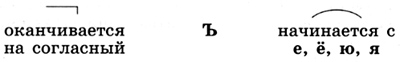 После составления алгоритма и анализа графической схемы выполняется упр. 64 по заданию учебника.Закрепление умения употреблять разделительные твердый и мягкий знаки (упр. 66 из учебника, упр. 69 из РТ). Составление словосочетаний со словами с изучаемыми орфограммами (упр. 72 из РТ). Составление рассказа по опорным словам с изучаемыми орфограммами (упр. 71 из РТ) Итог урока: Когда употребляется разделительный твердый знак, а когда — разделительный мягкий знак?Домашнее задание. Упр. 70 из РТ.Урок 26Игра «Найди антоним». Ученики подбирают к данным словам антонимы, записывают слова парами на доске и в тетрадях, объясняют написание разделительных твердого и мягкого знаков или их отсутствие: подъехать (отъехать), приехать (уехать), днем(ночью), враги (друзья), расширить (сузить), пришить (оторвать), весной (осенью), спуск (подъем).Образование с помощью приставок новых слов от слов ехать, есть, явить.Распределительный диктант: ель, подъезд, бьющийся, съедобный, сесть, объявление, приехать, ручьи, вьюнок. В первый столбик записываются слова с разделительным мягким знаком, во второй столбик — слова с разделительным твердым знаком, в третий столбик — слова с мягким знаком — показателем мягкости. Выполнение упр. 65 из учебника. Озаглавить текст учащиеся могут либо самостоятельно, либо выбрав заглавия из предложенных учителем: Почему елочка стала лиственной. Подарки деревьев. Елочка. Помимо заданий учебника к упр. 65, детям целесообразно предложить дополнительные задания: найти в тексте и объяснить сравнения (листья осины — китайские фонарики, листья ивы — бронзовые рыбки, листья клена — золотые звезды, листья берез — желтые конфетти), олицетворения (деревья вспоминают о елочке, дарят подарки; елочка раскинула лапки, у нее ладошки); найти и объяснить разницу в значениях контекстуальных синонимов (желтый, золотой, бронзовый). Затем данный в упр. 65 текст можно использовать для изложения, предварительно составив к нему план: 1. Елочка выросла.2. Деревья дарят подарки елочке.3. Елочка стала нарядной.По составленному плану текст пересказывается устно, затем записывается.Составление устных рассказов на тему «Когда деревья стали красивыми» Итог урока: Какие правила повторяли на уроке? Домашнее задание. Написать, озаглавить и красочно оформить сочинение о жизни деревьев или других растений.Урок 27. Культура устной и письменной речи (продолжение)      Задачи урока: 1) вспомнить все, что ученики знают об орфограмме «Удвоенные согласные»; 2) закрепить умение находить в словах изученные ранее орфограммы; 3) развивать речь учащихся при составлении словосочетаний, предложений, устных рассказов по личным впечатлениям.Это важно! В третьем классе слова с удвоенными согласными рассматриваются как слова, написание которых нужно запоминать. Проверка домашнего задания. Рассказы учащихся обязательно заслушиваются, после проверки их учителем из лучших работ составляется сборник, оформленный соответствующим образом.Тема урока определяется при чтении сообщения Совенка на с. 46 учебника. Работа над правописанием слов с удвоенными согласными сочетается с повторением правил переноса слов (упр. 73 из РТ); составлением словосочетаний (упр. 69 из учебника); составлением предложений (упр. 75 из РТ); повторением всех известных детям орфографических правил (упр. 68 из учебника); работой с текстом (упр. 76 из РТ).После выполнения заданий к упр. 76 из РТ возможна беседа по вопросам: С какими вещами связаны у вас приятные воспоминания? Расскажите об этом. Работа с рубрикой «Твой словарик» (с. 47 учебника). Итог урока: Как уточнить написание слов с удвоенными согласными? Домашнее задание. Упр. 74 из РТ.Уроки 28—29. Культура устной и письменной речи (продолжение)      Задачи уроков 28—29: 1) повторить правила написания буквосочетаний жи—ши, ча—ща, чу—щу, чн, чк, объяснить, почему это орфограммы; 2) учить детей различать написание жи—ши, ча—ща под ударением и в безударном положении; 3) актуализировать знания учеников о частях речи; типах текстов; 4) развивать речь учащихся при составлении текста-рассуждения.Урок 28Работа по вопросам учителя: Мы с вами установили, что уже знаем девять правил, которые действуют в письменной речи. А сколько правил мы уже повторили в этом году? Что осталось повторить?  Ответ уточняется при чтении диалога Ани и Вани и «Узелков на память» на с. 47 учебника.Выполнение упр. 70 из учебника в форме комментированного письма. Безударные гласные в словах шитье, живот, животноесначала надо проверить ударением.
      Объяснение, почему буквосочетания жи—ши, ча—ща, чу—щу — это орфограммы. (Нарушаются правила употребления букв гласных звуков: после твердых согласных ж, ш пишется и, после мягких ч, щ — а и у.)Выполнение упр. 72 из учебника. Перед тем как начать работу с содержанием текста по заданиям учебника, нужно предложить учащимся найти и выписать слова с изучаемыми орфограммами, определить значение слова чародейка, установить, как проверить букву безударного гласного в этом слове (чары). Запись текста по памяти (упр. 71 из учебника). Нахождение слов с изучаемыми орфограммами. Работа над сравнением. Отгадывание ребусов при выполнении упр. 73 из учебника.Работа над словами с изучаемыми орфограммами, распределение данных слов по группам (частям речи) (упр.  77 из РТ)  Итог урока: Какие правила повторили на уроке?Домашнее задание. Упр. 74 из учебника.Урок 29Работа с упр. 78 из РТ. Нахождение слов с изучаемыми орфограммами. Составление текста-рассуждения по послетекстовому вопросу.Объяснение, почему буквосочетания чк, чн — это орфограммы. (Не ставится мягкий знак после буквы мягкого согласного звука.) Выполнение упр. 76 из учебника. Составление рифмованных строчек с данными словами (упр. 77 из учебника) Поиск слова с буквосочетанием чн в тексте (упр. 75 из учебника). Определение типа текста. (Текст «Откуда пришло слово» — это текст-рассуждение.) Вспомнить, история каких слов уже известна учащимся. Итог урока: Почему буквосочетания чк, чн — это орфограммы? Как пишутся слова с этими орфограммами?Домашнее задание. Упр. 79 из РТ.Урок 30. Культура устной и письменной речи (продолжение)      Задачи урока: 1) систематизировать знания учащихся об изученных орфографических правилах; 2) закрепить умение орфографически верно записывать слова с изученными орфограммами;3) вспомнить известные детям алгоритмы проверки орфограмм.
      1. Работа по вопросу учителя: Кто сможет назвать все изученные орфограммы, все изученные правила письменной речи? Нахождение орфограмм в словах из упр. 78 учебника. Выполняется в форме комментированного письмаСамостоятельное выполнение упр. 80 из PT.Итог урока: Какие правила вы считаете самыми трудными? самыми простыми? Приведите примеры на каждое из повторенных правил. Домашнее задание. По выбору: простое — записать по три слова на каждое из повторенных правил; повышенной сложности — упр. 81 из РТ. Подготовиться к контрольной работе по вопросам из рубрики «Проверь себя» (с. 52—53 учебника).Уроки 31—32. Культура устной и письменной речи (продолжение)      Задачи уроков 31—32: 1) систематизировать знания детей по разделу «Мир общения. Повторяем — узнаем новое»; 2) проверить уровень усвоения теоретических знаний и умение применить их при работе с языковым материалом; 3) проверить умение учащихся самостоятельно выполнять предложенные задания; 4) провести работу над ошибками, допущенными в контрольной работе.Урок 31      Работа по вопросам из рубрики «Проверь себя» (с. 52—53 учебника) может быть проведена по-разному: при ответе на вопросы 1—2 задания не переписываются, сразу даются ответы с номером задания, например: 1. Собеседники — это люди, которые беседуют. 2. Все гласные звуки: [а, о, ы, и, у, э]; в устной форме выполняются задания 1—2 (отвечают вызванные учителем школьники); задания 3—4 выполняются письменно.Урок 32      Работа над ошибками, допущенными в контрольной работе.Раздел «СЛОВО В РЕЧЕВОМ ОБЩЕНИИ»Урок 33. Что рассказало слово      Задачи урока: 1) показать роль слова в речевом общении и роль жеста как «помощника» в общении и «предшественника» слова; 2) познакомить детей со значением жестов, принятых у разных народов; осмыслить уместность использования жестов в общении, воспитание культуры поведения.
      Учитель может начать урок с пантомимы: войти в класс безмолвно и жестами попробовать дать указания детям сесть, раскрыть книги, кого-то вызвать к доске с учебником и «попросить» прочитать заголовки на с. 54 учебника, показать на доску, где записана тема «Что рассказало слово».
      Вопрос учителя: Легко ли вам было понять меня без слов? 
      Чтение сообщения Самоварова на с. 54 учебника, выполнение упр. 79 из учебника — составление устного рассказа по рисунку с использованием опорных слов.
      Знакомство детей с ролью жеста в общении людей:
      выполнение упр. 80 из учебника (обратить внимание на работу над орфограммами в словах помощью, рук, могли, объяснить, друг);
      знакомство с жестами племени майя (упр. 81 из учебника): А мы с вами используем похожие жесты? Какие? (Указываем пальцем на то, что хотим показать; показываем большой палец в знак одобрения чего-либо; прикладываем палец к губам, призывая к молчанию; качаем головой, выражая согласие или несогласие, и т. д.);
      «расшифровка» современных жестов (упр. 82 из учебника), оценка уместности использования жестов, воспитание культуры поведения;
      знакомство с жестами приветствия (с рукопожатием, поклоном, книксеном, приподниманием шляпы, поднятием руки и т. п.) и со словами речевого этикета при приветствии у разных народов (упр. 83 из учебника);
      чтение сообщения Совенка на с. 56 учебника, наблюдение за устойчивыми оборотами, в которых словами описаны жесты, соотнесение фразеологизма и его значения (упр. 84 из учебника).
      Работа по вопросам учителя: Почему древним людям было недостаточно жестов для общения? Почему они старались изобрести другой язык? С помощью чего общаться легче? Что помогает точнее передать мысль? 
      Ответы детей уточняются при чтении сообщения Самоварова на с. 57 учебника.
      Определение основных требований к устной и письменной речи: Как надо употреблять слова в устной речи? (Произносить отчетливо, не путать звуки, их последовательность, верно ставить ударение, верно произносить сочетания звуков.) А в письменной речи? (Писать разборчивым, красивым почерком, без орфографических ошибок.) Какие требования к речи нарушены в юмористическом стихотворении-путанице Н. Матвеевой (упр. 86 из учебника)? 
      Выполнение упр. 86 из учебника (устно).
      Итог урока: Какие средства общения использовались до появления звукового языка? Какое главное средство общения используют современные люди? Назовите « помощников» в общении. 
      Домашнее задание. Упр. 85 из учебника.Уроки 34—35. Что рассказало слово (продолжение)      Задачи уроков 34—35: 1) определить основные функции слова; 2) углубить знания детей о структуре слова: зависимости значения слова от его звуко-буквенной формы; нематериальности лексического значения слова; 3) наблюдать за звукописью и ролью звуковых повторов в тексте; 4) определить семантику звуков.Урок 34      Работа по вопросам учителя: Мы выяснили, что в современном языке основной единицей является слово. А для чего оно используется? Как оно устроено?
      Выполнение упр. 82 из РТ.
      Работа с моделями слов: Давайте вспомним, как создать модель слова. 
      Выполнение упр. 83 из РТ. Важно обратить внимание учеников на то, что значение слова нематериально; то, что называет слово, мы представляем в нашем воображении. Ни звуки, ни буквы напрямую не изображают предмет. Связь звуко-буквенной формы слова и его значения условна, однако значение не может существовать без своей материальной оболочки.
      Выполнение упр. 90 из учебника. Важно показать невозможность выразить значение слова без использования его звуко-буквенной формы. Сравнить слово пожар и набор букв на доске, не являющийся словом.
      Чтение сообщения Самоварова на с. 60 учебника.
      Работа с упр. 91 из учебника.
      Убедиться в зависимости значения слова от его звуко-буквенной формы поможет игра «Цепочки слов и рисунков» (упр. 84 из РТ).
      Итог урока: Как устроено слово? Есть ли связь между значением слова и его звуко-буквенной формой? 
      Домашнее задание. Придумать и записать свою цепочку слов, различающихся одной буквой.Урок 35      Проверка домашнего задания в форме игры «У кого самая длинная цепочка слов?».
      Повторение того, что дети знают о связи звуко-буквенной формы слова и его значения (упр. 85 из РТ).
      Наблюдение за звукописью и звукоподражательными словами: Мы говорили, что сама звуковая форма слова связана с его значением чисто условно. Именно поэтому в разных языках один и тот же предмет называется с помощью разных комплексов звуков. (Если в классе изучается иностранный язык, учитель приводит примеры.) Но есть слова особые. Прочитаем о них в упр. 88 из учебника.
      Упр. 88 выполняется по заданиям учебника. Кроме того, можно провести конкурс «Кто четче и быстрее произнесет скороговорки?».
      Наблюдение за звукописью и звуковыми повторами в поэтических произведениях (чтение сообщения Самоварова на с. 58, упр. 87, 89 из учебника).
      Итог урока: Какие слова называют звукоподражательными? Как используется звукопись в поэтических произведениях?
      Домашнее задание. Записать в тетрадь или две любые скороговорки, или две из тех, что даны в упр. 88 из учебника, научиться произносить их быстро и четко.Урок 36. Слово и его значение      Задачи урока: 1) закрепить знания учащихся об устройстве слова; 2) формировать представление детей о многообразии и обширности словарного состава языка; потребность в постоянном обогащении своего словарного запаса; 3) обратить внимание учеников на разную степень обобщения, присущую словам: словам с обобщающим значением, именам нарицательным, именам собственным.
      Повторение того, что ученики знают об устройстве слова, по вопросам к упр. 92 учебника.
      Чтение сообщения Совенка на с. 62 учебника.
      Игра «Кто знает больше слов?» (упр. 93 из учебника).
      Чтение диалога Самоварова и Ани со с. 63 учебника.
      Выполнение упр. 94 из учебника (предметы, изображенные на рисунке: компьютер, скейтборд, мобильный телефон, роликовые коньки).
      Учитель может показать такие предметы или их изображение, называние которых возможно может вызвать у учеников затруднение (флешка, сканер, небоскреб, доска для серфинга и т. п.). Важно, чтобы каждый ребенок понял: слово называет определенное понятие, предмет или явление и чем больше мы узнаем новых слов, тем шире становятся наши знания об окружающем мире.
      Работа с упр. 95 из учебника. Важно обратить внимание учащихся на «Словарь языка Пушкина» как на образец огромного словарного запаса, который может иметь человек (если словарь есть в библиотеке, показать все четыре тома). Чтение стихотворения А. Пушкина: необходимо показать значимость обращения к толковому словарю для того, чтобы узнать значение непонятных слов. Работа с рубрикой «Из толкового словаря» на с. 64 учебника.
      Знакомство учащихся с одной из самых древних книг — Библией: чтение отрывка о роли слова, с помощью которого Адам смог дать имя всему сущему (упр. 96 из учебника). Работа с рубрикой «Из толкового словаря» (с. 65 учебника).
      Показать, что слово может иметь разную степень обобщения при сравнении имен нарицательных и имен собственных: любое имя нарицательное называет целый ряд однородных предметов, а имя собственное — один конкретный предмет (упр. 88, 89 из РТ); при наблюдении за омонимией имен собственных и имен нарицательных; выяснении, почему одни и те же слова надо писать то со строчной, то с прописной буквы; сравнении слова, называющего отдельный предмет, и слова с обобщающим значением (упр. 86 из PT).
      Итог урока: Для чего человек должен стремиться обогащать свой словарный запас? Сколько предметов может называть слово? 
      Домашнее задание. Упр. 87 из РТ; упр. 96 из учебника (задание для совместного обсуждения с родителями).Уроки 37—38. Слово и его значение (продолжение)      Задачи уроков 37—38: 1) показать, как возникают слова; 2) формировать интерес и внимательное отношение учеников к значению слова, его происхождению; 3) обогащать словарный запас детей; 4) познакомить учащихся с этимологией некоторых слов; 5) развивать речь учеников при составлении текста-рассуждения.Это важно! В третьем классе наблюдения за тем, как возникает слово, проводятся только на примере слов с мотивированным значением, т. е. таких слов, современное значение которых или их этимологический анализ позволяет четко определить, от каких слов они образованы, какие отношения между предметами или явлениями отражают.Урок 37      Вопрос учителя: Как же возникают слова? Нам поможет понять это Иван Иванович Самоваров. 
      Чтение сообщения Самоварова со с. 65 учебника.
      Разное видение одного и того же предмета у разных народов выявляется на примере слова подснежник (упр. 97 из учебника).
      Объяснение значений «говорящих» названий (упр. 98 из учебника).
      Чтение сообщения Совенка со с. 66 учебника.
      Можно предложить детям самим привести примеры слов, значение которых легко объясняется: подоконник, мухоловка, дошкольник, черноголовик и т. п. При этом полезно разобрать слова по составу — тогда яснее проявляется их семантика.
      Анализ текста из упр. 99 учебника. Надо показать ученикам, что для верного понимания происхождения слова нужны наблюдения, специальные знания, иначе мы можем допустить ошибку.
      Упр. 100 из учебника выполняется по выбору учащегося — ребенок или сам составляет текст-рассуждение о белых и черных грибах, или списывает предложения из учебника (упр. 99).
      Итог урока: О чем сегодня говорили на уроке? Что вы узнали? 
      Домашнее задание. Упр. 101 из учебника.Урок 38      Продолжение наблюдения за этимологией слов сочетается с другими видами работы:
      разбором слов по составу и анализом орфограмм в них (упр. 90 из РТ);
      работой с текстом (упр. 91 из РТ).
      Работа с этимологией топонимов (географических названий) начинается с выполнения упр. 102 из учебника.Продолжить работу учитель может, обратившись к дополнительной литературе: Р. А. Агеева. Происхождение имен рек и озер; М. Н. Мельхеев. Географические имена. Топонимический словарь; В. П. Нерознак. Названия древнерусских городов; В. А. Никонов. Краткий топонимический словарь; Русская ономастика и ономастика России. Словарь / под ред. О. Н. Трубачева; А. В. Суперанская. Как вас зовут? Где вы живете?      Итог урока: Что интересного может рассказать нам история слова? 
      Домашнее задание. Записать запомнившуюся на уроке историю слова.Уроки 39—40. Слово и его значение (продолжение)      Задачи уроков 39—40: 1) показать учащимся неоднозначность соответствия предмета и слова, которое этот предмет называет; 2) вспомнить, по каким признакам выделяются синонимы, антонимы и омонимы; 3) углубить знания учащихся о синонимах, об их роли в русском языке.Урок 39      Проверка домашнего задания. Заслушиваются составленные учениками рассказы, выясняется, какие рассказы понравились больше всего и почему.
      Формирование представления детей о неоднозначности соответствия предмета и слова, которое этот предмет называет: Ребята, можем ли мы утверждать, что сколько существует в мире явлений, понятий, столько существует и слов? Могут ли один предмет, одно понятие быть названы разными словами? А одно слово может ли называть совершенно различные предметы? Мы должны помнить, что в мире слов существуют свои законы, на основе которых слова могут объединяться в различные группы. Вспомним, какие группы слов выделяются на основе сходства или различия их значения и звучания. 
      Дальнейшую работу легче провести на основе таблицы из упр. 105 из РТ, графы которой заполняются вместе с учащимися по мере повторения материала. Наблюдения за синонимами, антонимами и омонимами заканчиваются чтением сообщения Самоварова со с. 68 учебника.
      Определение термина «синонимы» дети дают самостоятельно, уточняя свои ответы при чтении «Узелков на память» со с. 69 учебника.
      Работа с моделями слов-синонимов позволяет наглядно представить их сущность: предмет один, а для его названия существует два (а может быть, и более) слова (упр. 103 из учебника).
      Выяснение различий в сфере употребления синонимов: Можно ли в учебнике по окружающему миру, в энциклопедии встретить такие названия зверей: Патрикеевна, Косой? А где допустимо употребление этих слов? 
      Подбор синонимов к данному слову (упр. 104 из учебника) с определением (по возможности) сферы употребления каждого слова (ребенок — современное, везде уместное; чадо — шутливое, устаревшее; ребятенок — разговорное; малютка — разговорное;детище — шутливое; дитятко — разговорное, ласковое).
      Нахождение синонимов в предложениях (упр. 106 из учебника).
      Распределение слов в синонимические группы (упр. 105 из учебника; упр. 93 из РТ) с указанием различий в оттенках значений или в сфере их употребления.
      Игра «Кто больше?» (упр. 107 из учебника). Можно подобрать такие синонимы: отец — папа, папуля, батя, батюшка, отче, родитель; друг — приятель, товарищ; воин — солдат, боец, ратник (устаревшее); волшебник — чародей, кудесник. По возможности указывать или различия в значениях подобранных синонимов, или разницу в сфере их употребления.
      Итог урока: Какие слова называются синонимами? Чем могут различаться синонимы? 
      Домашнее задание. Упр. 92 из РТ.Урок 40      Расположение синонимов по степени возрастания признака (упр. 95 из РТ).
      Распределение синонимов по группам в зависимости от сферы их употребления (упр. 96 из РТ).
      Наблюдение за употреблением синонимов в тексте определенной стилистической направленности (упр. 97 из РТ).
      Наблюдение за синонимами, выраженными: словосочетаниями (упр. 99 из РТ); фразеологическими оборотами (упр. 108, 109 из учебника). Составление предложений с фразеологизмами. Дополнительно учитель может поработать над этимологией фразеологического оборота.
      Почему, например, у фразеологизма попасть впросак возникло такое значение? Просак — так раньше называли станок для плетения веревок. Попасть в просак было опасно для жизни, очень неприятно. Слово просак исчезло из языка вместе с исчезновением самого называемого предмета, а устойчивое словосочетание с ним осталось.
      Итог урока: Только ли отдельные слова могут иметь синонимы? Как могут различаться синонимы по употреблению? 
      Домашнее задание. Упр. 98 из РТ.Урок 41. Слово и его значение (продолжение)      Задачи урока: 1) расширить знания учащихся об антонимах, показать детям не только противопоставленность, но и взаимосвязанность значений антонимов; 2) формировать представление учеников об использовании антонимов в речи; 3) обогащать словарный запас детей при подборе антонимических пар.Это важно! Надо помнить, что антонимы обязательно называют одноплановые понятия, имеют общий компонент значения: лежебока — труженик (отношение к труду); зима — лето (отношение к времени года). Без общего компонента значения антонимов не бывает. Ср.: горячий — невкусный и горячий — холодный, длинный — тяжелый и тяжелый — легкий.      Работа по заданию и вопросам учителя: Закончите пословицы. Ученье — свет, а неученье — ... (тьма). Кто хочет много знать, тому надо ... (мало) спать. Горька работа, да хлеб ... (сладок). Сказать легко, да сделать ... (тяжело). Какие слова вы добавили? Как они называются? 
      Вспомнить, что значит термин «антонимы», ученики могут или самостоятельно, или при чтении «Узелков на память» со с. 72 учебника.
      Нахождение антонимов в пословицах (упр. 110 из учебника). Целесообразно связать работу с антонимами с объяснением значения (смысла) пословиц.
      Анализ антонимов с использованием моделей слова (упр. 111 из учебника). Важно обратить внимание детей на то, что антонимы имеют общий компонент значения.
      Систематизация разных способов объяснения значения слова (упр. 112 из учебника). К перечисленным способам можно еще добавить иллюстративный способ — изображение предмета с помощью рисунка.
      Отработка умения толковать слова разными способами на примере объяснения значения антонимов грустный — веселый, трусливый — отважный.
      Подбор антонимов к словам разных частей речи (упр. 113 из учебника).
      Игра «Волшебное превращение» (упр. 101 из РТ): наблюдение за использованием антонимов в речи.
      Работа по подбору антонимов и верной постановке ударения в них. Пары антонимов можно записать на доске и в тетрадях с обязательной постановкой ударения в словах: светлó (темнó), гру́стно (вéсело), широкó (у́зко), далá (взялá), кóнчила (началá),кóнчил (нáчал).
      Итог урока: Какие слова называются антонимами? Какова роль антонимов в речи? Слова каких частей речи могут быть антонимами? Приведите примеры. 
      Домашнее задание. Упр. 100 из РТ.Урок 42. Слово и его значение (продолжение)      Задачи урока: 1) расширить знания учащихся об омонимах; 2) показать роль омонимов в речи; 3) обогащать словарь учеников новыми словами-омонимами; 4) формировать умение использовать толковый словарь для определения значения слов-омонимов.
      Работа по вопросам учителя: Как вы поймете такое предложение Корабль остановился недалеко от банки? Какую картинку здесь можно было бы нарисовать? Как вы поняли слово банка? (Учитель поясняет, что существуют два разных слова: банка — сосуд и банка — подводная отмель.) Какой словарь поможет нам узнать значение слова? Как называются слова, которые одинаково произносятся, но имеют разные значения? 
      Термин «омонимы» уточняется при чтении «Узелков на память» со с. 74 учебника.
      Выявление сущности омонимов при анализе моделей слов (упр. 114 из учебника). Важно еще раз обратить внимание детей на то, что омонимы имеют одинаковый звуковой и буквенный состав и разные лексические значения (называют разные предметы).
      Нахождение омонимов в текстах, определение их значений (упр. 115 из учебника). Эта работа выполняется учащимися или самостоятельно, или, если есть такая возможность, с помощью толкового словаря.
      Нахождение слов-омонимов по рисункам (упр.  103 из РТ).
      Составление предложений с омонимами (упр.  104 из РТ).
      Знакомство детей с новыми словами-омонимами: лайка — лайка, клуб — клуб, рейд — рейд. Если есть возможность использовать на уроке толковый словарь, ученики выясняют значения этих слов самостоятельно, если нет такой возможности, их значения поясняются учителем. Составление и запись в тетради предложений с каждым из данных омонимов.
      Итог урока: Какие слова называются омонимами? С какими новыми словами-омонимами познакомились на уроке? 
      Домашнее задание. Упр. 102 или 105 (если не использовалось ранее) из РТ.Урок 43. Слово и его значение (продолжение)      Задачи урока: 1) повторять и расширять сведения о многозначных словах; 2) учить детей определять значения многозначных слов в контексте.
      Определение различий между омонимами и многозначными словами: Какие значения есть у слова кольцо? Составьте с ним несколько предложений или определите значения слова в таких предложениях: Отец подарил маме на день рождения золотое кольцо. В Золотое кольцо России входят города Суздаль, Владимир, Загорск, Ростов, Ярославль. Садовое кольцо в Москве — это ряд бульваров. Как видим, слово кольцо имеет несколько значений. А как все они связаны, что они имеют общего? (Во всех случаях слово кольцо называет что-то имеющее форму окружности.) Чем же многозначные слова отличаются от омонимов? 
      Ответы детей уточняются при чтении сообщения Самоварова на с. 77 учебника и при выполнении упр. 117 из учебника. Надо добиться, чтобы ученики определили общий компонент в значениях слов молния (то, что быстро мелькает в небе, и застежка, которая так же быстро застегивается), колокольчик (предмет, издающий звон, и цветок в форме колокольчика). Понять отличие многозначных слов от омонимов поможет анализ моделей слов (те предметы, которые называют омонимы, при изображении не имеют ничего общего).
      Чтение диалога Ани и Вани на с. 77 учебника.
      Нахождение многозначных слов в тексте А. Пушкина (упр. 118 из учебника). Кроме слова колокольчик, как многозначное может быть названо и слово тройка (школьная оценка в три балла; три лошади в упряжке).
      Наблюдение за употреблением в различных контекстах многозначного слова в разных его значениях (упр.  106 из РТ).
      Самостоятельное нахождение учащимися общего компонента в значениях многозначного слова хвост с помощью рисунков:хвост — то, что расположено в конце чего-либо (упр. 119 из учебника).
      Итог урока: Какие слова называются многозначными? Чем многозначные слова отличаются от омонимов? 
      Домашнее задание. Упр. 107 из РТ.Уроки 44—45. Слово и его значение (продолжение)      Задачи уроков 44—45: 1) обратить внимание детей на отличия имен нарицательных, имен собственных; слов с обобщающим значением; 2) наблюдать за местоимениями как словами-заместителями других слов; 3) познакомить учащихся с правилами употребления местоимений в речи.Это важно! При проведении уроков 44—45 нужно обратить внимание учеников на то, что слова создаются для реализации разных целей: имена нарицательные, как правило, называют целый ряд похожих в чем-то предметов; кроме того, есть еще имена нарицательные с обобщающим значением. Имена собственные создаются как названия конкретных, единичных предметов. Есть еще слова (местоимения), которые служат для замещения в речи других слов.Урок 44      Работа по вопросам и заданиям учителя: Давайте послушаем три предложения: Имя Александр Сергеевич Пушкин знают люди всего мира. Поэт родился в Москве. Он очень любил этот город. Какие слова называют одного и того же человека? (Александр Сергеевич Пушкин — поэт — он.) Какое из слов призвано называть только одного, конкретного человека? (Пушкин.) Только ли одного человека можно назвать словом поэт? Каких еще поэтов вы знаете? Для чего использовано слово он? Какое слово оно заменяет? Придумайте другие предложения, где слово он будет заменять имена существительные. (За окном тополь. Он давно сбросил листву. У меня дома живет кот. Он очень самостоятельный.) 
      Чтение сообщения Самоварова на с. 81 учебника.
      Наблюдение за ролью местоимений в тексте (упр. 120 из учебника) целесообразно увязать с повторением правила написания имен собственных. При необходимости обратиться к «Узелкам на память» со с. 80 учебника.
      Редактирование текста: замена имен существительных местоимениями (упр. 121 из учебника).
      Определение второй (незаместительной) функции местоимений — называние участников диалога (упр. 122 из учебника).
      Итог урока: В чем отличие имен собственных, имен нарицательных и местоимений? Для чего создаются слова каждой из этих групп? 
      Домашнее задание. Списать текст из упр. 122 учебника.Урок 45      Работа по вопросу учителя: Как слова могут обозначать предметы окружающего мира? Приведите примеры.
      Игра «Четвертый лишний» (упр. 123 из учебника). Важно показать, что слово с обобщающим значением к каждой данной группе слов дает характеристику всех предметов, обозначенных словами из этой группы.
      Работа с рубрикой «Из толкового словаря» (упр. 124 из учебника).
      Деление слов на группы по значению, подбор обобщающего слова к каждой группе (упр. 125 из учебника).
      Подбор слов в тематические группы к словам с обобщающим значением: одежда, посуда (упр. 127 из учебника).
      Итог урока: Что нового мы узнали о словах? Как они могут различаться по способам обозначения предметов?
      Домашнее задание. Упр. 126 из учебника.Урок 46. Состав слова      Задачи урока: 1) актуализировать знания детей о частях слова; 2) показать, что части слова — это реально употребляемые в целом ряде слов языковые единицы со своим значением, которое они привносят в слово; 3) актуализировать умение находить в слове различные морфемы: корень, приставку, суффикс, окончание.
      Чтение сообщения Самоварова и слов Совенка на с. 84 учебника.
      Нахождение корня в родственных словах из скороговорки (упр. 128 из учебника).
      Нахождение приставки в словах из данных предложений и определение ее значения (приближение) (упр. 129 из учебника).
      Нахождение уменьшительно-ласкательного суффикса в словах из сказки К. Ушинского, определение его значения (упр. 130 из учебника).
      Нахождение окончаний в формах слова дуб, определение роли окончания в слове: не вносит оттенка нового значения, а служит для связи слов в предложении или в словосочетании (упр. 131 из учебника).
      Чтение диалога Ани и Вани (с. 86 учебника).
      Создание наглядно-образного представления о составе слова с помощью рисунка-схемы (упр. 132 из учебника).
      Разбор по составу слов пригорки, алмазный, цыпленок (упр. 108 из РТ).
      Итог урока: Из каких частей состоит слово? Дайте их определение. 
      Домашнее задание. Разбор по составу оставшихся слов из упр. 108 в РТ.Уроки 47—48. Состав слова (продолжение)      Задачи уроков 47—48: 1) познакомить детей с понятием основы слова; 2) формировать умение выделять основу слова и его окончание; 3) познакомить учащихся с понятием нулевого окончания.Урок 47      Работа по заданию учителя: Сегодня мы познакомимся с новым понятием  — «основа слова». Давайте прочитаем диалог Самоварова и Ани на с.  87 учебника, обратим внимание на примеры. 
      Понятие нулевого окончания вводится при чтении сообщения Самоварова на с. 87 учебника.
      Выполнение упр. 133 из учебника.
      Выделение основы и окончания в словах (упр.  110 из РТ).
      Осмысление значения термина «основа слова»: Из каких частей состоит слово пришкольный? В какой части слова заключено его основное значение? (В корне школь-.) Какие части слова вносят в него дополнительные оттенки значения? (Приставка при-, суффикс -н-.) А какая часть слова служит только для связи слов в предложении? (Окончание -ый.) Мы уже говорили о том, что та часть слова, в которой выражаются и основное значение, и оттенки значения, называется основой слова. Что должно войти в основу, какие части слова? А что в основу не войдет? Само слово может изменяться: пришкольная, пришкольные, пришкольному, а основа слова остается неизменной.
      Закрепление полученных знаний при чтении диалога Ани, Вани и Самоварова на с. 88—89 учебника.
      Работа с текстом к упр. 134 учебника ориентирована на уяснение учениками того, какова роль окончания в речи. Дополнительное задание — выделить основу и окончание в словах с пропущенными буквами.
      Разбор слов по составу (упр. 135 из учебника).
      Итог урока: Что такое основа слова? Какие части слова могут входить в основу слова? Как выделить окончание в слове?
      Домашнее задание. Упр. 111 из PT.Урок 48      Повторение того, что дети узнали об основе слова (упр. 109 из РТ).
      Выделение окончаний у слов разных частей речи (упр. 114 из РТ).
      Исправление ошибок в употреблении окончаний (упр. 113 из РТ).
      Выделение окончаний в рифмующихся словах из стихотворения О. Григорьева (упр. 112 из РТ). Важно обратить внимание учащихся, что именно одинаковые окончания в словах позволяют создать созвучие строк, рифму.
      Итог урока: Как вы поняли, почему основа слова так называется? Из каких частей слова она может состоять? 
      Домашнее задание. Упр. 112 из РТ (записать по памяти второе четверостишие).Уроки 49—51. Состав слова (продолжение)      Задачи уроков 49—51: 1) актуализировать знания учащихся о корне слова; 2) формировать умение находить корень в слове; 3) наблюдать за сложными словами; 4) познакомить учеников с историческими фонетическими чередованиями согласных звуков в корне слова; 5) закрепить представление детей о единообразном написании корня слова; 6) развивать речь учащихся при пересказывании текста по плану.Урок 49      Работа по вопросу учителя: На прошлом уроке мы выяснили, почему основа слова так называется. А как вы объясните, почему корень слова так назван? 
      Заслушиваются варианты ответов детей, затем повторяется определение термина «корень слова» сначала самостоятельно, потом при чтении «Узелков на память» со с. 89 учебника.
      Нахождение корня в родственных словах и дополнение групп однокоренных слов своими примерами (упр. 115 из PT).
      Поиск однокоренных слов в тексте (упр.  136 из учебника).
      Работа с омонимичными корнями (упр. 116 из РТ) проводится в форме игры «Найди лишнее» и позволяет обратить внимание детей на то, что корни в родственных словах не только одинаково пишутся, но и обязательно имеют одно и то же значение.
      Распределение слов в группы по общности корня (упр. 137 из учебника). Нужно еще раз подчеркнуть, что корень у родственных слов одинаков и по звуко-буквенной форме, и по смыслу.
      Выполнение упр. 138 из учебника. После пересказа текста по данному плану выписываются однокоренные слова к слову снег и начинается наблюдение за историческими фонетическими чередованиями гласных в корне слова. В родственных словах к слову снегобязательно выделяется корень. При этом может понадобиться помощь учителя, так как корень этих слов имеет расхождение в звуко-буквенном составе. На вопрос «Правильно ли мы выделили корень в словах?» поможет ответить диалог Ани, Вани и Самоварова на с. 91 учебника. Чередования согласных в корнях слов обязательно записываются на доске: г—ж, х—ш, ц—ч.
      Формирование умения выделять корни, в которых имеется чередование согласных звуков (упр. 139 из учебника). После выполнения этого упражнения на доску записывается еще одно чередование: д—ж.
      Итог урока: Какая часть слова называется корнем?  Какие согласные звуки могут чередоваться в корне слова? 
      Домашнее задание. Упр. 140 из учебника.Урок 50      Выделение корня в именах собственных из сказки Дж. Родари требует внимания: должен быть выделен корень Чиполл-, в русском варианте — лук- или луч- (упр. 141 из учебника). Нужно обратить внимание на чередование к—ч.
      Нахождение однокоренных слов в юмористическом стихотворении В. Берестова (упр. 142 из учебника). Работа с многозначным словом петух.
      Работа с текстом из упр. 143 учебника. Поиск родственных слов целесообразно связать с наблюдением за единообразным написанием гласных в корне слов.
      Выбор верного проверочного слова для написания безударных гласных в корнях слов (упр. 145 из учебника).
      Самодиктант (упр. 144 из учебника). Учащиеся читают текст, запоминают его, записывают, диктуя сами себе и отмечая безударные гласные в корнях слов.
      Итог урока: Одинаковыми или разными буквами обозначаются безударные и ударные гласные звуки в корнях родственных слов? Докажите на примерах. 
      Домашнее задание. Упр. 147 из учебника.Урок 51      Нахождение корней в сложных словах (упр. 119 из РТ).
      Проверка безударных гласных в корнях сложных слов малолетний, ледоход, водопад, телогрейка, землеройка, тяжеловес. Нужно записать слова на доске и объяснить способ их проверки.
      Подбор верного проверочного слова из ряда предложенных (упр. 120 из РТ).
      Подбор однокоренных слов разных частей речи (упр. 121 из РТ).
      Работа над содержанием текста, поиск в нем однокоренных слов (упр. 148 из учебника).
      Работа с безударными гласными в корне слова, подбор проверочных слов; определение типа текста, озаглавливание его (упр. 123 из РТ).
      Итог урока: Какие слова называются сложными? Как пишутся гласные в корне слов? 
      Домашнее задание. Упр. 122 из PT.Уроки 52—53. Состав слова (продолжение)      Задачи уроков 52—53: 1) закрепить умение орфографически верно писать буквы согласных звуков в корне слова: парных по звонкости-глухости согласных, непроизносимых согласных, удвоенных согласных; 2) закрепить представление учащихся о единообразном написании корня слова.Урок 52      Работа по заданиям и вопросам учителя: Определите, какие особенности написания корня мы сегодня будем повторять. Для этого прочитайте слова с пропущенными буквами из упр.  149 учебника. Какое правило надо знать, чтобы верно вставить пропущенные буквы? 
      Письменное выполнение упр. 149.
      Закрепление умения орфографически верно писать буквы согласных звуков в корне слова (упр. 150 из учебника).
      Определение позиции парного по звонкости-глухости согласного в слове и того, когда он нуждается в проверке: если стоит в конце слова, перед другим парным по звонкости-глухости согласным (упр. 126 из РТ).
      Составление рассказа по рисунку с использованием опорных словосочетаний; проверка повторяемой орфограммы (упр. 151 из учебника).
      Игра «Кто быстрее?» (упр. 125 из РТ). Надо сначала списать скороговорку, вставив пропущенные буквы, а затем постараться как можно быстрее и четче ее произнести.
      Итог урока: Какое правило написания букв согласных звуков в корне слова мы сегодня вспомнили? 
      Домашнее задание. Упр. 124 из РТ.Урок 53      Работа со словами с непроизносимыми согласными (упр. 152 из учебника).
      Распределение слов в две группы: слова, в которых есть непроизносимые согласные, и слова, в которых нет непроизносимых согласных (упр. 153 из учебника).
      Сопоставление слов с двумя орфограммами: «Парные по звонкости-глухости согласные в корне слова» и «Непроизносимые согласные» (упр. 127 из РТ). Устное описание ситуации, в которой может быть использована любая (по выбору) пословица из данного упражнения.
      Определение еще одной орфограммы в корне слова (удвоенные согласные) на основе анализа слов из упр. 154 учебника.
      Выполнение упр. 155 из учебника. Учитель может организовать конкурс, предложив детям выбрать лучшее продолжение рассказа «Хитрый Сережка».
      Итог урока: О каких орфограммах в корне слова мы сегодня вспомнили? 
      Домашнее задание. Упр. 128 из РТ.Урок 54. Состав слова (продолжение)      Задачи урока: 1) систематизировать знания детей об известных им орфограммах в корне слова; 2) определить уровень усвоения изученных орфографических правил.
      Систематизация знаний детей об изученных орфограммах при выполнении упр. 129 из РТ. Пропущенные буквы вставляются в текст (без его списывания), обводятся нужные буквы в скобках с обязательным объяснением орфограммы и способа ее проверки (если проверка возможна). Письменно учащиеся отвечают на послетекстовые вопросы. Дополнительные вопросы: Какие еще сказки Г. Х. Андерсена вы знаете? Какие его герои вам нравятся? 
      Проверочная работа, ориентированная на определение степени усвоения изученных орфографических правил (упр. 117 из РТ). После самостоятельного выполнения этого упражнения его проверку можно организовать следующим образом: ученики сами проверяют себя, отмечают свои ошибки и ставят себе оценки. Учитель контролирует правильность выполнения работы и внесенных исправлений.
      Домашнее задание. Упр. 117 из РТ (устно составить текст-рассуждение, доказав, что текст из упр. 118 — сказка).Уроки 55—56. Состав слова (продолжение)      Задачи уроков 55—56: 1) актуализировать и расширить знания детей о суффиксе как части слова; 2) научить школьников определять значение суффикса в слове и сферу употребления слов с определенными (уменьшительно-ласкательными) суффиксами; 3) обогащать речь детей словами с суффиксами субъективной оценки; с суффиксами со значением обозначения лица по профессии.Урок 55      Работа по заданиям и вопросам учителя: Прочитайте слова из упр.  156 учебника. Что нужно сделать, чтобы те же самые предметы назвать ласково? Какая часть слова поможет нам в этом? 
      Учащиеся вспоминают определение суффикса и уточняют его при чтении «Узелков на память» со с. 100 учебника.
      Знакомство детей с разными значениями суффиксов: уменьшительно-ласкательным и увеличительно-пренебрежительным (упр. 160 из учебника).
      Распределение слов в зависимости от значения суффиксов (упр. 161 из учебника).
      Образование слов — названий лиц по профессии с помощью суффиксов -тель и -ёp (упр. 157 из учебника). При этом обязательно нужно обратить внимание детей на рубрику «Из толкового словаря» на с. 100 учебника или, если есть такая возможность, попросить учеников уточнить значения непонятных для них слов по толковому словарю.
      Самостоятельное определение семантики суффиксов (упр. 131 из РТ).
      После работы с текстом из упр. 162 учебника учащиеся должны выписать из него родственные слова:   (в данном случае допустимо выделить в имени собственном этимологический корень, поскольку мотивацию данного топонима можно считать еще вполне ощутимой и понятной современному жителю России).
      Резервное задание — упр. 158 из учебника.
      Итог урока: О какой части слова мы сегодня говорили на уроке? Какие дополнительные значения она может придавать словам? Входит ли суффикс в основу слова?
      Домашнее задание. Упр. 130 из РТ.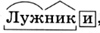 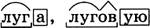 Урок 56      Работа по вопросам и заданиям учителя: Могут ли суффиксы помочь автору выразить свое отношение к предмету речи, дать его характеристику? Как вы думаете? (Заслушиваются ответы детей, их примеры.) Давайте попробуем определить, как с помощью суффиксов автор известной вам сказки по - разному изображает своего героя. 
      Выполнение упр. 163 из учебника. Та же работа проводится на материале упр. 164 из учебника. Обратить внимание на рубрику «Из толкового словаря» (с. 104 учебника).
      Игра «Угадай, сколько девочек» (упр. 166 из учебника). Важно верно выделить уменьшительно-ласкательные суффиксы в имени девочки, отметить, что в корне происходит чередование согласных: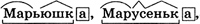 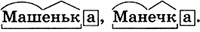       Наблюдение за использованием (ролью) суффиксов в именах собственных из русских народных сказок (упр. 132 из PT).
      Задание-шутка (упр. 134 из РТ). Показать верный состав слов мормышка и кормушка:  (-ушк- — это не самостоятельное слово, а суффикс).
      Запись по памяти одного из текстов, нахождение суффиксов в выделенных словах, работа с орфограммами (упр. 133 из РТ).
      Итог урока: Для чего используются суффиксы в словах?
      Домашнее задание. Продолжить работу по заданиям к упр. 133 из РТ.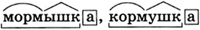 Уроки 57—59. Состав слова (продолжение)      Задачи уроков 57—59: 1) активизировать и расширить знания учащихся о приставке как части слова; 2) научить детей определять (в некоторых случаях) значения приставок в словах; 3) вспомнить различия в написании приставок и предлогов, способы различения приставок и предлогов; 4) вспомнить правило употребления разделительного твердого знака после приставок.Урок 57      Работа по заданиям и вопросам учителя: Дополните предложения глаголами, запишите их на доске: Мы ... (написали) диктант грамотно. Ученик ... (списал) контрольную работу. Директор ... (подписал) приказ. Домашнее задание было ... (записано)в дневник. Чем отличаются эти глаголы? Как называется эта часть слова? Для чего она служит? 
      Определение приставки уточняется при чтении «Узелков на память» со с. 107 учебника.
      После устного дополнения текста из упр. 167 учебника учащиеся находят приставки в однокоренных словах с корнем -лет-, определяют их значения (приставка вы- показывает, что действие ориентировано на движение наружу, приставка пере- указывает на движение через какую-то преграду, приставка у- — на удаление от чего-либо). Обязательно надо предложить детям привести свои примеры с теми же приставками в тех же значениях, подчеркнуть, что в разных словах приставка сохраняет свое значение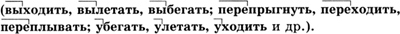       Определение значения приставки до- при сравнении родственных слов (упр. 168 из учебника).
      Обратить внимание на подсказку Совенка (с. 107 из учебника).
      Образование слов с данными приставками, наблюдение за значениями приставок (упр. 169, 170 из учебника).
      Итог урока: Что такое приставка? Какое значение она может привносить в слово? 
      Домашнее задание. Упр. 135 из РТ.Урок 58      Повторение сведений о том, каковы различия в написании приставок и предлогов: Прочитайте словосочетания на доске:написать на доске, влететь в окно. Как определить, где приставка, а где  — предлог? (Между предлогом и словом можно вставить другое слово: за кухонной дверью, за стеклянной дверью, в наше окно, в открытое окно.) 
      Выполнение упр. 179, 180 из учебника, упр. 136 из РТ.
      Наблюдение за сочетаемостью слов с разными приставками, составление словосочетаний (упр. 172 из учебника).
      Итог урока: О какой части слова говорили на уроке? Для чего служат приставки? 
      Домашнее задание. Упр. 171 из учебника.Урок 59      Вопрос учителя: Какая орфограмма в словах отъехал, въехал? 
      Ответы детей уточняются при чтении «Узелков на память» со с. 109 учебника.
      Закрепление умения правильно писать слова с орфограммой «Разделительный твердый знак» при выполнении упр. 173, 174 из учебника. При этом обязательно еще раз уточняется, в какой части слова и перед какими буквами пишется разделительный твердый знак.
      Определение различий в употреблении разделительных твердого и мягкого знаков (упр. 175, 176 из учебника). Отгадывание «загадки» Совенка со c. 110 учебника.
      Самостоятельная работа с тестами (упр. 137—139 из РТ). Свои ответы дети проверяют по РТ и сами оценивают свои знания.
      Итог урока: Какую орфограмму мы сегодня вспомнили? Помогает ли знание состава слова верно употребить разделительный твердый знак? 
      Домашнее задание. Записать пять слов с разделительным твердым знаком, выделить в каждом из них корень и приставку.Урок 60. Состав слова (продолжение)      Задачи урока: 1) обобщить знания детей о составе слова; 2) формировать представление учащихся о слове как единстве определенных морфем, каждая из которых привносит в слово свое значение (основное значение или оттенок значения); 3) формировать умение разбирать слова по составу; 4) познакомить учащихся с алгоритмом разбора слова по составу; 5) повторить изученные орфограммы; 6) развивать речь детей при составлении предложений и текстов.
      Обобщение знаний детей о составе слова, формирование представления о слове как единстве определенных морфем, о ведущей роли корня в слове (упр. 165 из учебника). Обратить внимание на слова Совенка со c. 104 учебника.
      Разбор слов по составу с помощью условных обозначений (упр. 184 из учебника). Первую группу слов лучше разобрать на доске, вторую — с комментариями, слова из остальных групп дети разбирают самостоятельно с последующей проверкой.
      Совместная работа учителя и учеников при составлении алгоритма по вопросу «Как разобрать слово по составу?».
      Выделить в слове основу и окончание. 
      Выделить корень слова после подбора к нему однокоренных слов. 
      Выделить в слове приставку, если она есть. 
      Выделить в слове суффикс, если он есть. 
      Разбор по составу слова  Обязательно надо привести другие слова, в которых есть приставка пере- или суффикс -к-(перечитывание, переход, перепрыгнуть; варка, уборка, чистка, мойка и др.).
      Повторение правила написания приставок и предлогов (упр. 183 из учебника). Обратить внимание на то, чтобы словосочетания с выделенными словами были выписаны верно: глядит к нам, глядит в окно, кружится в воздухе, кружится с криком и т. д. 
      Итог урока: Как верно разобрать слово по составу?
      Домашнее задание. Упр. 181, 177 из учебника.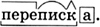 Уроки 61—62. Как образуются слова      Задачи уроков 61—62: 1) познакомить детей с основными способами образования слов с помощью приставок и суффиксов; 2) показать исторические изменения в морфемном составе слов; 3) активизировать умение образовывать слова из заданных морфем; 4) познакомить учеников с особенностями словообразования и правописания сложных слов; 5) обогащать словарный запас учащихся новыми словами — названиями лица по профессии.Урок 61      Определение значений приставок и суффиксов в словах из упр. 185 учебника.
      Наблюдение за образованием новых слов с помощью приставок (упр. 186 из учебника). Приставки целесообразно записать на доске через запятую. Особое внимание нужно обратить на устаревшую приставку пра-.
      Наблюдение за образованием слов с помощью суффиксов (упр. 187 из учебника). Определение того, какой оттенок значения придают суффиксы данным словам.
      Нахождение в словах устаревшего суффикса -арь (упр. 188 из учебника). Слова гвоздарь, псарь, ложкарь стали историзмами, т. е. в современном языке они не употребляются. А в слове рыбарь произошла замена суффикса -арь на -ак. Устаревший характер суффикса -арь дети лучше почувствуют, если попробуют образовать с его помощью новые слова (упр. 189 из учебника). Работа с рубрикой «Из толкового словаря» (с. 115 учебника).
      Выполнение упр. 190 по заданиям учебника. Обратить внимание на рубрику «Из толкового словаря» (с. 116 учебника).
      Игра «Кто больше?». Вспомнить как можно больше названий профессий, образованных с помощью суффиксов -тель, -ист, -ик. Назвать профессию человека, который играет на гитаре, на баяне, на пианино, на трубе, на барабане; строит дома, ремонтирует дома, кроет крыши; учит детей, воспитывает детей, работает в библиотеке. B каждом из названных слов надо указать суффикс; суффиксы записываются на доске через запятую.
      Тренировка в образовании новых слов с помощью предложенных морфем (упр. 140 из РТ).
      Итог урока: С помощью каких частей слова могут быть образованы новые слова? Приведите примеры. Могут ли приставки и суффиксы устаревать, исчезать из языка?
      Домашнее задание. Упр. 141 из РТ.Урок 62      Задание-загадка (упр. 191 из учебника). При толковании значения сложного слова обязательно надо опираться на слова с теми корнями, которые вошли в его основу. Например, при работе со словом снегопад сначала нужно выделить корни в словах  а затем уже в слове  Важно, чтобы дети не забыли подчеркнуть соединительную гласную.
      Чтение определения сложных слов (сообщение Самоварова на с. 117 учебника).
      Работа по заданиям к упр. 192 учебника.
      Выполнение упр. 193 учебника. Можно или просто выписать сложные слова, или распределить слова на две группы — сложные слова и слова с одним корнем. При этом надо все слова разобрать по составу. Обратите внимание: в слове   лучше выделить два суффикса, потому что оно образовано от слова земляная (ягода), и только затем к основе землян- добавлены суффикс -ик и окончание -а.
      Образование группы родственных слов с объяснением способа образования каждого слова (упр. 194 из учебника).
      Задание повышенной сложности (по выбору упр.  142 или упр. 143 из РТ). Более простое задание — упр.  142 из РТ.
      Развитие языковой интуиции ребенка при объяснении значения необычных слов (упр. 196 из учебника).
      Домашнее задание. Упр. 195 из учебника.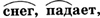 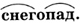 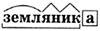 Уроки 63—64. Как образуются слова (продолжение)      Задачи уроков 63—64: 1) систематизировать знания учащихся о составе слова; 2) проверить уровень знаний учеников по изученной теме; 3) корректировать знания учащихся при выполнении работы над ошибками.Урок 63      Проведение самостоятельной письменной работы по заданиям к рубрике «Проверь себя» со с. 119 учебника.Урок 64      Работа над ошибками, допущенными в письменной работе, проводится дифференцированно.
      Задания для учащихся, выполнивших работу посредственно.
      Разберите слова по составу (на доске и в тетрадях): подземный, пригородный, подплывет, первоклассница, голубоглазый.
      Подберите и запишите (на доске и в тетрадях) как можно больше однокоренных слов к словам лететь, рука, город. Выделите корень в каждой группе родственных слов.
      Распределительный диктант: чистота в доме, непроходимая чащоба, очищать одежду, зачастить в гости, большой чистюля, часто слышать, чисто вымыть, переписать начисто, частота посадки, дыхание участилось. Запишите словосочетания в два столбика: в первый столбик — словосочетания со словами, родственными слову чистый; во второй столбик — словосочетания со словами, родственными слову частый.
      Объяснительный диктант.
      Черна земля, да хлеб родит. Заварил кашу — не жалей масла. Сам себя не хвали, если люди не похвалят. Дорога ложка к обеду. Верная указка — не кулак, а ласка. Поговорка — цветочек, пословица — ягодка. По верхам хватать — свой ум потерять.
      Задания для учащихся, успешно справившихся с контрольной работой.
      Карточка 1. Вставь пропущенные буквы. Выпиши слова с пропущенными буквами, запиши рядом проверочные слова, если они есть. Выделенные слова разбери по составу.
      Мальчик Ваня совсем не пох...дил на своих одноклас...ников. Он проч...тал много книг, знал много ст...хов, умел играть на скри...ке. Он мог ч...сами с...деть за столом и рисовать. Приятелям часто не нравилось его м...лчание. Они звали юного скр...пачап...играть с ними в мяч, п...бегать по улице. И тогда Ваня снова мог уд...вить всех. Он умел быстрее всех бегать и вес...лее всех см...яться.
      Карточка 2. Вставь пропущенные буквы. Выпиши слова с пропущенными буквами, запиши рядом проверочные слова, если они есть. Выделенные слова разбери по составу.
      Меня перев...ли в другую школу. На уроке чтения я ждал, когда меня выз...вут отв...чать. Учитель п...просил меня пр...читатьрасска... . Я вышел к до...ке с учебником, начал ч...тать и п...чу...ствовал себя уверенно. Я перестал б...яться. Р...бята п...глядывали на меня с уд...влением. Они не ожидали, что новый ученик так х...рошо ч...тает. На перемене одн...классники подошли ко мне и позвали играть вместе с ними.Раздел «СЛОВОСОЧЕТАНИЕ, ПРЕДЛОЖЕНИЕ 
И ТЕКСТ В РЕЧЕВОМ ОБЩЕНИИ»Уроки 65—66. Словосочетание      Задачи уроков 65—66: 1) ввести понятие словосочетания как языковой единицы, показать основную функцию словосочетания в речи — называть что-либо более подробно, чем слово; 2) объяснить, почему сочетание подлежащего и сказуемого не является словосочетанием; 3) учить детей составлять словосочетания и выделять словосочетания в предложении; 4) учить школьников верно ставить вопросы от слова к слову в словосочетании.Урок 65      Введение понятия словосочетания. Учитель показывает какой-либо предмет и просит назвать его сначала одним словом, а потом сказать о нем более подробно (например, карандаш — красный карандаш, мой карандаш и т. п.). Потом можно просить детей назвать их любимое занятие: Что вы любите делать? — сначала одним словом (например, рисовать, бегать, играть, читать), затем сказать о любимом занятии более подробно (рисовать море, рисовать людей, играть на компьютере и т. п.). Предварительный вывод по вопросу: Когда мы говорим о чем-то более подробно, что мы для этого используем? 
      Чтение определения словосочетания (сообщение Самоварова на с. 120 учебника): Что такое словосочетание? Чем словосочетание отличается от слова? от предложения?
      Выявление отличий словосочетания от слова (упр. 197 из учебника). Можно предложить назвать еще несколько слов и словосочетаний на основе рисунка.
      Составление словосочетаний с использованием данных слов (упр. 198 из учебника).
      Составление словосочетаний по вопросам (упр. 199 из учебника).
      Нахождение словосочетаний с заданными словами в тексте (упр. 147 из РТ).
      Итог урока: Что такое словосочетание? Чем оно отличается от слова? от предложения? 
      Домашнее задание. Составить и записать несколько предложений со словосочетаниями из упр. 197 учебника.Урок 66      Отработка умения находить словосочетания в предложении, опираясь на вопросы (упр. 145 из РТ). Важно научить детей находить в предложении слова, связанные по смыслу, и логически верно ставить вопросы от слова к слову.
      Показать роль словосочетаний в первых двух предложениях (упр. 146 из РТ).
      Самостоятельная работа по выписыванию словосочетаний из связного текста (упр. 200 из учебника).
      Игра «Словесное рисование». На доске записан текст из нераспространенных предложений: Река замерзла. Ребята играли, катались. Собака бегала. Наступил вечер. Детвора ушла. Учащиеся выясняют, что каждое из предложений состоит только из главных членов: Дополните предложения, образовав с каждым из главных членов словосочетание. Стал ли текст точнее и красивее? 
      Итог урока: Как выделить в предложении словосочетания? 
      Домашнее задание. Упр. 146 из PT (работа с третьим предложением).Уроки 67—68. Предложение      Задачи уроков 67—68: 1) выявить отличия предложений от словосочетаний и слов; 2) активизировать знания учащихся об основных признаках и типах предложений; 3) формировать умение составлять предложения, верные по форме и логичные по смыслу; 4) развивать речь учащихся при составлении и корректировании предложений.Урок 67      Работа по вопросам и заданиям учителя: Назовите, какое сейчас время года. Это слово выражает законченную мысль? Произносим ли мы его с особой интонацией? А как назвать это время года более точно? Выражена ли в этом словосочетании законченная мысль? Есть ли интонация законченности? А что надо использовать, чтобы выразить законченную мысль? 
      Уточнение сведений об отличии слова, словосочетания и предложения при чтении диалога Ани, Вани и Самоварова на с. 122 учебника.
      Повторение сведений о предложении. Учитель может организовать самостоятельную работу детей по вопросам: Что такое предложение? Какие типы предложений по цели высказывания вы знаете? А какие типы предложений различают по интонации? 
      Повторение можно организовать иначе — чтение «Узелков на память» со с. 122 учебника: Какие новые сведения о предложении есть в рубрике «Узелки на память»? 
      Новый для детей материал — информация о предложении, которое может состоять из одного слова. Надо подчеркнуть, что такое предложение обязательно создается с какой-либо целью, обязательно обладает определенной интонацией. Примеры подобных предложений содержатся в упр. 201 учебника.
      Работа с предложениями, разными по цели высказывания и по интонации (упр. 149 из РТ).
      Развитие логического мышления учащихся при определении границ предложения в тексте (упр. 148 из РТ).
      Итог урока: Если предложение состоит из одного слова, то чем оно от слова отличается? Какими могут быть предложения по цели высказывания и по интонации? 
      Домашнее задание. Упр. 150 из РТ.Урок 68      Работа по вопросам учителя: Что мы знаем о словах в предложении? (Слова в предложении связаны друг с другом.) Как можно определить связь слов? (По вопросам.) А всегда ли вопросы могут помочь? 
      Анализ некорректно составленных предложений (упр.  202 из учебника). Надо показать, что в данных предложениях вопросы от слова к слову поставить можно, т. е. формально, по вопросам, слова между собой связаны, но такие предложения лишены смысла, они называют то, чего реально не существует.
      Выполнение упр. 203 из учебника. Дети определяют, что под цифрой 1 даны слова. Из них нужно будет составить предложения, верные по форме и логичные по смыслу. Определение типа предложений (даны под цифрой 2) по цели высказывания и по интонации.
      Установление связи слов в предложении по вопросам и с помощью окончаний (упр. 151 из РТ).
      Самостоятельная работа по заданиям учебника к упр. 204 с последующей проверкой в классе. Работа над содержанием пословицы.
      Выработка умения произносить предложения с верной интонацией: Если предложение состоит из одних и тех же слов, может ли оно относиться к разным типам по цели высказывания? От чего это будет зависеть? Прочитайте предложение на доске: Вы придете завтра на урок физкультуры. Произнесите его сначала как повествовательное, затем как вопросительное и потом — как побудительное предложение. Какой вывод вы сделаете?
      Итог урока: Что нового узнали о предложении на уроке? (Слова в предложении должны быть связаны и по форме, и по смыслу.)
      Домашнее задание. Составить четыре предложения, разные по цели высказывания и по интонации, о любимом занятии.Уроки 69—71. Предложение (продолжение)      Задачи уроков 69—71: 1) активизировать знания учащихся о главных членах предложения; 2) закрепить умение находить главные члены предложения; 3) формировать представление детей о модели предложения; 4) проводить пропедевтические наблюдения за распространенными и нераспространенными предложениями (без введения терминов); 5) развивать речь учеников при распространении предложений и составлении собственных текстов.Урок 69      Работа по заданиям учителя: В слове есть главная часть. Это... (корень). А в предложении есть главные члены? Как они называются? 
      Ответы детей уточняются при чтении «Узелков на память» со с. 125 учебника.
      Определение главных членов в предложениях (упр. 205 из учебника).
      Составление предложений из данных слов, определение в них главных членов (упр. 152 из РТ).
      Работа по вопросам учителя: Как верно найти главные члены в предложении? Что надо учитывать? (Нужно учитывать, что называет слово, на какой вопрос оно отвечает.)
      Чтение диалога Ани и Самоварова на с. 128 учебника.
      Составление устного текста-рассуждения при ответе на вопрос: «Почему не все из предложенных слов могут быть подлежащими?» (упр. 211 из учебника).
      Нахождение главных членов предложения и установление связи между ними с помощью вопроса (упр. 212 из учебника). Возможно дополнительное задание: Запишите стихотворные строки по памяти. 
      Резервное задание — упр. 209 из учебника.
      Итог урока: Какие члены предложения являются главными? Как их найти в предложении? 
      Домашнее задание. Упр. 210 из учебника.Урок 70      Создание представления детей о модели (схеме) предложения (без введения термина), т. е. о том, что разные по словарному составу предложения могут быть построены одинаково: Чем похожи слова   (У них одинаковый состав.) А могут ли предложения, состоящие из разных слов, тоже иметь одинаковый состав? Давайте понаблюдаем.
      Упр. 206 из учебника дает возможность установить, что два предложения на разные темы построены одинаково, потому что к членам этих предложений можно поставить совершенно одинаковые вопросы. Важно графически четко сделать запись на доске и в тетрадях: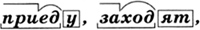 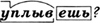       Аналогичная работа проводится с упр. 207 из учебника. Рисунки помогают увидеть тематическое различие составленных предложений, а вопросы от слова к слову показывают, что предложения имеют одинаковые модели.
      От анализа модели (схемы) предложений учащиеся переходят к составлению собственных предложений по данной модели (схеме) (упр. 208 из учебника, упр. 153 из РТ).
      Игра «Найди лишнее». Записать под диктовку учителя две группы предложений. Найти, какое из трех предложений в каждой группе построено не по той схеме, по какой построены два других:
      Сестра читала книгу. Мама варила суп. Брат играл с собакой. 
      Мой друг уехал в Саратов. Маленькая девочка играла в куклы. Молодой месяц заглядывал в окно. 
      Итог урока: Что общего может быть у разных по смыслу предложений? (Они могут быть построены по одинаковой модели (схеме), т. е. от слова к слову в этих предложениях можно поставить одни и те же вопросы.)
      Домашнее задание. Составить еще два предложения по схеме к упр. 208 учебника.Урок 71      Отработка умения преобразовывать нераспространенные предложения в распространенные и наоборот (упр. 155, 156 из РТ). Обратить внимание, что второстепенные члены предложения позволяют точнее, подробнее выразить мысль.
      Игра «Самое длинное предложение». Распространить одно из двух предложений: Белочка прыгала. Самолет летел. 
      Устное или письменное (по выбору учителя) редактирование текста: Ваня решил составить текст, в котором все предложения состоят только из главных членов. Вот что у него получилось (текст записан на доске): Я пошел. Ребята катались. Звучала музыка. Снег блестел. Я вернулся. 
      Нахождение главных членов предложения в тексте объявления (упр. 154 из РТ). Наблюдение за особенностями жанра объявления (точно указано, что произошло, приметы собаки, адрес, по которому нужно обратиться). Устное составление собственного объявления на любую тему.
      Итог урока: Какую роль выполняют в предложении второстепенные члены? 
      Домашнее задание. Написать объявление на любую тему.Уроки 72—74. Предложение (продолжение)      Задачи уроков 72—74: 1) ввести понятие однородных членов предложения; 2) формировать умение находить в предложениях однородные члены; 3) познакомить детей с правилом постановки знаков препинания при однородных членах предложения.Урок 72      Наблюдение за предложениями с однородными подлежащими и однородными сказуемыми (упр. 213 из учебника).
      Чтение сообщения Самоварова и слов Совенка на с. 129 учебника. Вопросы после чтения сообщения: Какие члены предложения называются однородными? Когда между однородными членами предложения ставится запятая?
      Работа над смысловой емкостью предложений с однородными членами (упр. 214 из учебника): Представьте, что в считалке не использовано предложение с однородными членами. Сколько нужно было бы составить предложений, чтобы выразить тот же смысл, какой выражен в предложении с однородными членами? (Мы сеем рожь. Мы сеем овес. Мы сеем пшеницу и т. д.)
      Расстановка запятых при однородных членах (упр. 215 из учебника).
      Работа в паре с текстом Л. Н. Толстого (упр. 150 из РТ). Нахождение однородных сказуемых. Повторение правила написания безударных гласных в корне слова.
      Итог урока: Какие члены предложения называются однородными? Когда между ними ставится запятая, а когда не ставится? 
      Домашнее задание. Упр. 157 из РТ.Урок 73      Проверка домашнего задания позволяет перейти к теме урока: Какие однородные члены есть во всех ваших предложениях — главные или второстепенные? Значит, и второстепенные члены предложения могут быть однородными.
      Важно показать, что однородные члены предложения относятся к одному и тому же слову, отвечают на один и тот же вопрос, произносятся с интонацией перечисления.
      Наблюдение за особенностями однородных членов предложения (упр. 216, 218 из учебника). Повторяющиеся в тексте из упр. 218 слова голубых, золотых не являются однородными членами предложения, так как относятся к разным именам существительным.
      Упр. 217 из учебника дает возможность организовать наблюдение за союзами при однородных членах предложения.
      Игра «Вспомни сказочных и литературных героев». Надо так составить предложения с именами героев, чтобы в них были однородные члены предложения.
      Викторина. Учитель предлагает продолжить предложения: В Золотое кольцо России входят города Суздаль, ... . Много замечательных стихотворений о природе создали А. С. Пушкин, ... . Всему миру известны русские композиторы П. И. Чайковский, ... . На Волге расположены города Саратов, ... . 
      Самые удачные предложения записываются на доске и в тетрадях, однородные члены предложения подчеркиваются (если это подлежащие и сказуемые) или просто обводятся.
      Итог урока: Какие члены предложения  — главные или второстепенные  — могут быть однородными? При помощи каких союзов могут соединяться однородные члены предложения? 
      Домашнее задание. Упр. 158 из РТ.Урок 74      Работа по заданию учителя. Записать пословицы. Найти в них однородные члены, а также найти и объяснить орфограммы в словах: Терпенье и труд все перетрут. Живи всяк своим умом да своим горбом. На смелого собака лает, а трусливого кусает.
      Закрепление знаний учащихся о типах предложений, об однородных членах предложения (упр. 219, 220 из учебника). Обратить внимание на окказиональные имена собственные (упр. 219), на эпитеты при описании Москвы (упр. 220).
      Игра «Угадай-ка!». Надо отгадать загадки, указать (устно или — при резерве времени — письменно), какие однородные члены предложения встретились: Маленькая собачка не лает, не кусает, а в дом не пускает. (Замок.) Без рук, без топоренка построена избенка. (Гнездо.) Весной веселит, летом холодит, осенью питает, зимой согревает. (Лес.)
      Итог урока: Расскажите все, что вы узнали на последних трех уроках об однородных членах предложения. 
      Домашнее задание. Из упр. 220 учебника выписать слова с безударными гласными в корне слова, подобрать проверочные слова.Уроки 75—77. Текст      Задачи уроков 75—77: 1) формировать умение определять тему и главную мысль текста; 2) учить детей прогнозированию предполагаемого содержания текста по его теме или по его главной мысли; 3) развивать речь детей при составлении текстов на заданную тему; 4) формировать умение сравнивать тексты разных типов: текст-описание, текст-повествование, текст-рассуждение; 5) организовать пропедевтическое наблюдение за стилистической принадлежностью текстов.Урок 75      Чтение диалога Самоварова и Ани на с. 134 учебника.
      Определение термина «текст» уточняется при чтении «Узелков на память» со с. 134 учебника.
      Сравнение темы и главной мысли текста при работе с баснями Л. Н. Толстого (упр. 221, 222 из учебника). Чтение «Узелков на память» на с. 135 учебника. Работа над содержанием пословиц к упр. 222.
      Анализ заглавий текстов в упр. 223 учебника, прогнозирование их предполагаемого содержания: Какие заглавия просто называют, о чем пойдет речь в тексте, а какие выражают то самое важное, что хотел сказать автор в тексте? 
      При составлении устных рассказов надо добиться, чтобы обязательно были составлены рассказы и по названиям, отражающим тему текста, и по названиям, отражающим главную мысль текста.
      Установление логической последовательности предложений в тексте: Посмотрите, какое требование к тексту нарушено в упр.  160 из РТ. (Предложения не связаны по смыслу.) Можно ли из этих предложений составить текст? 
      Устно восстанавливается верная последовательность предложений, объясняются орфограммы. Слова с пропущенными буквами записать вместе с проверочными словами.
      Итог урока: Что такое текст? Чем отличаются тема и главная мысль текста? 
      Домашнее задание. Упр. 160 из РТ (письменно).Урок 76      Поиск ответа на вопрос Совенка (с. 136 учебника) предполагает сначала самостоятельную работу детей по подбору в качестве примеров известных им литературных произведений, одинаковых по теме, но различных по главной мысли. Затем выводы учеников уточняются при работе с текстами из упр. 224 учебника. Тема обоих текстов — «Осень». Главная мысль первого текста: «Осень — это прекрасное время года»; второго текста: «Осень — это самое неприятное время года». Подобранные детьми заглавия к каждому из текстов должны отражать не тему, а именно главную мысль.
      Определение общей темы двух текстов (упр. 161 из РТ). Дополнительное задание: подобрать заглавия, отражающие главную мысль каждого из текстов.
      Определение сферы использования разных текстов на одну и ту же тему (упр. 163 из РТ). Списывание второго текста или в форме комментированного письма, или с объяснением орфограмм при работе в паре.
      Составление плана текста (упр. 162 из PT). Устный пересказ текста по плану.
      Итог урока: Обязательно ли два текста на одну тему выражают одинаковую главную мысль? Обоснуйте свое утверждение. 
      Домашнее задание. Упр. 162 из РТ (письменный пересказ текста по плану).Урок 77      Актуализация знаний учащихся о трех типах текстов начинается с чтения диалога Ани, Вани и Самоварова на с. 138 учебника.
      Определение типа каждого текста из упр. 225 учебника, выяснение того, что тема всех трех текстов одна.
      Ответы детей уточняются при чтении «Узелков на память» со с. 139 учебника.
      Определение типа текста (упр. 226 из учебника).
      Составление текста-описания по рисунку к упр. 227 учебника.
      Проблемный вопрос: Может ли в одном тексте встретиться и описание, и повествование? Составьте такой текст о своем любимом животном. 
      Итог урока: Какие типы текстов существуют? Для чего применяется каждый из них? 
      Домашнее задание. Написать сочинение о друге, используя и описание, и повествование.Уроки 78—79. Текст (продолжение)      Задачи уроков 78—79: 1) познакомить учащихся с составными частями текста: вступлением, основной частью, заключением; 2) формировать умение устанавливать логическую последовательность частей текста; 3) определить роль плана текста; 4) учить детей определять стилистическую принадлежность (сферу использования) текста.Урок 78      Наблюдение за устройством текста начинается с чтения диалога Ани и Самоварова на с. 140—141 учебника.
      Восстановление логической последовательности частей текста (упр. 228 из учебника): Какую помощь в этой работе может оказать план текста? Что такое план текста? 
      Ответы детей уточняются при чтении сообщения Самоварова на с. 142 учебника.
      Выявление составных частей текста, работа с планом текста (упр. 229 из учебника). Дополнительное задание: написать изложение по тексту «Заяц» с использованием плана из учебника.
      Итог урока: Из каких частей состоит текст? Что такое план текста? 
      Домашнее задание. Упр. 231 из учебника.Урок 79      Проверка домашнего задания позволит перейти к теме урока — разговору о сфере употребления текстов. Выслушиваются несколько составленных детьми рассказов, выясняется, что содержание их разное, но общее одно: они могут быть использованы в разговорной речи или в художественном произведении, передающем разговорную речь: А может ли хоть один из прослушанных нами текстов быть употреблен в учебнике? в энциклопедии? Почему нет?
      Наблюдение за стилистической принадлежностью (сферой употребления) текстов особенно продуктивно проводить при сравнении произведений с одинаковой темой. Начать можно с чтения диалога Вани и Самоварова на с. 144 учебника и анализа двух текстов о березе (упр. 230 из учебника).
      Закрепление умения определять сферу употребления текста (упр. 232, 234 из учебника).
      Составление разностилевых текстов по опорным словосочетаниям (упр. 233 из учебника).
      Работа в паре. Учащиеся выбирают тему и составляют (устно) по два текста разного стиля. Затем сочинения детей выслушиваются, одноклассники определяют сферу употребления каждого из прослушанных текстов.
      Итог урока: Что нового мы узнали о тексте? 
      Домашнее задание. Выписать из толкового словаря или из энциклопедии описание какого-либо животного или растения. Составить художественный текст из четырех-пяти предложений о том же животном или растении.Уроки 80—82. Текст (продолжение)      Задачи уроков 80—82: 1) систематизировать знания учащихся о словосочетании, предложении и тексте; подготовиться к контрольной работе; 2) определить уровень усвоения знаний о словосочетании, тексте и предложении по итогам контрольной работы; 3) корректировать знания детей по изученной теме при работе над ошибками.Урок 80      Проверка домашнего задания. При прослушивании составленных текстов учащиеся определяют их стиль (без термина), сферу возможного употребления каждого текста. Лучшие рассказы могут войти в книгу-сборник «Наши сочинения».
      Работа по вопросам и заданиям учителя: С помощью чего мы можем назвать предмет, действие, признак? (С помощью слова.)А что мы используем, если хотим назвать что-то более подробно? (Словосочетание.) А как называются несколько слов, связанных по смыслу и выражающих законченную мысль? (Предложение.) Приведите примеры, запишите. Прочитайте следующую запись. 
      День, гулять, поле — это три слова. 
      Ясный день, долго гулять, чистое поле — это шесть слов. 
      Разгулялся в чистом поле ветер — это пять слов.
      Все ли верно? Исправьте ошибки (устная работа).
      Повторение определения словосочетания. Задание: привести примеры словосочетаний.
      Составить словосочетания со словами рисовать, бег. Словосочетания должны быть разными; если дети не смогут этого сделать сами, им помогут вопросы: рисовать — что? чем? где? для кого? как? когда?; бег — какой? с чем? куда?
      Повторение определения предложения, сведений о типах предложений по цели высказывания и по интонации (с примерами), о главных членах предложения. Задание составить предложение по вопросам: когда? кто? что делает (делают)?
      Задание записать предложения, найти в них главные члены: Ехала деревня мимо мужика. Вдруг из-под собаки лают ворота. Повар леща берет и опускает в компот. (О. Григорьев.) Как называются такие произведения? (Перевертыши.) Сколько сказуемых в третьем предложении? 
      Повторение определения однородных членов предложения (с примерами). Нахождение однородных членов в предложениях: На золотом крыльце сидели царь, царевич, король, королевич, сапожник, портной. Мама с дерева сорвет туфельки, сапожки, новые калошки. (К. Чуковский.)
      Работа с текстом (текст записан на доске).
      У меня дома на стене висит красивая фотография дятла. Вот как она по...вилась.
      ...днажды зимой мы с р...дителями гуляли по лесу и увидели на с...сне дятла. Он был очень нарядный. Спинка у него черная, голо...ка черная с красными пятны...ками. На черных крыл...ях белые пятны...ки и п...лоски.
      Я х...тел бросить в дятла сн...жком. Но папа не разрешил пугать птицу и предложил ее сфотогр...фировать.
      Не надо пугать птиц! Гораздо инт...реснее наблюдать за ними.
      Озаглавить текст. Определить его тему и главную мысль, стиль (художественный) и тип (повествование с элементами описания во втором абзаце). Найти вступление, основную часть и заключительную часть текста. Составить план текста. Устно объяснить орфограммы.
      При наличии времени текст списывается.
      Резервное задание — упр. 165 из РТ.
      Итог урока: О каких единицах языка мы сегодня говорили? (Слово, словосочетание, предложение, текст.)
      Домашнее задание. Подготовиться к контрольной работе по рубрике «Проверь себя» (с. 148—150 учебника).Урок 81      Проведение контрольной работы по заданиям учебника («Проверь себя» со с. 148—150). Задания 1—6 выполняются письменно, задание 7 — коллективно устно. Самостоятельно учащиеся могут составить план текста. При наличии времени можно дать дополнительное задание: записать слова с безударными гласными в корне слова, проверяемыми ударением, вместе с проверочными словами. Найти слово с орфограммой чн.Урок 82      Работа над ошибками, допущенными в контрольной работе.
      Задание: рассмотреть фотографию на с. 150 учебника. Подобрать по ней и записать три слова, три словосочетания, три предложения. В записанных предложениях подчеркнуть главные члены. Дополнить предложения однородными подлежащими или сказуемыми. Определить тип составленных предложений.
      Работа в паре. Составить рассказ на тему «Как бы я хотел провести выходной день» так, чтобы в нем было вступление, основная часть и заключительная часть: Какой текст у вас получился  — научный или художественный? Есть ли в вашем тексте описание, повествование, рассуждение? 
      Составленные детьми рассказы заслушиваются и анализируются, лучший рассказ записывается с комментированием орфограмм.
      Домашнее задание. По выбору: или найти в тексте задания 7 (с. 150 учебника) два предложения с однородными сказуемыми, выписать их, подчеркнуть главные члены предложения, или написать рассказ «Как бы я хотел провести выходной день».Вторая часть учебникаРаздел «ЧАСТИ РЕЧИ»Уроки 83—85. Части речи      Задачи уроков 83—85: 1) актуализировать знания детей о частях речи; 2) создать представление учащихся о частях речи как о группах слов, каждая из которых выделяется на основе общности вопросов и значений; 3) формировать умение различать имена существительные, имена прилагательные и глаголы; 4) научить школьников определять частеречную принадлежность омонимичных словоформ; 5) показать детям различия между самостоятельными и служебными частями речи.Урок 83      Чтение обращения Самоварова на с. 3 учебника: О чем новом мы узнаем? Для чего надо знать части речи? 
      Игра «Кто разделит верно?» (упр. 1 из учебника). Школьникам нужно распределить слова в пять групп: имена существительные, имена прилагательные, глаголы, предлоги и союзы. Общие признаки, на основе которых выделяется каждая часть речи, дети сначала вспоминают самостоятельно, затем уточняют свой ответ при чтении «Узелков на память» со с. 4 учебника.
      Выполнение упр. 2 из учебника. Примеры слов разных частей речи ученики приводят устно.
      Создание образного представления о грамматической системе языка (рисунок к упр. 3 из учебника): в языке все четко разложено по полочкам, как в библиографическом шкафу, как в сейфе, где для каждой группы предметов есть свое отделение. Дальнейшая работа с упр. 3: прочитать название каждой части речи и вопросы к ней, указать, что обозначает каждая часть речи, привести свои примеры.
      Выявление различий между самостоятельными и служебными частями речи по двум признакам: а) значение (Можно ли определить, что обозначает (какое значение имеет) слово как часть речи?) и б) грамматический вопрос (Можно ли к слову поставить вопрос?). Работа по учебнику: чтение сообщения Самоварова на с. 6, выявление различий между самостоятельными и служебными частями речи (возвращение к упр. 1).
      Систематизация знаний детей о частях речи осуществляется при выполнении упр. 4 из учебника. Ученикам предстоит догадаться, какое из однокоренных слов надо вставить на месте пропуска и к какой части речи это слово относится.
      Нахождение слов разных частей речи в тексте (упр. 5 из учебника).
      Итог урока: Что такое части речи? По каким признакам мы их выделяем? 
      Домашнее задание. Упр. 2 из РТ.Урок 84      Создание проблемной ситуации: Как верно определить, к какой части речи относится слово? Достаточно ли для этого учитывать только значение слова? Если слово бег называет действие, то значит ли, что оно глагол? Если слово добротаназывает признак, то значит ли, что оно имя прилагательное? (Надо учитывать и значение слова, и то, на какой вопрос оно отвечает.)
      Сделанный вывод уточняется при чтении диалога Ани и Вани на с. 8 учебника.
      Определение частеречной принадлежности слов при работе по образцу (упр. 8 из учебника).
      Исправление ошибок, допущенных при распределении слов по частям речи (упр. 4 из РТ).
      Составление предложений по рисунку с использованием опорных слов разных частей речи (упр. 1 из РТ).
      Составление ответов на вопросы по тексту с указанием в первом ответе частеречной принадлежности слов, работа с текстом (упр. 6 из учебника).
      Итог урока: Как надо определять, к какой части речи относится слово? 
      Домашнее задание. Упр. 3 из РТ.Урок 85      Создание проблемной ситуации: Могут ли слова одинаково произноситься, но относиться к разным частям речи? К какой части речи относится слово покрывало?
      Ответы детей выслушиваются, приводятся примеры предложений с именем существительным У меня есть теплое покрывалои с глаголом Пушистое покрывало землю покрывало.
      Выполнение упр. 5 из РТ с обязательным чтением диалога Ани, Вани и Совенка.
      Работа по заданию учителя: Давайте прочитаем рассказ Людмилы Петрушевской (упр.  9 из учебника) и подумаем, можно ли определить, к какой части речи относится выдуманное слово, то есть слово, которого в языке нет. 
      При работе обратить внимание на подсказку Совенка со с. 10 учебника.
      После выполнения упр. 9 можно предложить ребятам составить предложение из выдуманных слов и определить, к какой части речи относится каждое из этих слов (если у детей возникнут трудности, учитель может дать им для работы готовое предложение, составленное Л. Щербой: Глокая куздра штеко будланула бокра и кудрячит бокренка). 
      Выполнение тестовых заданий (упр. 6—8 из РТ).
      Итог урока: Что надо учитывать, чтобы определить, к какой части речи относится слово? 
      Домашнее задание. Упр. 9 из РТ.Урок 86. Части речи (продолжение)      Задачи урока: 1) показать детям роль слов разных частей речи в тексте; 2) формировать умение дифференцировать слова одной части речи и однокоренные слова; 3) развивать речь учащихся при составлении предложений и рассказа по рисунку с использованием слов разных частей речи; 4) развивать орфографическую зоркость школьников.
      Проблемный вопрос: Как вы думаете, зависит ли выбор слов определенной части речи от типа текста? Давайте понаблюдаем.
      Выполнение упр. 10 из учебника. Дети приходят к выводу, что в тексте-описании используется больше имен прилагательных, а в тексте-повествовании — глаголов.
      Составление устных рассказов на одну из предложенных учителем тем: «Какие люди мне нравятся», «Мое любимое занятие», «Моя комната», «Наш класс», «Что я делал (делала) в воскресенье», «Как я провел (провела) свой день рождения». При заслушивании рассказов дети определяют тип каждого текста (описание или повествование) и устанавливают, слов каких частей речи в нем использовано больше.
      Чтение сообщения Самоварова на с. 12 учебника.
      Составление предложений из слов разных частей речи по образцу (упр. 11 из учебника).
      Составление рассказа по рисунку и опорным словосочетаниям (упр. 12 из учебника). Нахождение в рассказе слов самостоятельных частей речи: существительных, прилагательных, глаголов.
      Проблемный вопрос: Согласитесь ли вы с тем, что слова с одним и тем же корнем обязательно должны относиться к одной и той же части речи? 
      Выполнение упр. 10 из РТ в паре.
      Итог урока: Для чего используются в речи (предложении, тексте) слова разных частей речи? 
      Домашнее задание. Упр. 11 из РТ.Урок 87. Части речи (продолжение)      Задачи урока: 1) проверить уровень первоначальных знаний детей о частях речи, уровень сформированности умения определять частеречную принадлежность слова; 2) развивать речь учеников при составлении предложений с однокоренными словами, относящимися к разным частям речи; 3) проверить уровень орфографической грамотности учащихся.
      Самостоятельная письменная работа по заданиям раздела «Проверь себя» на с. 14 учебника.
      Домашнее задание. Самостоятельно провести работу над ошибками, допущенными в контрольной работе.Урок 88. Имя существительное      Задачи урока: 1) формировать представление учащихся о предмете как о грамматическом понятии; 2) показать детям различия между бытовым и грамматическим пониманием предмета; 3) обогащать словарный запас учеников именами существительными со значениями «явление природы», «животное», «техническое средство»; 4) учить детей определять частеречную принадлежность омонимичных словоформ.
      Работа по заданию учителя: Вы хорошо знаете, что имена существительные обозначают предметы. Давайте еще раз убедимся в этом. 
      Выполнение упр. 13 из учебника с последующим чтением диалога Ани, Вани и Совенка со с. 16. Важно, чтобы дети поняли, что бытовое понятие предмета (то, что можно увидеть, потрогать, посчитать) не всегда совпадает с понятием грамматическим.
      Игра «В магазине». Надо назвать как можно больше предметов, изображенных на фотографии к упр. 14 из учебника. Победителю может быть вручен приз — елочная игрушка или новогодняя открытка.
      Игра «Кто больше?» (упр. 16 из учебника).
      Разграничение имен существительных и омонимичных им глаголов (упр. 15 из учебника).
      Итог урока. Чтение «Узелков на память» со с. 17 учебника.
      Домашнее задание. Упр. 12 из РТ.Уроки 89—90. Собственные и нарицательные имена существительные      Задачи уроков 89—90: 1) показать отличия в орфографическом оформлении имен собственных и нарицательных; 2) показать смысловые отличия собственных и нарицательных имен существительных: называние одного (единичного) предмета или группы однородных предметов; наличие или отсутствие характеристики предмета в слове; 3) расширить знания детей об именах собственных, обозначающих географические объекты (топонимы); 4) познакомить учеников с соответствием некоторых русских и иноязычных личных имен.Урок 89      Изучение темы начинается с повторения правила употребления прописной буквы в именах собственных: исправление допущенных в словах ошибок (упр. 17 из учебника).
      Дополнение текста именами собственными — топонимами (упр. 18 из учебника). Названия рек и озер могут быть взяты с большой географической карты.
      Сопоставление имен собственных и нарицательных, употребляемых в сочетаниях типа город Москва (упр. 19 из учебника). Выявление отличий в орфографическом оформлении (прописная или строчная буква в начале слова) и в значении имен собственных и нарицательных (словом город можно назвать многие населенные пункты, словом композитор — многих людей данной профессии, а имена собственные называют один конкретный объект или одно конкретное лицо). 
      Выводы детей уточняются при чтении «Узелков на память» со с. 20 учебника.
      Итог урока. Чтение стихотворения Е. Измайлова о прописной букве (упр. 20 из учебника). Учитель уточняет, какие еще группы слов (кроме имен, фамилий и отчеств) относятся к именам собственным.
      Домашнее задание. Упр. 17 из РТ.Урок 90      Вступительная беседа: Характеризует ли современного человека его фамилия? Обязательно ли Умников умен, а  Глупов глуп? Очень давно, когда фамилии еще только создавались, они характеризовали человека. Например, Иванов — сын Ивана, Кузнецов — или сам кузнец, или сын кузнеца. Что можно сказать о фамилиях Сапожников, Рыбаков, Купцов, Васин, Николаев? (Эти фамилии были связаны или с профессией человека, или с именем его отца.)
      Знакомство детей со сложными фамилиями, определение способа образования и первоначального значения каждой из них (упр. 22, 23 из учебника).
      Выяснение того, как могут возникать прозвища (упр. 21 из учебника).
      Работу с личными именами можно связать с этимологическим толкованием значения имени (этим школьники занимались уже во втором классе). 
      Можно провести викторину: «Ты и твое имя». Учитель называет имя, а учащиеся объясняют, какое значение оно имело при своем создании: Марина («морская»), Виктор («победитель») и т. д. 
      Нахождение соответствий между некоторыми русскими и иноязычными личными именами (упр. 24 из учебника).
      Работа с топонимами по заданиям РТ: знакомство учащихся с этимологией некоторых топонимов (упр. 13); создание детьми собственных топонимов по заданному описанию (упр. 14) с обязательным сравнением получившихся вариантов; объяснение «говорящих» названий географических объектов (упр. 15).
      Наблюдение за переходом имен нарицательных в имена собственные (упр. 16 из РТ).
      Итог урока: Чем отличаются имена собственные от имен нарицательных? Для чего создаются те и другие?
      Домашнее задание. Упр. 18, 19 из РТ.Уроки 91—93. Одушевленные и неодушевленные имена существительные      Задачи уроков 91—93: 1) учить детей различать одушевленные и неодушевленные имена существительные по вопросу и значению; 2) обогащать лексический запас учеников словами — названиями жителей определенных городов; 3) развивать речь и творческое мышление учащихся при придумывании окончания рассказа; 4) актуализировать знания детей об олицетворении.Урок 91      Актуализация знаний детей об одушевленных и неодушевленных именах существительных при работе с учебником: наблюдение за отличием существительных из двух данных групп (упр. 25); чтение сообщения Самоварова на с. 23.
      Нахождение одушевленных и неодушевленных имен существительных в рассказе И. Абрамова (упр. 26 из учебника), выполнение задания по выбору (составление текста-рассуждения или текста-повествования).
      Распределение одушевленных имен существительных по группам (упр. 27 из учебника) с обязательным объяснением значений непонятных слов.
      Дополнение классификации одушевленных имен существительных: Какие еще имена существительные относятся к одушевленным? (Названия животных.)
      Создание проблемной ситуации при выполнении упр. 22 из РТ: слов мамонт, папонт и т. д. в языке нет, но это названия живых существ (обратить внимание на слова гуляли, лежали, стихи сочинял и т. д.), следовательно, это одушевленные имена существительные.
      Игра «Кто где живет?». Учитель перечисляет названия городов, а учащиеся образуют слова, называющие жителей этих городов:Минск (минчанин, минчане), Уфа (уфимец, уфимцы), Челябинск (челябинец, челябинцы), Курск (курянин, куряне), Воронеж(воронежец, воронежцы), Ростов (ростовец или ростовчанин, ростовцы или ростовчане), Тверь (тверич, тверяк или тверичанин, тверичи, тверяки или тверичане). Образованные существительные записываются с обозначением суффиксов в них.
      Игра «Придумай героя» (упр. 23 из РТ).
      Итог урока: Какие имена существительные называются одушевленными, а какие  — неодушевленными? Какой корень можно выделить в этих терминах? (-душ-) Какие слова можно отнести к одушевленным существительным? 
      Домашнее задание. Упр. 20, 21 из РТ.Урок 92      Подбор к неодушевленным именам существительным синонимов и антонимов (упр. 28 из учебника).
      Игра «Волшебные превращения» (упр. 30 из учебника): лиса — липа; ворона — ворота; уж — ум, ус; корова — корона; муха — мукá; кот — рот; коза — роза; рак — мак; цапля — капля; зверь — дверь.
      Распределение слов-отгадок из упр. 31 учебника по группам (одушевленные существительные — неодушевленные существительные) проводится в форме самодиктанта. Придуманные детьми загадки можно записать полностью с объяснением орфограмм.
      Актуализация знаний детей об олицетворении (упр. 32, 33 из учебника). Обратить внимание на подсказку Совенка со с. 28 учебника.
      Творческая работа — составление устных рассказов по рисунку к упр. 34 из учебника с использованием приема олицетворения.
      Итог урока: Какие имена существительные называются неодушевленными? Могут ли неживые предметы изображаться как одушевленные? Когда это бывает? Как называется такой прием? 
      Домашнее задание. Упр. 24 из РТ.Урок 93      Проверка домашнего задания. На этом этапе урока можно провести конкурс чтения скороговорок.
      Самостоятельное выполнение упр. 29 из учебника.
      Систематизация знаний школьников об имени существительном (упр. 25 из РТ). Имена существительные должны быть выписаны в начальной форме (это понятие пока не вводится), то есть должны отвечать на вопрос кто? или на вопрос что? Обратить внимание детей на принятый способ письменного оформления разбора существительного как части речи.
      Итог урока: Как мы теперь можем охарактеризовать имя существительное? Что мы о нем знаем? 
      Домашнее задание. Выписать из учебника «Литературное чтение. 3 класс» (авторы Л. Ф. Климанова и др.) любое четверостишие, найти в нем имена существительные, сделать разбор каждого имени существительного как части речи.Уроки 94—96. Род имен существительных      Задачи уроков 94—96: 1) актуализировать знания учащихся о роде имен существительных; 2) научить детей определять род имен существительных; 3) показать роль окончания в определении рода имени существительного; 4) показать значение категории рода имени существительного для правильного образования словосочетаний.Урок 94      Создание проблемной ситуации: Послушайте, какую записку мне написал мальчик-иностранец: «Скоро я приеду в вашу город. Я хочу увидеть новый школу». В чем он ошибся? Сегодня на уроке мы разберемся в этом. Но сначала давайте вспомним, что мы уже знаем о существительных. (Имена существительные могут быть собственными или нарицательными, одушевленными или неодушевленными.)
      Распределение слов с точки зрения их сочетаемости со словами он мой, она моя, оно мое (упр. 35 из учебника). Важно, чтобы дети привели свои примеры и выделили окончания в именах существительных.
      Чтение сообщения Самоварова о роде имен существительных на с. 30 учебника: К какому роду могут относиться имена существительные? Как определить род имени существительного? 
      Формирование умения определять род имен существительных (упр. 36 из учебника). Основное внимание при этом следует обратить на окончания имен существительных разных родов, эти окончания необходимо записать на доске: ж. р. — -  а , -  я ; м. р. —      ; cp. р. — -  о , -  е .
      Наблюдение за ролью окончания при определении рода имени существительного (упр. 32 из РТ).
      Распределение имен существительных по родам (упр. 37 из учебника). Объяснение орфограмм в словах из словаря.
      Проблемный вопрос: Помогает ли выделение корня в имени существительном определить его род? 
      Работа с упр. 30 из РТ. 
      Вывод о том, что однокоренные слова могут относиться к разным родам, дети делают сами: А какая часть слова может помочь определить его род? (Окончание.)
      Итог урока: К какому роду могут относиться имена существительные? Как определить род имени существительного? 
      Какие окончания могут иметь имена существительные женского рода? мужского рода? среднего рода? 
      Здесь же целесообразно вновь вернуться к записке мальчика-иностранца, текст которой учитель привел в начале урока: Так в чем ошибся мальчик?
      Домашнее задание. Упр. 28 из РТ.Урок 95      Формирование умения определять род имен существительных (упр. 39 из учебника).
      Выявление роли суффиксов в определении рода имени существительного: Как называют человека, профессия которого — учить детей? (Учитель.) А того, кто пишет книги? (Писатель.) Какие суффиксы есть в этих существительных? Приведите другие имена существительные с суффиксом -тель. К какому роду относятся эти существительные? А если речь идет о женщине, какие слова надо употребить? (Учительница, писательница.) Какой суффикс указывает на лицо женского пола? (-ниц-) Давайте посмотрим, какие еще суффиксы помогут определить род имени существительного. 
      Работа с упр. 31 из РТ.
      Игра «Собери семью вместе: маму, папу и детеныша» (упр.  35 из РТ) предполагает обязательное выделение в именах существительных окончаний и суффиксов, выяснение их роли в определении рода каждого существительного.
      Задание-шутка (упр. 36 из РТ) предполагает образование детьми окказиональных слов по существующим в языке моделям: папа —Чебурек, дочка — Чебуречина, Чебуречинка, Чебурёнка и т. п., сын — Чебурёнок, Чебуречик и т. п.
      Определение рода имен существительных в тексте К.  Паустовского и повторение изученных орфограмм (упр. 33 из РТ). Задание может быть выполнено детьми самостоятельно или в форме комментированного письма.
      Итог урока: Какие части слова помогают определить род имени существительного? Приведите примеры. 
      Домашнее задание. Упр. 27 из РТ.Урок 96      Создание проблемной ситуации: Как вы думаете, если у имен существительных есть три рода, может ли каждое из слов этой части речи изменяться по родам, то есть употребляться то в мужском, то в женском, то в среднем роде? Давайте попробуем так изменить слова: парта (она моя?), парт (он мой?), парто (оно мое?). А как быть со словом карандаш или со словом окно? Какой вывод можно сделать? (Имена существительные по родам не изменяются, каждое существительное всегда относится к одному и тому же роду.)
      Чтение диалога Ани, Вани и Самоварова на с. 32 учебника.
      Составление рассказа по рисунку и определение рода имен существительных в составленном тексте (упр. 38 из учебника).
      Объяснение значения категории рода начинается с работы по учебнику: чтение диалога Совенка и Ани на с. 33, выполнение упр. 40, чтение высказывания Вани после упр. 34 может быть предварено самостоятельными ответами детей.
      Выявление значения категории рода имен существительных при составлении словосочетаний с именами прилагательными:Чтобы верно выбрать окончание имени прилагательного, надо знать, с существительным какого рода это прилагательное сочетается.
      Работа с упр. 41, 42 из учебника, упр. 29 из РТ.
      Выявление необходимости знать род имени существительного при сочетании его с глаголами (упр. 44 из учебника).
      Итог урока: Для чего необходимо знать род имени существительного? (Чтобы верно сочетать с именем существительным другие слова в словосочетании и предложении.)
      Домашнее задание. Упр. 34 из РТ.Уроки 97—98. Род имен существительных (продолжение)      Задачи уроков 97—98: 1) формировать умение верно согласовывать прилагательные и глаголы в прошедшем времени с именами существительными разных родов; 2) развивать культуру речи учащихся при употреблении имен существительных, «проблемных» с точки зрения определения их рода; 3) показать, что со временем род некоторых имен существительных в русском языке изменился.Урок 97      Выполнение упр. 26 из РТ: Как определить род имени существительного? 
      Дети повторяют правило определения рода имени существительного.
      Проблемный вопрос: Вы уже знаете, как надо определять род имени существительного. Но всегда ли это просто сделать?
      Выполнение упр. 48 из учебника. Составляются и записываются словосочетания со словами, «проблемными» с точки зрения определения их рода. Можно предложить детям устно составить предложения с этими словами.
      Исправление ошибок в употреблении имен существительных разных родов (упр. 37 из РТ).
      Итог урока: Сведения о роде каких существительных надо запомнить, чтобы верно составлять с ними словосочетания и предложения? 
      Домашнее задание. Детям предлагается составить свои словосочетания с существительными из упр. 48 учебника и подготовить рассказ о том, что они знают о роде данных существительных.Урок 98      Выполнение упр. 43 из учебника: Вы уже поняли, что если знаешь род имени существительного, то верно будешь сочетать с ним другие слова в предложении и словосочетании.Сведения об истории некоторых фамилий учитель может найти в книгах: Е. Грушко, Ю. Медведев. Словарь фамилий; В. А. Никонов. Словарь русских фамилий; Е. Н. Полякова. Из истории русских имен и фамилий; Ю. А. Федосюк. Русские фамилии. Популярный этимологический словарь.      Исправление ошибок в определении рода имен существительных (упр. 47 из учебника).
      Наблюдение за тем, как изменяются окончания имен прилагательных и глаголов при изменении рода имени существительного (упр. 45 из учебника).
      Наблюдение за некоторыми именами существительными, род которых со временем изменился (упр. 46 из учебника).
      Итог урока: Чтобы речь человека была грамотной, ему важно хорошо знать и уметь правильно определять род имен существительных, верно сочетая с ними другие слова в предложении. 
      Домашнее задание. Упр. 38 из РТ.Уроки 99—101. Число имен существительных      Задачи уроков 99—101: 1) показать лексико-грамматическое значение категории числа имен существительных; 2) показать роль окончаний при изменении имен существительных по числам; 3) обратить внимание на зависимость от формы числа имени существительного формы других слов в словосочетании и предложении; 4) научить детей определять род имен существительных во множественном числе; 5) познакомить учеников с именами существительными, не изменяющимися по числам; 6) формировать умение составлять план текста.Урок 99      Создание проблемной ситуации: Сейчас я прочитаю вам записку: «Купи мне, пожалуйста, карандаш: синие, красные, желтые, зеленые». Что в этой записке не так? Почему имя существительное употреблено неверно? Как надо его изменить? 
      Чтение «Узелков на память» со с. 40 учебника.
      Определение числа имен существительных в тексте, наблюдение за значением категории числа (упр. 49 из учебника). Обязательно обратить внимание на окончания существительных в единственном и во множественном числе.
      Изменение имен существительных по числам в соответствии с образцом (упр. 50 из учебника).
      Подбор имен существительных по рисунку с определением их числа (упр. 39 из РТ). Важно показать, что число имен существительных отражает определенное количество предметов достаточно абстрактно: один предмет или много предметов (начиная с двух).
      Выполнение упр. 40 из РТ. Имена существительные в варианте Б должны быть выписаны в именительном падеже (то есть чтобы они отвечали на вопрос что? или вопрос кто?).
      Резервное задание — упр. 52 из учебника.
      Итог урока: Как могут изменяться имена существительные? Что изменяется при изменении имен существительных по числам? 
      Домашнее задание. Упр. 51 из учебника.Урок 100      Создание проблемной ситуации — игра «Один — много». Учитель называет имя существительное в единственном числе, а ученикам надо поставить это слово во множественное число: дом, день, ботинок, молоко, каникулы, щи: Все ли существительные можно изменять по числам?
      Чтение сообщения Самоварова на с. 43 учебника.
      Распределение имен существительных по группам: существительные, которые изменяются по числам, и существительные, которые по числам не изменяются (упр. 54 из учебника).
      Определение того, может ли каждое из выделенных в тексте существительных изменяться по числам (упр. 55 из учебника). Ответы на вопросы о каникулах могут быть или устными, или письменными.
      Наблюдение за особенностями связи имен существительных с другими словами в предложении (упр. 53 из учебника). Упр. 53 выполняется устно, поскольку дети не смогут верно написать безударные личные окончания глаголов. Ответы на послетекстовые вопросы учащиеся находят в тексте.
      Самостоятельная работа по определению числа имен существительных и повторению орфограмм (упр. 41 из РТ).
      Итог урока: Все ли имена существительные могут изменяться по числам? Зависит ли форма других слов в предложении или в словосочетании от числа имени существительного? Докажите. 
      Домашнее задание. Упр. 42 из РТ.Урок 101      Определение рода имен существительных во множественном числе при работе по учебнику: выполнение упр. 56, чтение диалога Ани и Самоварова на с. 44, выполнение упр. 57.
      Систематизация знаний детей об имени существительном — определение рода и числа существительного. Обратить внимание на форму письменного разбора имени существительного как части речи, на принятые сокращения (упр. 61 из учебника).
      Игра «Измени картину» (упр. 59 из учебника). Возможно устное выполнение задания с комментированием орфограмм.
      Работа с текстом, составление плана из вопросов, повторение изученных орфограмм (упр. 43 из РТ).
      Итог урока: Как определить род имен существительных во множественном числе? У всех ли существительных можно определить род? 
      Домашнее задание. Упр. 60 из учебника.Уроки 102—104. Мягкий знак (ь) после шипящих в конце имен существительных женского рода      Задачи уроков 102—104: 1) формировать умение определять род имени существительного; 2) познакомить учеников с новой орфограммой — правописанием мягкого знака в конце имен существительных женского рода; 3) научить детей разграничивать существительные с мягким знаком в конце после шипящих и без него; 4) показать новую функцию мягкого знака — грамматическую.Это важно! Надо обратить внимание детей, что мягкий знак после шипящих в конце слова пишется не просто в именах существительных женского рода, но обязательно у существительных женского рода в единственном числе. Иначе будут возможны ошибки типа пять тысячь, из-за тучь и т. п.Урок 102      Подведение учащихся к самостоятельной формулировке правила употребления мягкого знака после шипящих в конце имен существительных (упр. 62 из учебника).
      Уточнение сделанного школьниками вывода при чтении сообщения Самоварова на с. 48 учебника.
      Письменное выполнение упр. 63 из учебника с обязательным объяснением принятых решений.
      Игра «Найди третье лишнее» (упр. 64 из учебника).
      Выполнение упр. 66 из учебника.
      Упр. 65 из учебника может быть выполнено или при работе в паре, или в форме самодиктанта со словами-отгадками.
      Составление рассказа по рисунку с использованием опорных слов и словосочетаний (упр. 67 из учебника).
      Итог урока: С какой новой орфограммой мы познакомились на уроке? Когда в конце имен существительных после шипящих надо писать мягкий знак? 
      Домашнее задание. Упр. 44 из РТ.Урок 103      Проблемный вопрос: Зачем пишется мягкий знак в словах отмель, шмель? А в словах рожь, мышь? 
      Выслушиваются варианты ответов детей, затем читается сообщение Самоварова на с. 50 учебника. 
      Важно показать, что в конце имен существительных после шипящих мягкий знак выполняет только роль указателя на женский род, то есть чисто грамматическую функцию.
      Уточнение знаний учащихся о роли мягкого знака в конце имен существительных после шипящих при выполнении упр. 45 из РТ.
      Разграничение случаев употребления мягкого знака: а) мягкий знак служит для указания на мягкость согласных; б) мягкий знак служит для указания на существительные женского рода (упр. 68, 70 из учебника).
      Игра «Волшебные превращения слов» (упр. 46 из РТ).
      Командная игра «Кто больше?». Одна команда подбирает и записывает на доске имена существительные женского рода с шипящим согласным в конце, вторая команда — имена существительные мужского рода с шипящим согласным в конце, третья команда — имена существительные, в которых мягкий знак в конце слова указывает на мягкость согласного звука.
      Систематизация знаний учеников об употреблении мягкого знака в русском языке: Для чего может употребляться в словах мягкий знак? 
      Работа с упр. 71 из учебника.
      Итог урока: Какие три разные роли может выполнять мягкий знак в словах? 
      Домашнее задание. Упр. 69 из учебника.Урок 104      Формирование умения употреблять мягкий знак после шипящих в конце имен существительных женского рода, разграничивать случаи употребления мягкого знака в словах: игра «Кто самый внимательный?» (упр. 47 из РТ); комментированное письмо (упр. 48 из РТ); при работе с текстом (упр. 72 учебника — последнее задание к упр. на уроке не выполняется).
      Итог урока: Для чего в конце имен существительных женского рода после шипящих пишется мягкий знак? Когда еще пишется мягкий знак? 
      Домашнее задание. Выполнить последнее задание к упр. 72 из учебника.Уроки 105—107. Изменение имен существительных по падежам (склонение)      Задачи уроков 105—107: 1) познакомить учащихся с понятиями склонения и падежа; 2) ввести названия падежей, познакомить детей с этимологией этих терминов для лучшего их запоминания; 3) способствовать усвоению учащимися алгоритма определения падежа; 4) показать роль окончания при изменении имен существительных по падежам; 5) познакомить детей, с одной стороны, со словами-«помощниками» при определении падежей, а с другой стороны — с предлогами, употребляемыми с определенными падежами.Урок 105      Работа по заданиям и вопросам учителя: Определите, как изменяются имена существительные: река — рéки, глаз — глазá.(Изменяются по числам.) Какая часть слова при этом изменяется? (Окончание.) А теперь прочитаем словосочетания из упражнения  73 учебника и поможем Ане ответить на вопрос Совенка. 
      Наблюдение за изменением формы слова и формирование умения находить в предложении слово, от которого зависит имя существительное (упр. 74 из учебника). Важно научить детей ставить вопрос к имени существительному не произвольно, а обдуманно: от главного слова в словосочетании (залили для чего? для катк а ; спешат к чему? к катк у  и т. д.). Обратить внимание детей на изменение окончания в слове.
      Чтение диалога Совенка, Вани и Самоварова на с. 54 учебника помогает учащимся понять цель изменения имен существительных по падежам — имя существительное изменяется для связи слов в предложении по смыслу.
      Чтение названий падежей по учебнику (сообщение Самоварова на с. 55). Надо обратить внимание на сокращения при указании падежей. Целесообразно параллельно с чтением сообщения Самоварова делать запись на доске: И. п. (кто?) брат   , (что?) зим а  и т. д., обязательно выделяя окончания существительных.
      Коллективное выполнение упр. 75 из учебника для лучшего запоминания названий падежей.
      Знакомство учеников с этимологией названий падежей (упр. 78 из учебника) также будет способствовать запоминанию этих терминов.
      Итог урока: Как еще могут изменяться имена существительные? Сколько падежей в русском языке? Назовите падежи и вопросы к ним. 
      Домашнее задание. Просклонять существительные вода, конь, степь.Урок 106      Вступительная беседа: Зачем надо уметь определять падеж имени существительного? Что говорит об этом Самоваров?(Чтение первого предложения из сообщения Самоварова на с. 56 учебника.) Докажем это (учитель записывает на доске): Р. п.(чего?) рук и́ , лейк и . Д. п. (чему?) рук е , лейк е . Не зная падежа, верно окончание не написать.
      Знакомство детей с алгоритмом определения падежа (сообщение Самоварова на с. 56 учебника): Как определить падеж?
      Отработка данного алгоритма при выполнении упр. 76 из учебника. При определении падежа каждого выделенного слова обязательно нужно использовать весь алгоритм (проходить все три указанные Самоваровым этапа).
      Наблюдение за ролью слов-«помощников» и предлогов в определении падежа (чтение советов Совенка и работа с таблицей на с. 57 учебника). Обязательно устно должны быть приведены примеры существительных с каждым из предлогов.
      Определение падежа имен существительных в пословицах (упр. 77 из учебника) проводится сначала устно, с обязательным выделением имени существительного в словосочетании вместе с вопросом (учиться чему? грамоте, вскачь с чем? с грамотойи т. д.). Затем пословицы списываются, падеж указывается сверху над именем существительным.
      Диктант с грамматическим заданием. Записать на доске и в тетрадях предложения, найти имена существительные, определить их падеж (учитель обязательно подсказывает детям, как нужно написать безударные окончания в словах): 1. Без забот и без тревоги спал медведь в своей берлоге. (Г. Ладонщиков.) 2. Вот ворона на крыше покатой так с зимы и осталась лохматой. (А. Блок.) 3. Над зеленой крышей дома спит зеленый дуб. (С. Черный.) 
      Итог урока: Какие три действия надо выполнить, чтобы верно определить падеж имени существительного? Что может оказать помощь при определении падежа имени существительного? Для чего надо уметь верно определять падеж существительного? 
      Домашнее задание. Упр. 53 из РТ.Урок 107      Формирование умения определять падеж существительных (упр. 50, 52 из РТ).
      Наблюдение за ролью окончаний существительных: служат для связи слов в предложении по смыслу (упр. 51 из РТ).
      Наблюдение за верным употреблением предлогов с именами существительными (упр. 54 из РТ).
      Игра «Помоги автору сказки». Учащиеся заканчивают каждое из данных предложений словосочетаниями с именами существительными, определяют их падеж: Жил старик со своею старухой... . Мачеха отправила падчерицу... . Ласточка посадила Дюймовочку... . Винни-Пух отправился в гости... . Лучшие предложения записываются.
      Итог урока: Как определить падеж имени существительного? 
      Домашнее задание. Упр. 56 из РТ.Уроки 108—109. Изменение имен существительных по падежам (склонение)Именительный падеж      Задачи уроков 108—109: 1) учить детей определять имена существительные в именительном падеже; 2) показать роль имени существительного в именительном падеже в предложении.Урок 108      Работа по заданиям и вопросам учителя: Вспомните, почему именительный падеж так назван. (Дает название, имя предмету.)На какие вопросы отвечают имена существительные в именительном падеже? Приведите примеры существительных разных родов в именительном падеже, назовите окончания. 
      Чтение сообщения Самоварова на с. 59 учебника.
      Работа по вопросам и заданиям учителя: Какой член предложения отвечает на те же вопросы, что и существительное в именительном падеже? Как вы думаете, каким членом предложения должно являться существительное в именительном падеже? Давайте проверим. 
      Выполнение упр. 79, 80 из учебника.
      Выборочный диктант. Найти в загадках и записать только имена существительные в именительном падеже, затем записать отгадки, выделить окончания в записанных именах существительных: Золотое яблочко по серебряному блюдечку катится. (Солнце.) Какой огонь ярче всех горит? (Солнце.) Крашеное коромысло над рекой повисло. (Радуга.) Старик на улице стоять не велит, за нос домой тянет. (Мороз.)
      Нахождение имен существительных в именительном падеже с подбором антонимов (упр. 81 из учебника).
      Итог урока: Как найти в предложении имя существительное в именительном падеже? Каким членом предложения оно чаще всего является? 
      Домашнее задание. Упр. 55 из РТ.Урок 109      Работа по вопросам учителя: Какие главные члены предложения вы знаете? Каким членом предложения чаще всего бывает имя существительное в именительном падеже? А могут ли быть предложения с одним главным членом?
      Работа с упр. 82 из учебника.
      Диктант с грамматическим заданием: найти и подчеркнуть имена существительные в именительном падеже, указать их род, выделить окончания.Шарик и Пушок      Щенок Шарик и котенок Пушок жили в одном дворе. Щенок хотел дружить с котенком и всегда защищал его от других собак. А котенок любил дразнить щенка.
      Однажды утром соседка принесла Шарику большую вкусную косточку. Но Пушок утащил ее у Шарика из-под носа. Терпение у щенка лопнуло.
      Вечером во двор прибежала большая собака и стала лаять на котенка. Пушок подбежал к Шарику. Но щенок не обратил на Пушка внимания. Тогда котенок поджал хвост и бросился наутек.
      Литературная викторина (упр. 83 из учебника).
      Итог урока: Каким членом предложения являются имена существительные в именительном падеже? Какие окончания могут иметь имена существительные в этом падеже? 
      Домашнее задание. Составить три предложения о своем любимом литературном герое, подчеркнуть в этих предложениях имена существительные в именительном падеже.Уроки 110—111. Изменение имен существительных по падежам (склонение)Родительный падеж      Задачи уроков 110—111: 1) учить детей находить в предложении имена существительные в родительном падеже по вопросам; 2) обратить внимание на предлоги, употребляемые с существительными в родительном падеже; 3) формировать умение верно употреблять окончания существительных в родительном падеже.Урок 110      Работа по заданию учителя: Вспомните, почему родительный падеж так называется. Можете обратиться к учебнику (с.  58). 
      Работа по заданию Совенка (с. 61 учебника).
      Нахождение в тексте имен существительных в родительном падеже, выделение их окончаний (упр. 84 из учебника).
      Составление словосочетаний с именами существительными в родительном падеже (упр. 85, 86 из учебника).
      Работа по заданиям учителя: Вспомните, какие предлоги могут употребляться с существительными в родительном падеже. Вам может помочь таблица на странице  57 учебника. 
      Самостоятельное выполнение упр. 87 из учебника.
      Ответ на вопрос учителя: Всегда ли легко верно выбрать предлог к существительному в родительном падеже? 
      Выполнение упр. 88 из учебника.
      Игра «Вернись назад». Дети составляют словосочетания, называющие движение в противоположном направлении: войти в трамвай  — выйти ... (из трамвая), пойти на базар  — вернуться ... (с базара), приплыть на остров  — уплыть ... (с острова),поехать на Украину  — уехать  ... (с Украины), пойти на рынок  — вернуться  ... (с рынка), сесть в автобус  — выйти ... (из автобуса), пойти в школу  — прийти ... (из школы), полететь на Луну  — вернуться ... (с Луны), вползти в нору  — выползти ... (из норы). Важно, чтобы ученики смогли употребить нужный предлог в составленных словосочетаниях. Надо обратить внимание детей на взаимосвязь предлогов: в  — из; на  — с. 
      Итог урока: Как определить, что имена существительные стоят в родительном падеже? Какие предлоги употребляются с существительными в родительном падеже? 
      Домашнее задание. Упр. 60 из РТ.Урок 111      Работа по вопросам учителя: Всегда ли легко определить, какое окончание имеет имя существительное в родительном падеже? Как верно сказать: у меня нет носок или носков? чулок или чулков? 
      Выполнение упр. 90 из учебника.
      Составление словосочетаний с именами существительными, при употреблении которых в родительном падеже возникают сложности в выборе окончания (упр. 62 из РТ). Упр. 62 из РТ выполняется с комментариями, в случае затруднения надо обратиться к упр. 90 из учебника.
      Задание «Проверь себя»: дети самостоятельно выполняют упр. 91 из учебника, затем после коллективной устной проверки каждый ученик исправляет свои ошибки и ставит себе оценку.
      Формирование умения верно употреблять окончания существительных в родительном падеже (сложные случаи): игра «Спорщики» (упр. 89 из учебника).
      Резервное задание — упр. 59 из РТ.
      Итог урока: Какие сложности могут возникать при употреблении имен существительных в родительном падеже? 
      Домашнее задание. Упр. 61 из РТ.Уроки 112—113. Изменение имен существительных по падежам (склонение)Дательный падеж      Задачи уроков 112—113: 1) формировать умение находить имена существительные в дательном падеже по вопросам; 2) познакомить детей со значением имен существительных в дательном падеже (значение адресата).Урок 112      Работа по вопросам учителя: Какой падеж следует за родительным падежом? Почему дательный падеж так называется? (При необходимости можно обратиться к материалу на с. 58 учебника.)
      Работа по заданию Совенка (с. 64 учебника).
      Коллективное составление словосочетаний с существительными в дательном падеже с выбором предлогов (упр. 92 из учебника). Обязательно выделить окончания существительных.
      Нахождение словосочетаний с существительными в дательном падеже в предложениях может быть проведено в форме работы в паре (упр. 64 из РТ). Важно обратить внимание на вопросы дательного падежа, предлоги, которые употребляют с существительными в этом падеже, и окончания существительных в дательном падеже.
      Комментированное списывание текста (упр. 93 из учебника).
      Итог урока: Как определить, что имя существительное стоит в дательном падеже? 
      Домашнее задание. Упр. 63 из РТ.Урок 113      Работа по заданиям и вопросам учителя: Существительные в дательном падеже обязательно употребляются, когда мы подписываем конверты. Вспомните, какие слова на конверте должны стоять в дательном падеже. (Фамилия, имя и отчество адресата.) Выполним упр.  95 из учебника. Посмотрим, все ли верно написано на конверте. 
      Работа над указанием адресата (упр. 96 из учебника). Можно также предложить детям придумать сложные фамилии, в которых выделялись бы два корня (Златокудров, Синеглазов и т. п.).
      Самостоятельные письменные ответы на вопросы (упр. 66 из РТ).
      Составление рассказа по рисунку и опорным словосочетаниям (упр. 94 из учебника).
      Итог урока: В каком падеже обычно стоят имена существительные, называющие адресата? 
      Домашнее задание. Упр. 65 из РТ.Уроки 114—115. Изменение имен существительных по падежам (склонение)Винительный падеж      Задачи уроков 114—115: 1) учить детей определять винительный падеж имен существительных по вопросам, предлогам и синтаксической функции, которую они выполняют (существительное в винительном падеже является второстепенным членом предложения); 2) формировать умение различать имена существительные в именительном падеже и в винительном падеже; 3) актуализировать знания учащихся о главных членах предложения.Урок 114      Работа по заданию учителя: Догадайтесь, о каком падеже имен существительных мы будем говорить сегодня.
      Работа по заданию Совенка (с. 66 учебника).
      Нахождение имен существительных в винительном падеже в тексте (упр. 97 из учебника).
      Создание проблемной ситуации: Попробуйте определить, в каком падеже употреблено слово дом. (Выслушиваются варианты ответов детей.) Вы убедились, что вне предложения мы не можем точно определить падеж слова. Давайте попробуем определить падеж этого существительного в предложениях из упр.  98 учебника. Как советует Самоваров различать существительные в именительном падеже и винительном падеже? 
      Чтение сообщения Самоварова на с. 67 учебника. Учитель может предложить еще один способ: надо задать двойной вопрос к имени существительному. Например: Я вижу (что? кого?) дом (В. п.). (Что? кто?) Дом (И. п.) стоял возле реки. Поленья положили (во что? в кого?) в печку (В. п.). (Что? кто?) Поленья (И. п.) горели в печурке.
      Выполнение упр. 99, 100 (задание записать стихи по памяти на уроке не выполняется) из учебника.
      Закрепление представления детей о различиях существительных в именительном и в винительном падеже (упр. 57 из РТ). Заполнение таблицы (упр. 58 из РТ).
      Итог урока: Как отличить имена существительные в именительном падеже и в винительном падеже? 
      Домашнее задание. Упр. 100 из учебника (записать по памяти любой отрывок).Урок 115      Комментированное списывание текста (упр. 102 из учебника). Дополнительное задание — выписать из текста словосочетания с существительными в винительном падеже, записать к ним вопросы (можно записать и падежные, и смысловые вопросы):распространяется (куда? на что? на кого?) на страну; попадают (куда? на что? на кого?) на районы; движется (куда? на что? на кого?) на восток.
      Учащиеся обязательно должны доказать, что текст из упр. 102 учебника является научным.
      Составление предложений со словами окно, книги, портфель. Детям нужно записать данные слова, составить с каждым из них по два предложения так, чтобы слово было употреблено сначала в именительном падеже, а потом в винительном падеже.
      Диктант с грамматическим заданием. Ученики записывают загадки, находят имена существительные в винительном падеже и в именительном падеже, указывают падеж над каждым именем существительным: Птица крылом махнула  — весь свет закрыла. (Ночь.) Внучек за дедушкой пришел пасти скот. (Месяц, Солнце и звезды.) Высокий Демид на солнышко глядит. (Подсолнух.) 
      Итог урока: Что надо сделать, чтобы не перепутать существительное в именительном падеже и существительное в винительном падеже? 
      Домашнее задание. Упр. 101 из учебника.Уроки 116—117. Изменение имен существительных по падежам (склонение)Творительный падеж      Задачи уроков 116—117: 1) учить детей определять творительный падеж имен существительных по вопросам и предлогам; 2) обратить внимание на окончания имен существительных в творительном падеже; 3) наблюдать за использованием сравнений в художественной речи.Урок 116      Работа по вопросу учителя: Почему творительный падеж так называется? (В случае затруднения обратиться к учебнику, с. 58).
      Работа по заданию Совенка (с. 69 учебника).
      Составление словосочетаний c именами существительными в творительном падеже (упр. 103 из учебника). Обратить внимание на выбор предлогов, выделить окончания.
      Составление рассказа по опорным словосочетаниям (упр. 105 из учебника).
      Заполнение таблицы (упр. 67 из РТ).
      Игра «Я творю!» (упр. 69 из РТ) может быть проведена как в форме работы в паре, так и коллективно. Задания могут быть выполнены учащимися самостоятельно с последующей проверкой и определением победителя — того, кто больше подобрал слов. Надо обратить внимание детей, что все подобранные ими слова указывают на орудия действия.
      Итог урока: Как определить творительный падеж имен существительных? На что могут указывать имена существительные в творительном падеже? 
      Домашнее задание. Упр. 104 из учебника.Урок 117      Работа по заданию учителя: Определите, что называют (обозначают) имена существительные в творительном падеже в пословицах: Что написано пером, того не вырубишь топором; Кулаком победишь одного, а умом — тысячи. (Орудие действия.) Сегодня мы понаблюдаем, какое еще значение могут иметь существительные в творительном падеже. 
      Выполнение упр. 106 из учебника.
      Чтение сообщения Совенка о сравнении на с.  71 учебника.
      Поиск сравнений, выраженных существительными в творительном падеже, в текстах загадок (упр. 107 из учебника).
      Замена сравнительных оборотов с союзом как именами существительными в творительном падеже (упр. 108 из учебника).
      Работа по заданию учителя: Придумайте каждый свое сравнение: петь ... (соловьем), мчаться ... (рысью), сыпаться ... (горохом),литься ... (дождем).
      Диктант с грамматическим заданием. Ученики записывают пословицы, находят в них имена существительные в творительном падеже: Ешь пирог с грибами, держи язык за зубами. С добрым смехом и беда не страшна. Правдой мир держится. Один с сошкой, а семеро с ложкой. Терпеньем города берут. (Учитель обязательно выписывает на доске выделенные слова.)
      Резервное задание — упр. 68 из РТ.
      Итог урока: Что такое сравнение? Для чего оно используется? Приведите примеры, когда сравнение выражается именем существительным в творительном падеже.
      Домашнее задание. Упр. 70 из РТ.Уроки 118—119. Изменение имен существительных по падежам (склонение)Предложный падеж      Задачи уроков 118—119: 1) учить детей определять имена существительные в предложном падеже по вопросам и предлогам; 2) познакомить учащихся со значением имен существительных в предложном падеже (в простых случаях); 3) организовать пропедевтическое наблюдение за окончаниями имен существительных в предложном падеже.Урок 118      Работа по вопросам учителя: О каком падеже имен существительных мы еще не говорили? Почему предложный падеж так назван? (В случае затруднения можно обратиться к учебнику, с. 58.)
      Работа по заданию Совенка (с. 73 учебника).
      Поиск существительных в предложном падеже в тексте (упр. 109 из учебника). Важно определить, от каких слов зависят эти имена существительные, и верно поставить к ним вопрос. Обязательно выделить окончания имен существительных.
      Выбор нужного предлога, употребляемого с именем существительным в предложном падеже (упр. 111 из учебника).
      Заполнение таблицы (упр. 71 из РТ).
      Определение значений имен существительных в предложном падеже: Дополните предложения по вопросам: Летом мы отдыхали (где?) ... . Мама выращивает цветы (где?) ... . Что могут называть имена существительные в предложном падеже?(Место.) Я люблю читать книги (о чем?) ... . Друг рассказал мне (о чем?) ... . Что еще могут называть имена существительные в предложном падеже? (Объект речи, мысли, чувства.)
      Составление предложений по рисунку с подбором имен существительных в предложном падеже (упр. 110 из учебника).
      Выполнение упр. 112 из учебника. Определение падежа имен существительных, в которых допущены ошибки. Написание безударных окончаний имен существительных (в школ е , в город е , на поезд е ) учитель подсказывает в том случае, если учащиеся предложат неверный вариант окончания.
      Итог урока: Что вы узнали об именах существительных в предложном падеже? 
      Домашнее задание. Упр. 73 из РТ.Урок 119      Данный урок целиком отводится на работу с упражнениями, ориентированными на формирование умения находить имена существительные в предложном падеже.
      Выполнение упражнений из РТ: работа в паре (упр. 72); комментированная запись ответов на вопросы (упр. 74).
      Диктант с грамматическим заданием: Серый маленький Денис на веревочке повис.  (Паук.) Стоит ствол, на стволе кол, на колу дворец, во дворце певец. (Скворец.) В руках ее не удержать и на коне не обогнать. (Вода.) Вырос в поле дом на столбе золотом. (Колос.) Дети записывают загадки на доске и в тетрадях, устно отгадывают их, объясняют орфограммы, находят имена существительные в предложном падеже.
      Итог урока: Как найти в тексте имена существительные в предложном падеже? 
      Домашнее задание. Вспомнить названия и особенности всех падежей; упр. 75 из РТ.Уроки 120—121. Изменение имен существительных по падежам (склонение) (продолжение)      Задачи уроков 120—121: 1) систематизировать знания детей о склонении имен существительных; 2) формировать умение определять падеж имени существительного и его окончание; 3) развивать культуру речи учащихся при образовании падежных форм имен существительных, выборе нужных предлогов и верных вариантов окончаний; 4) повторить изученные ранее орфограммы.Урок 120      Работа по вопросам учителя: Как может изменяться имя существительное? (По числам и по падежам.) Сколько падежей в русском языке? Как определить падеж имени существительного? В каком падеже стоит существительное в начальной форме? 
      Выполнение упр. 113 из учебника.
      Задание повышенной сложности — составить предложения, употребив данные слова во всех шести падежах (упр. 114 из учебника).
      Составление словосочетаний из предложенных слов (упр. 115 из учебника). Надо обратить внимание детей на то, что не из всех слов можно составить словосочетания, надо, чтобы слова сочетались по смыслу.
      Самостоятельная работа (упр. 116 из учебника).
      Итог урока: Что надо сделать, чтобы определить падеж имени существительного? 
      Домашнее задание. Упр. 82 из РТ.Урок 121      Данный урок целиком отводится на работу с упражнениями, ориентированными на формирование умения определять падеж имени существительного.
      Выполнение упражнений из РТ: игра «Измени направление!» (упр. 76); разграничение имен существиительных в именительном и винительном падеже (упр. 77); составление предложений с именем существительным в заданном падеже (упр. 78); письменные ответы на вопросы (упр. 79).
      Выполнение упр. 117 из учебника.
      Итог урока: Всегда ли имя существительное в разных падежах имеет разные формы? Могут ли разные падежные формы одного и того же имени существительного произноситься и писаться одинаково? Приведите примеры. Как различить имена существительные в именительном падеже и в винительном падеже?
      Домашнее задание. Упр. 83 из РТ.Уроки 122—123. Имя существительное      Задачи уроков 122—123: 1) систематизировать знания учащихся о роде, числе и падеже имени существительного; 2) учить детей делать устный и письменный разбор имени существительного как части речи; 3) развивать речь учеников при пересказе текстов.Урок 122      Работа по заданиям и вопросам учителя: Прочитайте записанное на доске предложение: Пословица недаром молвится.Найдите имя существительное. Что вы можете о нем сказать? (Дети самостоятельно или с помощью наводящих вопросов определяют, что слово пословица — имя существительное, нарицательное, неодушевленное, женского рода, единственного числа, стоит в именительном падеже.) Прочитайте сообщение Самоварова на с. 81 учебника и определите, что мы еще не указали при разборе слова пословица. (Не указали начальную форму имени существительного.)
      Помощь Ане в устном разборе имени существительного. Наблюдение за порядком оформления письменного разбора (ответ Вани на с. 81 учебника).
      Устный и письменный разбор имен существительных из данных предложений (упр. 119 из учебника).
      Исправление ошибок, допущенных при разборе имен существительных (упр. 120 из учебника).
      Самостоятельное или комментированное списывание текста с грамматическим заданием (упр. 118 из учебника). Дополнительное задание — выписать из текста два словосочетания, в которые входят имена существительные, сделать письменный разбор имен существительных.
      Итог урока: Как надо делать разбор имени существительного как части речи? 
      Домашнее задание. Упр. 123 из учебника.Урок 123      Наблюдение за ролью одинаковых окончаний в стихотворных текстах, установление их значения для образования рифмы (упр. 121 из учебника).
      Составление плана текста и его устный пересказ по составленному плану (упр. 81 из РТ). Письменный разбор выделенных имен существительных.
      Письменные ответы на вопросы к тексту (упр. 122 из учебника) с устным указанием падежей имен существительных.
      Итог урока: Что нового об имени существительном мы узнали в третьем классе? 
      Домашнее задание. Устно выполнить задания из рубрики «Проверь себя» со с. 85 учебника.Уроки 124—125. Имя существительное (продолжение)      Задачи уроков 124—125: 1) проверить уровень усвоения знаний по теме «Имя существительное»; 2) провести работу над ошибками в определении грамматических категорий имен существительных, в написании мягкого знака после шипящих в конце имен существительных женского рода.Урок 124      Письменное выполнение заданий из рубрики «Проверь себя» со с. 85 учебника. Сами задания списывать не нужно.Урок 125      Коллективная работа над ошибками, допущенными в контрольной работе.
      Изменение имени существительного: Попробуйте изменить имя существительное сестра по числам, падежам и родам. Что не получилось? Какой делаем вывод? (Имена существительные изменяются по числам и падежам, но не изменяются по родам.)
      Командная игра «Выбери свое слово»: перо, тигрица, поле, суслик, осел, село, пшеница, олень, каникулы, медведь, колесо, рыбка, задание, темница, морковь, товарищ, сливки, брюки. Каждая из трех команд выбирает и выписывает из данных слов имена существительные только одного рода: первая команда — женского рода, вторая команда — мужского рода, третья команда — среднего рода; существительные, не имеющие рода, выписывать нельзя.
      Задание: образовать от существительных мужского рода медведь, телефонист, учитель, волк, кот однокоренные имена существительные женского рода, выделить окончания во всех словах.
      Задание: поставить данные имена существительные в форму единственного числа, определить род каждого существительного:тапки (тапка), тапочки (тапочка), туфли (туфля), фамилии (фамилия), имена (имя), лагеря (лагерь).
      Задание: выписать из словарика в конце учебника три одушевленных и три неодушевленных имени существительных.
      Задание: придумать и записать предложения со словами орел — Орел, пушок — Пушок.
      Распределительный диктант: лещ, уж, мышь, вещь, нож, шалаш, плащ, тушь, плюш, дочь, речь, меч, брошь, мяч, ложь, печь. Записать данные имена существительные в два столбика: в один столбик — существительные с мягким знаком в конце, в другой столбик — существительные без мягкого знака.
      Задание: записать предложение, сделать устный и письменный разбор всех имен существительных в нем: Правда дороже золота.
      Карточки с индивидуальным заданием: «Спиши текст, вставляя пропущенные буквы, где это необходимо, и раскрывая скобки. Каждое из выделенных имен существительных разбери как часть речи».
      Карточка 1. Утром перед Новым годом мальчик (С, с)аша проснулся очень рано. Он х...тел полож...ть (под)елку п...дарки для св...его младшего бр...тишки (А, а)леши, для мамы, бабушки и отца. Для брата (С, с)аша приготовил резиновый мяч.... Для папы — меч... из пластилина. Маме (С, с)аша заранее нар...совал к...ртинку. На ней был изображен шалаш... в лесу около реч...ки (Я, я)узы. А бабушке мальчик сделал из картона красивую коробоч...ку.
      Карточка 2. Было раннее утро. Я с...дел дома на даче в д...ревне (М, м)алиновка и пил чай. Вдруг (из)сада раздался визг.Я вышел и увидел маленького щенка. Он сидел под кустом с...рени, мокрый и несчас...ный. Я взял щенка (на)руки, принес в комнату и нап...ил мол...ком. Щенок ок...зался очень веселым и ласковым. Мама разрешила оставить щенка. Мы назвали его (Д, д)жеком. (Д, д)жек — мой настоящий товарищ.... Каждую ноч... он ст...рожит дом, а днем ходит со мной в лес и (на) реч...ку.
      Домашнее задание. Списать любую пословицу из задания 5 (рубрика «Проверь себя», с. 85), выписать из нее имена существительные и сделать их письменный разбор.Уроки 126—127. Местоимение      Задачи уроков 126—127: 1) познакомить учащихся с основной функцией местоимений — заменять другие слова в предложении; 2) формировать умение верно использовать местоимения в речи; 3) научить школьников видеть и исправлять ошибки в употреблении местоимений.Урок 126      Вступительная беседа: Сегодня мы будем говорить о словах еще одной части речи. Со словами этой части речи вы уже знакомы. Раньше мы называли их «маленькие слова»: он, она, оно, они. На уроке мы узнаем, какие существуют правила употребления слов данной части речи, как она называется. 
      Чтение диалога из упр. 124 учебника, сообщения Совенка (с. 86 и с. 87 учебника). Дети приходят к выводу о том, что всегда должно быть понятно, какое слово заменено местоимением.
      Выяснение роли местоимения как средства, позволяющего избежать повторов в тексте (упр. 125 из учебника).
      Выбор местоимений в зависимости от рода заменяемого имени существительного (упр. 126 из учебника).
      Нахождение местоимений в загадках (упр. 86 из РТ).
      Устное составление текста-рассуждения «Почему собеседники не поняли друг друга» (упр. 127 из учебника).
      Итог урока: Какая часть речи называется местоимением? Как возникло название данной части речи? Как надо употреблять местоимения в речи? 
      Домашнее задание. Упр. 84 из РТ.Урок 127Это важно! В косвенных падежах после предлогов в начале личных местоимений третьего лица появляется звук [н] и пишется буква н: мимо него, к нему, с ними. Этого не происходит с местоимениями в дательном падеже после предлогов благодаря (ему), согласно (им), вопреки (ей).      Вступительная беседа: Местоимения заменяют имена существительные. Имена существительные, как вы знаете, склоняются. Давайте понаблюдаем, склоняются ли местоимения. Я взял книгу. Книгу дали (кому?) ... (мне). Книга (у кого?) ... (у меня).Поздоровался (с кем?) ... (со мной). Посмотрите, как изменяются местоимения при склонении. Изменяется не окончание, изменяется все слово. 
      Игра «Найди четвертое лишнее» (упр. 129 из учебника) ориентирована на «узнавание» личных местоимений.
      Взаимодиктант (упр. 85 из РТ) проводится в форме работы в паре и требует повышенного внимания и обязательной проверки в классе. Надо объяснить детям, что в упражнении даны падежные формы местоимений.
      Работа по вопросу учителя: Всегда ли мы верно употребляем местоимения в речи? 
      Наблюдение за употреблением местоимений в диалоге (упр. 88 из РТ). Дети исправляют ошибки в употреблении местоимений, опираясь на свой речевой опыт и языковую интуицию. Если учащиеся не смогут найти ошибки и исправить их, учитель помогает им.
      Запись под диктовку местоимений с предлогами: к нему, с ней, около них, с ними, без нее, без них. Обратить внимание на букву нв начале местоимений после предлогов.
      Наблюдение за грамматической связью местоимений с другими словами в предложении (упр. 130 из учебника). Обратить внимание учеников на то, что местоимение может быть подлежащим в предложении.
      Дописывание предложений (упр. 128 из учебника). Важно точно определить, какое имя существительное в каждом предложении заменено местоимением.
      Исправление некорректного в речевом отношении текста (упр. 87 из РТ). При выполнении упражнения надо обратить внимание учащихся на то, что постоянное повторение местоимения в тексте тоже является ошибкой.
      Итог урока: Что мы узнали о местоимении? (Определение этой части речи, некоторые особенности ее употребления, склонения, а также узнали о роли местоимений в предложении.)
      Домашнее задание. Упр. 131 из учебника.Уроки 128—130. Глагол      Задачи уроков 128—130: 1) актуализировать знания детей о глаголе как части речи; 2) расширить представление учащихся о значении глагола, познакомить их с группами глаголов по значению; 3) показать роль глаголов в речи; 4) познакомить школьников с этимологией термина «глагол»; 5) обогащать речь детей глаголами разных семантических групп.Урок 128      Актуализация знаний учеников о глаголе как части речи (упр. 132 из учебника). Самостоятельные ответы детей на послетекстовые вопросы уточняются при чтении «Узелков на память» со с. 90 учебника.
      Игра «Кто больше?» (упр. 134 из учебника). Могут быть предложены для выбора такие слова: мурлычет, гонится, дразнит, взъерошится, ластиться, ласкается, лает, мяукает, тявкает, воет, умывается, машет (хвостом), плавает, отряхивается (от воды), лакает, грызет.
      Для того чтобы противопоставить бытовое и грамматическое понимание значения слова действие, учитель ставит проблемный вопрос: Что обозначают все глаголы? (Действия.) А разве слова спать, бездельничать, лениться обозначают действия? (Да, потому что эти слова отвечают на вопрос что делать?)
      Распределение глаголов по группам (упр. 135 из учебника).
      Выписывание глаголов из ряда однородных слов (упр. 91 из РТ): Как вы определили, что это глаголы? (По вопросам.)
      Итог урока: Что такое глагол? 
      Домашнее задание. Выписать из орфографического словарика в конце учебника восемь глаголов.Урок 129      Выполнение упр. 136 из учебника позволяет показать необходимость использования глаголов в речи. Работу с этим упражнением можно провести в виде конкурса рассказчиков, предложив детям (по желанию) красочно оформить свои короткие рассказы к следующему уроку.
      Лексическая работа с глаголами по учебнику: объяснение значения многозначных глаголов в тексте, подбор к ним синонимов (упр. 137); подбор антонимов к данным глаголам (упр. 138); замена данных фразеологизмов синонимичными глаголами (упр. 139).
      Определение синтаксической функции глаголов (упр.  141 из учебника). Вывод о роли глаголов в предложении учащиеся сначала делают самостоятельно, а затем читают сообщение Самоварова на с. 94 учебника.
      Выполнение упр. 142 из учебника. После прочтения текста из данного упражнения работа с ним может быть выполнена или в форме самостоятельного списывания, или в виде объяснительного письма.
      Итог урока: Какова роль глаголов в речи? Каким членом предложения чаще всего бывает глагол? 
      Домашнее задание. Упр. 92 из РТ.Урок 130      Знакомство детей с этимологией термина «глагол»: Сейчас слово глагол употребляется главным образом при изучении языка и обозначает одну из частей речи. А раньше это слово имело другое значение. Чтение сообщения Совенка на с. 93 учебника. Выполнение упр. 140 из учебника.
      Составление рассказов по рисункам и опорным словам (упр. 143 из учебника). Наблюдение за ролью глаголов в прозаическом тексте. Продолжение начатых наблюдений на материале поэтических текстов (упр. 144 из учебника). Особое внимание уделить работе с олицетворением.
      Резервное задание — записать предложения, найти и подчеркнуть в них главные члены, объяснить орфограммы: На всякого Егорку живет поговорка. Слово горы ворочает (подсказать окончание глагола). Пустая бочка пуще гремит.
      Итог урока: Как вы думаете, почему раньше слова глагол и слово были синонимами? 
      Домашнее задание. С каждым из восьми глаголов, выписанных из орфографического словарика в конце учебника (домашнее задание к уроку 128), составить одно предложение.Уроки 131—133. Изменение глаголов по временам      Задачи уроков 131—133: 1) познакомить учащихся с изменением глаголов по временам; 2) учить детей определять время глагола по вопросу; 3) развивать речь учащихся при образовании грамматических форм времени глагола; 4) продолжить формирование орфографического навыка учащихся.Это важно! На вводных уроках по теме «Изменение глаголов по временам» время глагола определяется только на основе вопроса. Роль глагольных суффиксов и окончаний в образовании временных форм глагола не анализируется.Урок 131      Проблемный вопрос: Вы уже знаете, как изменяются имена существительные. (По числам и по падежам.) А как могут изменяться глаголы? 
      Можно сначала выслушать варианты ответов детей. Затем важно организовать работу по учебнику: учащиеся выполняют упр. 145, читают сообщение Самоварова и отвечают на вопросы Совенка на с. 97 учебника.
      Изменение глаголов по временам с помощью вопросов (упр. 93 из РТ). Упражнение выполняется с обязательным устным комментированием.
      Поиск глаголов в тексте, выписывание их с указанием вопросов и времени каждого глагола (упр. 146 из учебника).
      Наблюдение за особенностями употребления глаголов, стоящих в разных временных формах, составление предложений на заданную тему с глаголами, стоящими в определенной временной форме (упр. 147 из учебника).
      Итог урока: Как могут изменяться глаголы? Что мы узнали о временах глагола? 
      Домашнее задание. Упр. 149 из учебника.Урок 132      Проверка домашнего задания. Можно заранее написать на доске глаголы, данные в упр. 149, вызвать к доске учащихся, чтобы они поставили ударение и обязательно произнесли глаголы с верным ударением. Время глаголов в данном упражнении определять не следует, поскольку не для всех глагольных форм это можно сделать (не определяется время у глаголов в неопределенной форме, повелительном наклонении).
      Задание повышенной сложности — распределение глаголов по временам, составление с ними предложений (упр. 148 из учебника) — выполняется коллективно, при необходимости — с помощью учителя. Важно, чтобы дети правильно ставили вопросы к глаголам.
      Игра «Путешествие на машине времени» (упр. 150, 151 из учебника). Работу по изменению текстов можно проделать в паре, а затем заслушать полученные варианты. Необходимо обратить внимание на то, что в выделенных окончаниях глаголов легко сделать ошибку в выборе букв безударных гласных звуков. Можно предупредить детей, что правило написания безударных окончаний глаголов они будут учить только в четвертом классе.
      Итог урока: Как могут изменяться глаголы? Как можно определить время глагола? Когда используются глаголы каждого из времен? 
      Домашнее задание. Упр. 152 из учебника, обратить внимание на рубрику «Из толкового словаря» (с. 101 учебника).Урок 133      При проверке домашнего задания надо вспомнить, какой словарь называют толковым, спросить у детей, помог ли им словарь понять значения слов из стихотворения А. Пушкина.
      Работа с текстом А. Ишимовой (упр. 94 из РТ). Пропущенные буквы вставляются в слова с комментированием (объяснением каждой орфограммы при чтении текста). Письменно, с предварительным обсуждением, учащиеся отвечают на вопросы к тексту.
      Работа в паре (упр. 95 из РТ). При выписывании главных членов предложения важно обратить внимание на последовательность в записи: сначала выписывается подлежащее, а потом сказуемое.
      Итог урока: На какие вопросы отвечают глаголы в настоящем времени? глаголы в прошедшем времени? глаголы в будущем времени? 
      Домашнее задание. Упр. 94 из РТ (списать текст).Уроки 134—135. Изменение глаголов по временам (продолжение)      Задачи уроков 134—135: 1) научить детей образовывать формы глаголов настоящего времени по образцу; 2) показать, как зависит возможность употребить глагол в настоящем времени от того, на какой вопрос (что делать? что сделать?) глагол отвечает; 3) обратить внимание на новую орфограмму (без объяснения) — «Безударные гласные в окончаниях глаголов».Это важно! В третьем классе учащиеся не знакомятся с категорией лица глагола, поэтому изменять глагол в настоящем (а затем и в будущем) времени они могут только по образцу и по вопросам. Спряжение глаголов также не изучается. Ударные окончания дети легко напишут сами, правописание безударных личных окончаний глаголов учитель подсказывает.Урок 134      Работа по вопросам учителя: Что я делаю сейчас? (Учащиеся называют действия учителя глаголами.) А что вы делаете сейчас? А что сейчас делают люди на улице? Когда происходят все эти действия? Глаголы в форме какого времени эти действия называют? 
      Чтение сообщения Совенка на с. 101 учебника.
      Уточнение знаний учащихся о том, когда происходит действие, обозначаемое глаголами в настоящем времени (в настоящий момент). Учитель предлагает определить время глагола в предложении: Сегодня я рано проснулся. Ставим вопрос к глаголу: что сделал? проснулся. По вопросу определяем время данного глагола — глагол проснулся употреблен в форме прошедшего времени.
      Выполнение упр. 96 из РТ.
      Наблюдение за изменением глаголов в настоящем времени — чтение примеров Совенка на с. 101 учебника. Здесь важно обратить внимание на вопросы, которые приводятся в сообщении Совенка. Надо предложить детям устно изменить по этим же вопросам другие глаголы (желательно с ударными окончаниями): спешу, гляжу, молчу.
      Образование форм глагола в настоящем времени по образцу (упр. 97 из РТ). Обязательно выделить окончания глаголов.
      Наблюдение за изменением глаголов в настоящем времени (упр. 154 из учебника). Термин «лицо глагола» не вводится. Выделить окончания глаголов.
      Изменение глаголов в настоящем времени (упр. 98 из РТ).
      Выяснение того, все ли глаголы могут употребляться в настоящем времени (упр. 153 из учебника). Нельзя употребить в настоящем времени глаголы прибежать, приехать (форма прибегу образована от глагола прибегать). Работа с рубрикой «Твой словарик» (с. 101 учебника).
      Чтение сообщения Самоварова на с. 102 учебника.
      Самостоятельное выполнение упр. 99 из РТ.
      Итог урока: Что обозначает глагол в настоящем времени? Какие глаголы не могут употребляться в настоящем времени? 
      Домашнее задание. Упр. 100 из РТ.Урок 135      Поиск глаголов в настоящем времени в скороговорках и проведение конкурса «Кто быстрее и четче?» (упр. 101 из РТ).
      Составление рассказа по данным вопросам (упр. 155 из учебника).
      Исправление ошибок, допущенных при употреблении глаголов в речи (упр. 102 из РТ).
      Изменение текста, связанное с изменением временной формы глаголов в нем (упр. 157 из учебника).
      Итог урока: Когда происходит действие, обозначаемое глаголом в настоящем времени? 
      Домашнее задание. Упр. 156 из учебника.Уроки 136—138. Изменение глаголов по временам (продолжение)      Задачи уроков 136—138: 1) учить детей находить глагол в прошедшем времени по вопросу; 2) познакомить учащихся с суффиксом глаголов в прошедшем времени; 3) показать, как меняются глаголы в прошедшем времени в единственном числе по родам; 4) учить детей верно писать родовые окончания глаголов в прошедшем времени; 5) обратить внимание учеников на то, что изменяться по родам в прошедшем времени могут глаголы только в единственном числе.Урок 136      Создание проблемной ситуации: Если вам надо рассказать о том, что вы сейчас делаете на уроке, глаголы в каком времени вы будете использовать? (В настоящем времени.) 
      Если вам надо рассказать о том, чем вы занимались во втором классе, глаголы в каком времени вы будете использовать?(В прошедшем времени.) Как вы думаете, глаголы в каком времени могут быть использованы в тексте о детстве и юности А. Пушкина?
      Чтение текста из упр. 158 учебника, работа по заданиям, выписывание глаголов.
      Поиск глаголов в прошедшем времени в загадках (упр.  159 из учебника), в стихотворном отрывке (упр. 105 из РТ).
      Работа по вопросу учителя: Есть ли у глаголов в прошедшем времени какая-нибудь особенность? Понаблюдаем за глаголами из упр.  160 учебника. 
      После попытки детей сделать самостоятельный вывод (указать суффикс -л-) читается сообщение Самоварова на с. 105 учебника.
      Образование форм глаголов в прошедшем времени по образцу, выделение суффикса -л- (упр. 161 из учебника).
      Итог урока: Какие действия называют глаголы в прошедшем времени? На какие вопросы они отвечают? Какой суффикс есть у глаголов в прошедшем времени? 
      Домашнее задание. Упр. 103 из РТ.Урок 137      Проверка домашнего задания. Уточняется время действия, которое называет глагол в прошедшем времени: действие произошло до момента речи.
      Проблемное задание: Прочитайте предложения на доске: Сегодня я рисую картинку для братишки. Сегодня я рисовал картинку для малыша. Найдите глаголы в данных предложениях, определите их время, найдите и объясните известные орфограммы. 
      Важно, чтобы дети определяли время глагола по форме самого глагола, а не по наречиям или существительным со значением времени (сегодня, вечером, через два дня и т. д.).
      Наблюдение за изменением по родам глаголов в прошедшем времени в единственном числе начинается с задания дописать окончания глаголов (упр. 162 из учебника). При этом для анализа предлагаются глаголы с ударными окончаниями.
      Диалог Ани и Самоварова со с. 105—106 учебника помогает объяснить, почему у глагола в прошедшем времени появляются разные окончания. Обратить внимание на нулевое окончание у глаголов в мужском роде.
      Выявление того, что род сказуемого — глагола в прошедшем времени — согласуется с родом имени существительного — подлежащего (упр. 163 из учебника).
      Работа по вопросу учителя: Что поможет нам выбрать верное окончание глагола? (Окончание глагола совпадает с окончанием вопроса к нему.)
      Чтение сообщения Совенка на с. 107 учебника.
      Заполнение таблицы с подбором примеров (упр. 108 из РТ).
      Дописывание окончаний глаголов (упр. 109 из РТ) может быть проведено в форме работы в паре.
      Выполнение упр. 166 из учебника.
      Работу с именами существительными, при определении рода которых часто допускаются ошибки, лучше провести в форме комментированного письма (упр. 165 из учебника).
      Игра «Не ошибись!». Вызываются три ученика. Один записывает глаголы, помогающие рассказать о солнце, другой — глаголы, помогающие рассказать о луне, третий — глаголы, помогающие рассказать о месяце. Учитель называет глаголы в неопределенной форме, каждый из трех учащихся составляет с ними предложения, ставя глагол в форму прошедшего времени. При этом отчетливо проговаривается родовое окончание каждого глагола.
      Итог урока: Как изменяются глаголы в прошедшем времени? На какие вопросы отвечают глаголы в мужском роде? женском роде? среднем роде? Какие окончания имеют глаголы в каждом роде?
      Домашнее задание. Упр. 164 из учебника.Урок 138      Создание проблемной ситуации: Всегда ли у глаголов в прошедшем времени можно определить род? 
      Наблюдение за предложениями из упр. 167 учебника. Дети пробуют самостоятельно сделать вывод, который затем уточняется при чтении сообщения Самоварова на с. 108 учебника.
      Составление предложений из данных слов при работе в паре (упр. 104 из РТ).
      Самостоятельная работа с текстом (упр. 111 из РТ).
      Игра «Помоги герою сказки» (упр. 112 из РТ). Сначала надо вставить пропущенные буквы и раскрыть скобки, объясняя орфограммы. Затем ответить на вопрос и обязательно объяснить, что род глаголов в прошедшем времени помог угадать имя одного из злых волшебников (Рогокоз).
      Итог урока подводится при выполнении упр. 110 из РТ.
      Домашнее задание. Упр. 106 из РТ.Уроки 139—140. Изменение глаголов по временам (продолжение)      Задачи уроков 139—140: 1) систематизировать знания учащихся о глаголах в настоящем и прошедшем времени; 2) учить детей различать омонимичные формы глаголов и слов других частей речи; 3) повторить изученные орфограммы; 4) развивать речь учащихся при составлении предложений, ответах на вопросы, создании распространенных предложений из нераспространенных предложений и наоборот.Урок 139      Создание проблемной ситуации: Всегда ли легко узнать глагол? Могут ли другие части речи быть на него похожи?
      Дети пытаются ответить самостоятельно, затем выполняют упр. 170 из учебника. Важно подумать над вопросом: Как определить, к какой части речи относится слово? (Определить, к какой части речи относится слово, можно по вопросу, по роли этого слова в предложении.)
      Распределение слов по частям речи (упр. 171 из учебника). Обязательно следует отметить, какие слова должны войти и в группу глаголов, и в группу имен существительных, объяснить почему (покрывало, мыло, пила).
      Составление текста о динозаврах из «рассыпавшихся» предложений (упр. 169 из учебника).
      Выполнение упр. 168 из учебника.
      Итог урока: Как различить в тексте глагол и слова других частей речи? Как изменяются глаголы в прошедшем времени? (По родам и по числам.)
      Домашнее задание. Упр. 107 из РТ.Урок 140      Создание нераспространенных предложений из распространенных предложений (упр. 173 из учебника).
      Игра «Самое длинное предложение» (упр. 113 из РТ). Работая в паре, дети записывают свой вариант распространенного предложения, затем варианты заслушиваются и определяются победители.
      Игра «Скажи подробно!» — распространение предложений в тексте второстепенными членами (упр. 174 из учебника). Каждое предложение сначала распространяется устно, а затем выбирается и записывается лучший и самый объемный вариант.
      Выполнение упр. 175 из учебника. Обратить внимание на языковые средства, используемые при сравнении, — союзы как, точно, будто.
      Итог урока: На какие вопросы отвечают глаголы в настоящем времени? в прошедшем времени? Как могут изменяться глаголы в прошедшем времени? 
      Домашнее задание. Упр. 172 из учебника.Уроки 141—142. Изменение глаголов по временам (продолжение)      Задачи уроков 141—142: 1) познакомить детей с особенностями образования форм глаголов в будущем времени: будущее простое время и будущее сложное время; 2) определить время действия, обозначаемого глаголом в будущем времени; 3) обратить внимание на сложность написания безударных окончаний глаголов в будущем времени; 4) систематизировать знания детей об изменении глаголов по временам.Это важно! В третьем классе учащиеся не знакомятся ни с изменением глаголов в будущем времени по лицам, ни со спряжением глаголов. Внимание школьников акцентируется на значении глаголов в будущем времени и на разных способах образования форм будущего времени в зависимости от вида глагола. Понятие вида также не вводится, лишь предлагается различать глаголы по вопросам что делать? и что сделать?Урок 141      Работа по вопросам учителя: Вспомните, какие три времени есть у глагола. Какое время мы еще не изучили? Какие действия могут называть глаголы в будущем времени? Когда эти действия происходят? 
      Вероятнее всего, дети ответят: «В будущем». На данном этапе уточнять ответы детей не надо.
      Игра «Машина времени» (упр. 176 из учебника).
      Наблюдение за разными способами образования форм будущего времени от глаголов разного вида организуется по заданию учителя: Измените предложения, употребив глаголы в будущем времени: Я читал. Я прочитал. Я писал. Я написал. (Важно, чтобы формы глаголов были образованы верно: читал — буду читать, прочитал — прочитаю и т. д.) Попробуйте догадаться, от каких глаголов форма будущего времени образуется с помощью вспомогательного глагола буду. На какие вопросы отвечают эти глаголы?
      Вывод учащихся уточняется при чтении сообщения Совенка на с. 114 учебника.
      Образование форм будущего времени от данных глаголов по вопросам (упр. 177 из учебника, упр. 116 из РТ) проводится коллективно, с комментированной записью. Обратить внимание, что безударные окончания глаголов в будущем времени — это орфограмма, которая будет изучаться позднее, в четвертом классе.
      Поиск глаголов в будущем времени в пословицах (упр. 178 из учебника).
      Создание проблемной ситуации: Согласитесь ли вы с тем, что если в предложении речь идет о событиях сегодняшнего дня, то глаголы употребляются только в настоящем времени? Определите время глаголов в предложениях: Сегодня я пойду с мамой в цирк. Сегодня я буду смотреть по телевизору интересный фильм. Подумайте, как точнее сказать, какое действие называет глагол в будущем времени. 
      Дети пробуют ответить самостоятельно, затем выбирают ответ из группы предложенных в упр. 115 из РТ ответов.
      Помощь Ване в дописывании глаголов (упр. 114 из РТ). Задание может быть выполнено учениками или самостоятельно с последующей проверкой, или в форме комментированного письма.
      Итог урока: Что обозначают глаголы в будущем времени? От каких глаголов форму будущего времени надо образовывать с помощью вспомогательного глагола буду?
      Домашнее задание. Упр. 117 из РТ.Урок 142      Выполнение упражнений, ориентированных на формирование умения ставить глагол в форму будущего времени: упр. 179, 180 из учебника.
      При выполнении упр. 179 обратить внимание детей на то, что, кроме глаголов, придется изменить и другие слова, обозначающие время действия (вчера — скоро, завтра, в воскресенье и т. п., сегодня — завтра, потом, в понедельник и т. д.).
      Систематизация знаний учащихся об изменении глаголов по временам начинается с работы по заданию учителя: Дополните предложения, употребив глагол путешествовать в нужной форме. Определите, в каком времени вы его употребили: В прошлом году мы с родителями ... по Волге. Каждое лето мы с друзьями ... по родному краю. В следующие каникулы я ... по Уралу.
      Определение времени глаголов в стихотворении-путанице (упр. 181 из учебника).
      Дописывание предложений с определением времени глаголов (упр. 119 из РТ).
      Исправление письма Вани с изменением формы глаголов: поставить глаголы в форму прошедшего времени (упр. 120 из РТ).
      Итог урока: Что мы узнали об изменении глаголов по временам? 
      Домашнее задание. Упр. 118 из РТ.Уроки 143—145. Изменение глаголов по числам      Задачи уроков 143—145: 1) показать детям грамматическую природу изменения глаголов по числам, значение категории числа глаголов; 2) организовать пропедевтическое наблюдение за ролью окончаний при изменении глаголов по числам; 3) развивать речь учащихся при изменении текстов, при составлении рассказов по рисункам, при изложении текста.Урок 143      Создание проблемной ситуации: Сегодня мы будем говорить об изменении глаголов по числам. Вспомните, как изменяются по числам имена существительные. Что обозначают имена существительные в единственном числе? во множественном числе?(Один предмет или много предметов.) А что могут обозначать глаголы в единственном и во множественном числе? Согласитесь ли вы с тем, что глаголы во множественном числе называют действия, которые длятся долго, а глаголы в единственном числе  — действия, которые происходят быстро? 
      Выполнение упр. 182 из учебника. Учащиеся сначала пытаются сделать вывод о грамматическом значении глаголов в единственном и во множественном числе самостоятельно, затем читают «Узелки на память» со с. 117 учебника.
      Определение числа и времени глаголов в предложениях (упр. 183 из учебника). Обратить внимание на то, что безударные окончания глаголов — это орфограмма.
      Устное составление рассказов по рисункам (упр. 189 из учебника).
      Комментированное списывание текста с грамматическим заданием, ответ на послетекстовые вопросы (упр. 185 из учебника).
      Итог урока: Как глаголы изменяются по числам? Что обозначают глаголы в единственном числе? во множественном числе? 
      Домашнее задание. Упр. 184 из учебника.Урок 144      Закрепление знаний детей об изменении глаголов по числам начинается с выполнения упр. 122 из РТ (изменение по числам глаголов разного времени с опорой на образец).
      Изменение предложений в связи с изменением формы глаголов (упр. 186 из учебника).
      Работа по вопросу Совенка со с. 119 учебника. Ученики делают вывод о зависимости числа глагола от числа имени существительного, действие которого называет глагол.
      Изменение текста в связи с изменением числа глаголов в нем (упр. 187 из учебника).
      Устная работа в паре (упр. 123 из РТ).
      Самостоятельная работа: дети вписывают в слова пропущенные буквы, обводят нужные буквы в скобках и определяют время и число данных глаголов (упр. 121 из РТ).
      Итог урока: От чего в предложении зависит число глагола? 
      Домашнее задание. Упр. 124 из РТ.Урок 145      Изложение по тексту из упр. 188 учебника. Грамматическое задание после написания изложения — подчеркнуть в тексте глаголы, указать их время, число и, если возможно, род.Уроки 146—147. Неопределенная форма глагола      Задачи уроков 146—147: 1) дать определение термина «неопределенная форма глагола»; познакомить учеников с суффиксами глаголов в неопределенной форме; 2) учить детей находить глаголы в неопределенной форме в предложениях; 3) познакомить учащихся с орфограммой «Мягкий знак после шипящих согласных в конце глаголов в неопределенной форме»; 4) учить детей отличать глаголы в неопределенной форме от омонимичных имен существительных; 5) организовать пропедевтические наблюдения за грамматическим значением глаголов в неопределенной форме совершенного и несовершенного вида.Урок 146      Создание проблемной ситуации: Всегда ли у глаголов можно определить время, число, род? Попробуйте сделать это, выполнив упр.  190 из учебника. 
      Чтение сообщения Самоварова на с. 122 учебника.
      Нахождение начальной формы для каждого из данных глаголов (упр. 125 из РТ) — коллективная работа в классе, упр. 126 из РТ — работа в паре с последующей проверкой в классе.
      Распределение глаголов в неопределенной форме в группы по вопросам что делать? и что сделать?, выделение суффиксов данных глаголов (упр. 191 из учебника).
      Составление видовых пар глаголов (называют похожие действия, но отвечают на разные вопросы) из упр. 192 учебника. Учащиеся приходят к выводу о том, что глаголы, отвечающие на вопрос что сделать?, называют законченные действия.
      Задание-шутка: Как должен сказать о себе ученик: Я учил стихотворение или Я выучил стихотворение? Я делал упражнениепо русскому языку весь вечер или Я сделал упражнение по русскому языку? Сравните глаголы учил — выучил, делал — сделал. Какие из них называют законченное действие, а какие  — незаконченное действие? 
      Изменение текста в связи с изменением вида глаголов в нем (упр. 198 из учебника).
      Итог урока: Что мы узнали о глаголах в неопределенной форме? Почему эта форма глагола так называется?
      Домашнее задание. Упр. 193 из учебника.Урок 147      Знакомство с новой орфограммой — «Мягкий знак после шипящих в конце глаголов в неопределенной форме» — можно начать с чтения сообщения Самоварова на с. 124 учебника и наблюдения за написанием глаголов из упр. 194 учебника.
      Работа по вопросам учителя: В конце слов какой части речи после шипящих тоже пишется мягкий знак? В каких случаях? 
      Выполнение упр. 195 из учебника.
      Задание повышенной сложности — упр. 128 из РТ — может быть выполнено или при работе в паре, или, если учащиеся испытывают затруднения, с коллективным комментированием.
      Выписывание из текста глаголов в неопределенной форме (упр. 198 из учебника).
      Выписывание из сказки глаголов по указанным группам (упр. 199 из учебника).
      Итог урока: С какой новой орфограммой мы познакомились на уроке? 
      Домашнее задание. Упр. 197 из учебника, упр. 127 из РТ.Уроки 148—149. НЕ с глаголами      Задачи уроков 148—149: 1) познакомить учащихся со значением частицы не и правилами ее написания с глаголами; 2) развивать речь детей при изменении текстов; 3) формировать представление учеников о нормах поведения в школе и дома.Урок 148      Выявление значения частицы не (упр. 200 из учебника).
      Чтение сообщения Самоварова на с. 127 учебника.
      Ответы на вопросы учителя: Для чего употребляется частица не? Как она пишется с глаголами? 
      Наблюдение за ролью частицы не в пословицах (упр.  201 учебника) и в загадках (упр. 202 учебника).
      Исправление ошибок в написании частицы не (упр. 203 из учебника) и ее употреблении в тексте (упр. 208 из учебника).
      Составление правил поведения ученика на уроке (упр. 205 из учебника).
      Итог урока: Для чего употребляется частица не? Как она пишется с глаголами? 
      Домашнее задание. Упр. 204 из учебника.Урок 149      Исправление содержания текста путем добавления частицы не там, где это необходимо (упр. 207 из учебника). Задание может быть выполнено в паре. Работа с рубрикой «Твой словарик» (с. 129 учебника).
      Составление предложений на основе личных впечатлений (упр. 130 из РТ).
      Работа с текстом (упр. 131 из РТ). Упражнение может быть выполнено самостоятельно.
      Итог урока: О какой частице мы говорили на уроке? С какой новой орфограммой познакомились? 
      Домашнее задание. Упр. 206 из учебника.Уроки 150—152. Глагол      Задачи уроков 150—152: 1) систематизировать знания детей о времени, числе и роде глагола; 2) учить школьников делать разбор глагола как части речи; 3) закрепить орфографические навыки учащихся; 4) проверить уровень усвоения знаний по теме «Глагол»; 5) скорректировать при необходимости знания учащихся.Урок 150      Вступительная беседа: Вы уже умеете разбирать имя существительное как часть речи. Для глагола тоже существует свой порядок разбора. Чтобы научиться разбирать глагол как часть речи, надо вспомнить все, что мы уже узнали о глаголах. 
      Систематизация знаний детей о глаголе по плану, предложенному Самоваровым, на с. 130 учебника. Беседа проводится устно.
      Знакомство с алгоритмом устного разбора глагола происходит при чтении образца разбора слова этой части речи, который сделала Аня (с. 131 учебника). Как образец письменного разбора глагола анализируется запись, сделанная Ваней (с. 131 учебника). Поясняются принятые при разборе сокращения.
      Разбор глаголов из скороговорок (упр. 209 из учебника). Первый глагол разбирается устно, на доске делается запись этого разбора. Остальные глаголы дети разбирают, работая в паре.
      Исправление ошибок, допущенных при разборе глагола как части речи (упр. 210 из учебника). Допущенные ошибки: идет — у глагола в настоящем времени род не определяют; рубили — глагол в прошедшем, а не в настоящем времени; испечешь — глагол в единственном, а не во множественном числе.
      Работа с текстом по заданиям учебника к упр. 211.
      Резервное задание — упр. 132 из PT.
      Итог урока: Как разобрать глагол как часть речи? 
      Домашнее задание. Упр. 129 из РТ; подготовиться к контрольной работе по вопросам и заданиям из рубрики «Проверь себя» со с. 133 учебника.Урок 151      Работа по заданиям и вопросам из раздела «Проверь себя» со с. 133 учебника может быть проведена по-разному:
      в форме письменной контрольной работы (допустимо использование сокращений);
      в устной форме с проведением диктанта с грамматическим заданием: определить и указать время глаголов в тексте, два глагола выписать и сделать их полный разбор.
      Текст диктанта.Шарик за окном      Саша приехал в гости к бабушке и заболел. Бабушка велела ему лечь в постель. Ребят к Саше бабушка не пускала. Она хотела сама развеселить внука, стала печь пироги, рассказывать ему интересные истории. Но Саша скучал и смотрел в окно. Вдруг за окном появился шарик. Саша понял, что друзья помнят о нем.Урок 152      Коллективная работа над ошибками, допущенными в контрольной работе:
      определение времени глагола (записать на доске и в тетрадях данные предложения, найти глаголы, определить их время):Черная корова повалит, белая поднимет. (День и ночь.) Рассыпались самоцветы по голубому бархату. Кто их рассыпал, тот и собирает. (Звезды.) Через дорожку два братца живут, а друг друга не видят (Глаза.);
      определение числа глаголов (поставить глаголы в единственное число и записать словосочетания): мы говорим — я говорю, мы хотим — я хочу, мы скачем — я ..., мы пишем — я ..., мы придем — я ..., мы замолчим — я ...;
      определение рода глагола в прошедшм времени (определить род каждого данного имени существительного, подобрать к нему глагол в прошедшем времени, дописать предложения, определить число и, где возможно, род каждого глагола): Корабль ... . Чайка ... . Солнце ... . Ребята ...; 
      распределительный диктант: лещ, испечь, ночь, дочь, лечь, течь, стеречь, нож, рожь, помощь, плащ, товарищ, помочь, беречь (записать данные слова в два столбика: в один столбик записать глаголы в неопределенной форме, во второй столбик — имена существительные);
      задание: ответить на вопросы отрицательно, ответы записать: Ты любишь получать двойки? Ты разговариваешь на уроке? Вы дразните собак? Малыши должны ломать игрушки?;
      задание: прочитать данные предложения, объяснить орфограммы в словах, выписать глаголы, разобрать каждый из них как часть речи (задание выполняется с комментированием): Повисли перлы дождевые, и солнце нити золотит. (Ф. Тютчев.) Молодые листочки зазеленели на деревьях. 
      Карточки с индивидуальным заданием: «Спиши текст. Вставь, где необходимо, пропущенные буквы, раскрой скобки. Подчеркни глаголы, определи и укажи их время. Выделенные глаголы выпиши и разбери каждый из них как часть речи».
      Карточка 1. С...годня утром я (не)пошел в школу. У меня заб...лело горло. Снач...ла я очень обрадовался. Целый день буду читать кни...ки, посм...трю телевизор!
      А (за)окном слышались г...лоса р...бят. Они играли в мяч..., см...ялись. Мне стало очень грус...но. Только наш к...тенок (Б, б)арсик пож...лел меня, лег рядышком и замурлыкал.
      Я решил, что буду береч... зд...ровье, чтобы никогда больше (не)заболеть.
      Карточка 2. (На)землю опустилась ноч... . Вет...р затих. (На)небе по...вились звезды. Вор...бьи и синич...ки уже (не)прыгали(по)веткам и (не)щеб...тали. Даже наш пес (М, м)ухтар зале... в свою конуру, чтобы леч... спать. Только иногда ноч...ную тиш...нарушал громкий плач... какой-то лесной птицы.Уроки 153—155. Имя прилагательное      Задачи уроков 153—155: 1) актуализировать знания детей об имени прилагательном как части речи; 2) классифицировать имена прилагательные по значению; 3) показать роль имен прилагательных в речи; 4) повторить изученные ранее орфограммы; 5) обогащать лексический запас учащихся прилагательными разных семантических групп; 6) развивать речь учеников при редактировании и составлении текстов-описаний.Урок 153      Актуализация знаний учащихся об основных признаках имени прилагательного как части речи при выборе наиболее точного ответа на данный вопрос (упр. 133 из РТ). Ответ уточняется при чтении «Узелков на память» со с. 134 учебника.
      Определение роли прилагательных в речи: Важно ли указывать признаки предмета? Можно ли по признакам угадать, о каком предмете идет речь? 
      Выполнение упр. 212 и 226 из учебника.
      Игра «Кто больше?» (упр. 134 из РТ): ученики описывают названные в упражнении предметы с разных сторон.
      Конкретизация и расширение понятия «признак предмета» начинается с чтения диалога Совенка и Ани на с. 134 учебника, затем выполняется упр. 213 из учебника (задание распределить имена прилагательные в группы по значению).
      Вторая игра «Кто больше?» (упр. 214 из учебника) помогает обогатить лексический запас детей словами со значением признака. Надо добиться, чтобы ученики привели в качестве примеров редко употребляемые ими имена прилагательные. Например: прилагательные со значением цвета — лазоревый, васильковый, алый, темно-красный, зеленоватый, снежно-белый, со значением вкуса — горько-соленый, пресный, острый, кисло-сладкий, со значением времени — вчерашний, прошлогодний, завтрашний, со значением звучания — звонкий, пронзительный.
      Развитие логического мышления учащихся при выполнении заданий повышенной сложности (упр. 215, 219 из учебника). «Лишними» в своих группах в упр. 215 оказываются слова отважный, красный, каменный, хороший. В упражнении 216 должны быть выделены группы имен прилагательных со следующими значениями: «цвет», «вкус», «время».
      Поиск имен прилагательных в стихотворении И. Бунина (упр. 136 из РТ). Объяснение орфограмм.
      Итог урока: Какая часть речи называется именем прилагательным? Какие признаки предмета могут называть имена прилагательные? 
      Домашнее задание. Упр. 135 из РТ.Урок 154      Определение роли имен прилагательных в речи — работа по вопросу Совенка со с. 136 учебника:
      составление предложений по рисунку (упр. 217 из учебника);
      редактирование описания Незнайки (упр. 218 из учебника): только имена прилагательные помогают представить всю нелепость одеяния героя Н. Носова;
      исключение из текста всех имен прилагательных (упр. 219 из учебника): данный прием позволяет убедиться в необходимости использования имен прилагательных в текстах-описаниях;
      определение типа текстов, в которых наиболее часто используются имена прилагательные (этот вывод может быть сделан учащимися самостоятельно на основе выполненных упражнений, а также упр. 220 из учебника).
      Резервное задание — упр. 221 из учебника.
      Итог урока: Для чего употребляются имена прилагательные в речи? В текстах какого типа они чаще всего употребляются? 
      Чтение вывода Самоварова на с. 137 учебника.
      Домашнее задание. Выписать из орфоэпического словарика в конце учебника имена прилагательные.Урок 155      Определение оттенков значения, которые привносят в имена прилагательные суффиксы субъективной оценки: уменьшительно-ласкательные, пренебрежительные, суффиксы со значением неполного признака (упр. 223, 224 из учебника).
      Образование имен прилагательных от существительных с помощью данных суффиксов (упр. 137 из РТ). Важно, чтобы дети запомнили данные суффиксы, поняли, в чем заключается сложность в их написании (произношение и написание суффиксов не совпадают: заводской — [завацкóй’], туристский — [тур’и́сск’ий’], торфяной — [тарф’инóй’]), усвоили, что это орфограммы, с которыми им предстоит познакомиться позже.
      Уточнение значений (в том числе и по толковому словарю) некоторых прилагательных-паронимов (упр. 222 из учебника). Важно подчеркнуть, что паронимы хотя и звучат похоже, но имеют разные значения и по-разному сочетаются с другими словами.
      Подбор антонимов к именам прилагательным (упр.  227—230 из учебника).
      Подбор синонимов к именам прилагательным (упр. 231 из учебника).
      Распределение имен прилагательных по синонимическим группам (упр. 232 из учебника).
      Словесное иллюстрирование стихотворения А. К. Толстого (упр. 225 из учебника). Можно предложить ученикам по желанию сделать дома иллюстрации к этому стихотворению. Стихотворение списывается самостоятельно со вставкой пропущенных букв.
      Итог урока: Какие суффиксы используются в именах прилагательных? Какие оттенки значения они могут придавать словам? Приведите примеры прилагательных-синонимов, прилагательных-антонимов. 
      Домашнее задание. Упр. 138 из РТ.Уроки 156—158. Изменение имен прилагательных по родам и числам      Задачи уроков 156—158: 1) показать детям грамматическую зависимость имени прилагательного от имени существительного; 2) учить школьников находить в предложении имя существительное, от которого зависит имя прилагательное, и верно ставить вопрос от существительного к прилагательному; 3) познакомить учащихся с изменением имен прилагательных по родам и числам.Урок 156      Работа по вопросам и заданиям учителя: Объясните, что обозначают глаголы прилагать, прилагаться в русском языке, например, в предложениях Я получила письмо. К нему прилагалась фотография. К заявлению прилагались нужные документы.Связано ли название части речи «имя прилагательное» с глаголом прилагать? Этот же вопрос ставит и Аня (с.  144 учебника). 
      Наблюдение за изменением одного и того же прилагательного при согласовании его с существительными разного рода и разного числа (упр. 233 из учебника). Вывод о том, от чего зависит выбор окончания имени прилагательного, дети сначала пробуют сделать сами, затем читают сообщение Самоварова на с. 144 учебника.
      Формирование умения находить в предложении имя существительное, от которого зависит прилагательное (упр. 234 из учебника). Найденные словосочетания надо выписать, указав вопрос, на который отвечает имя прилагательное в каждом словосочетании, и обозначив окончание имени прилагательного и окончание вопроса.
      Формирование умения ставить вопрос от существительного к прилагательному в словосочетании (упр. 142 из РТ).
      Дополнение текста подходящими по смыслу и по грамматическим признакам (по окончаниям) именами прилагательными (упр. 235 из учебника).
      Итог урока: С какой частью речи согласуется в словосочетании или в предложении имя прилагательное? 
      Домашнее задание. Выписать из упр. 235 учебника три имени существительных и разобрать каждое из них как часть речи.Урок 157      Наблюдение за согласованием имен прилагательных с именами существительными, за изменением окончаний прилагательных при согласовании с существительными разных родов (упр. 236 из учебника). Учащиеся должны постараться сами сделать вывод, почему у имен прилагательных разные окончания.
      Выбор верного окончания имени прилагательного (ударного окончания!) при согласовании его с разными именами существительными (упр. 237 из учебника).
      Создание проблемной ситуации: Как вы думаете, что происходит с именем прилагательным, когда оно согласуется с именами существительными разных родов? (Имя прилагательное изменяется по родам.)
      Вывод уточняется при чтении сообщения Самоварова на с. 147 учебника.
      Нахождение в предложениях-загадках словосочетаний из имен существительных и прилагательных (упр. 238 из учебника). Эта работа чрезвычайно важна для верной постановки вопроса к имени прилагательному. Вопрос должен ставиться не произвольно, а только от имени существительного к зависящему от него имени прилагательному. Сначала определяется род имени существительного, а затем имени прилагательного.
      Игра «Кто быстрее?». Учитель называет имена прилагательные в форме определенного рода, четко произнося окончания; школьники называют имена существительные (обязательно несколько), с которыми данные имена прилагательные могут сочетаться:красивая..., душистое..., румяное..., длинная..., точный..., любознательный... . Самые удачные словосочетания записываются на доске и в тетрадях.
      Итог урока: Что мы узнали об изменении имен прилагательных? Как определить род имени прилагательного? 
      Домашнее задание. Упр. 239 из учебника.Урок 158      Наблюдение за изменением имен прилагательных по числам: Составьте словосочетания по рисункам к упр.  240 учебника. Сравните имена прилагательные в парах: кленовый — кленовые, сосновая — сосновые, веселый — веселые, пушистый —пушистые. Догадайтесь, как еще могут изменяться имена прилагательные, кроме изменения по родам. От чего зависит число имени прилагательного? 
      Выводы учащихся уточняются при чтении сообщения Самоварова на с. 149 учебника.
      Выписывание словосочетаний прилагательных с существительными из упр. 241 учебника с обязательным указанием вопроса, на который отвечает имя прилагательное, определением его рода и числа (после определения рода и числа имени существительного). Запись стихотворного отрывка по памяти можно считать факультативным заданием.
      Редактирование текста (упр. 243 из учебника). Над именами существительными, от которых зависят имена прилагательные, ставится ×.
      Создание проблемной ситуации: Всегда ли можно определить род имени прилагательного? 
      Учащиеся делают попытку найти верный ответ, анализируя словосочетания из упр. 244 учебника. Важно подчеркнуть, что имя существительное всегда сохраняет свой род — и в единственном, и во множественном числе (кроме слов типа молоко, сливки). Прилагательное же собственного рода не имеет, и во множественном числе прилагательное с одним и тем же окончанием может сочетаться с существительными разных родов (зелен ые  листья, лист — существительное мужского рода; зелен ые  травы, трава — существительное женского рода; зелен ые  поля, поле — существительное среднего рода).
      Чтение сообщения Самоварова на с. 151 учебника.
      Изменение имен прилагательных в словосочетаниях по числам (упр. 245, 246 из учебника). Важно подчеркнуть, что имена прилагательные изменяются по числам только после изменения числа имени существительного.
      Составление словосочетаний, определение числа и, где возможно, рода имен прилагательных (упр. 139 из РТ).
      Итог урока. Выбор верного ответа об особенностях изменения имен прилагательных по родам и числам (упр. 140 из РТ): Всегда ли у имени прилагательного можно определить род? число? Как определяется род и число имени прилагательного? 
      Домашнее задание. Упр. 242 из учебника.Уроки 159—160. Изменение имен прилагательных по родам и числам (продолжение)      Задачи уроков 159—160: 1) познакомить учеников с алгоритмом проверки безударных окончаний имен прилагательных по окончанию вопроса; 2) обратить внимание детей на написание безударных окончаний имен прилагательных мужского рода; 3) развивать культуру речи учащихся при определении рода «проблемных» имен существительных и согласованных с ними прилагательных.Урок 159      Создание проблемной ситуации: Послушайте такие словосочетания: в зимн-ем лесу, любоваться зимн-им лесом. Как звучат окончания имен прилагательных? (Одинаково.) А как их верно написать? 
      Чтение диалога Самоварова и Ани на с. 152 учебника. Анализ приведенных Самоваровым примеров.
      Формирование умения определять, какое окончание следует написать у имени прилагательного (упр. 141 из РТ).
      Наблюдение за написанием безударного окончания прилагательного в начальной форме (термин в третьем классе не вводится) можно провести как игру-расследование: Всегда ли окончание прилагательного совпадает с окончанием вопроса к нему? Я вам раскрою секрет: есть одно исключение. Постарайтесь сами определить какое. 
      Выполняется упр. 247 из учебника. Дети пробуют сделать вывод самостоятельно, а затем уточняют его при чтении сообщения Самоварова на с. 153 учебника.
      Формирование умения орфографически верно записывать безударные окончания прилагательных (упр. 248, 250 из учебника).
      Игра-соревнование (упр. 249 из учебника). Обратить внимание на рубрику «Узелки на память» со с. 154 учебника.
      Работа над упр. 251 из учебника.
      Формирование умения верно употреблять в речи словосочетания некоторых имен существительных, «проблемных» с точки зрения определения их рода, и имен прилагательных (упр. 252 из учебника). Словосочетания записываются обязательно с указанием вопроса, на который отвечает имя прилагательное, с объяснением выбора окончания каждого прилагательного. Устно с каждым из словосочетаний надо составить предложение.
      Итог урока: Как проверить написание безударного окончания имени прилагательного? У каких имен прилагательных окончание не совпадает с окончанием вопроса? 
      Домашнее задание. Упр. 149, 150 из РТ.Урок 160      Формирование умения орфографически верно записывать безударные окончания имен прилагательных:
      составление словосочетаний по рисунку (упр. 143 из РТ);
      выписывание словосочетаний из текста при работе в паре (упр. 145 из РТ);
      исправление ошибок в написании окончаний имен прилагательных (упр. 144 из РТ);
      образование имен прилагательных от имен существительных с помощью данных суффиксов и составление с получившимися словами предложений (упр. 253 из учебника);
      объяснение написания окончаний имен прилагательных в поэтическом тексте, работа с олицетворением (упр. 257 из учебника);
      составление рассказа по рисунку с использованием опорных словосочетаний (упр. 258 из учебника);
      резервные задания — упр. 259 из учебника, упр. 146, 147 из РТ.
      Итог урока: Как проверить написание безударного окончания имени прилагательного? 
      Домашнее задание. Упр. 260 из учебника.Уроки 161—164. Имя прилагательное      Задачи уроков 161—164: 1) систематизировать полученные учащимися знания об имени прилагательном; 2) учить детей разбирать имя прилагательное как часть речи; 3) развивать речь учеников при изложении текста с грамматическим заданием; 4) проверить уровень усвоения детьми знаний по теме «Имя прилагательное»; 5) скорректировать при необходимости знания учащихся.Урок 161      Работа по вопросам учителя: Что нового мы узнали в третьем классе об именах прилагательных? Как они могут изменяться? Как определить род и число имени прилагательного? 
      Чтение «Узелков на память» со с. 154 учебника.
      Знакомство с последовательностью разбора имени прилагательного как части речи — чтение сообщения Самоварова на с. 155 учебника.
      Устный и письменный разбор имен прилагательных из упр. 254 учебника по предложенной схеме.
      Исправление ошибок в разборе имен прилагательных (упр. 255 из учебника). Надо найти две ошибки: алые (блестки) — имя прилагательное стоит во множественном числе, поэтому род у него определить нельзя; серебряным (озером) — имя прилагательное не в мужском, а в среднем роде.
      Выполнение упр. 261 из учебника.
      Выборочный диктант: зеленый, зеленеть, зелень, сирень, сиреневый, белый, побелка, близкий, близость, весенний, весна, далеко, далекий, заузить, узкий, рыба, рыбий, чаща, частый, окрестность, окрестный. Записать только имена прилагательные, объяснить свой выбор. Объяснить, какие орфограммы есть в выписанных словах. Устно составить с двумя именами прилагательными предложения. Указать род и число каждого имени прилагательного.
      Резервное задание — упр. 148 из РТ.
      Итог урока: Как разбирать имя прилагательное как часть речи? 
      Домашнее задание. Из упр. 257 учебника выписать три словосочетания с именами прилагательными, разобрать каждое прилагательное как часть речи.Урок 162      Работа с текстом «История твердого знака» по заданиям учебника (упр. 256).
      Дополнительное задание к упр. 256: выписать три-четыре словосочетания: а) имен существительных с именами прилагательными; б) глаголов с именами существительными. Разобрать как часть речи (по выбору учащихся) одно существительное, одно прилагательное, один глагол.
      Резервное задание — подобрать к именам существительным холод, синева, веселье, дружба однокоренные имена прилагательные и глаголы. Составить предложения с одной из групп однокоренных слов и разобрать каждое слово в группе как часть речи.
      Итог урока: О каких частях речи мы говорили сегодня? Каков порядок разбора каждой из этих частей речи? 
      Домашнее задание. Подготовиться к контрольной работе по заданиям и вопросам из рубрики «Проверь себя» со с. 161 учебника.Урок 163      Работа по заданиям и вопросам из рубрики «Проверь себя» со с. 161 учебника может быть проведена по-разному:
      в форме письменной контрольной работы (сами формулировки заданий и вопросов не переписываются);
      в устной форме с написанием диктанта с грамматическим заданием.
      Текст диктанта.Летнее утро      Яркое солнце поднималось над рекой. Серебряная роса засверкала на траве. Теплый ветерок начал сгонять легкий туман. От ветерка синие колокольчики закачались, зазвенели. Засвистела на ветвях в золотом свете иволга. Пролетела какая-то ранняя птичка. Закуковала в лесу кукушка. Все вокруг проснулось, улыбнулось солнцу.
      Задание к диктанту имеет варианты: первый вариант — выписать из первого и второго предложений имена прилагательные, сделать разбор каждого из них как части речи; второй вариант — выписать из третьего и четвертого предложений имена прилагательные, сделать разбор каждого из них как части речи.Урок 164      Коллективная работа над ошибками, допущенными в контрольной работе:
      задание: ответить на вопрос: «Можем ли мы заранее определить род и число имен прилагательных, которые будут согласовываться со следующими именами существительными: у моря, без друзей, за окном, у подруги?» Составить словосочетания, определить число и, где возможно, род имен существительных;
      задание: записать предложения, дополнить их именами прилагательными, объяснить выбор окончания каждого имени прилагательного: Я купил игрушку брату. На улице построили дом;
      задание: составить словосочетания с каждым из данных имен прилагательных так, чтобы оно было употреблено в разных родах, в разном числе: холодный, красивый, яркий, интересный, грустный;
      задание: записать пословицы, объяснить орфограммы; найти в пословицах имена прилагательные, устно разобрать каждое прилагательное как часть речи: Осанка львиная, да ум куриный. Молоденький умок что весенний ледок. Старый дуб не скоро сломится. Добрая семья прибавит ума. Согласного стада и волк не берет. Тихий воз будет на горе.Уроки 165—168. Повторение      Задачи уроков 165—168: 1) систематизировать изученный в третьем классе материал по всем разделам учебника; 2) закрепить навык написания изученных орфограмм; 3) создать положительную мотивацию к дальнейшему изучению языка.Урок 165      Создать положительную мотивацию к повторению изученного материала, понять необходимость повторения позволяет работа с пословицей из упр. 262 учебника.
      Повторение основных признаков изученных единиц языка и речи — слова, предложения, текста (упр. 263 из учебника).
      Работа над основными особенностями текста и предложения:
      отличие текста от предложения; тема и главная мысль текста; заглавие текста (упр. 264 из учебника);
      типы текстов по сфере употребления: научные и художественные (упр. 267 (устно), 268 из учебника);
      типы предложений по цели высказывания и по интонации (задания второе и третье к упр. 148 из РТ);
      главные члены предложения, однородные члены предложения. (Записать скороговорки, найти в каждой из них подлежащее и сказуемое: Шла Саша по шоссе и сосала сушки. Водовоз вез воду из водопровода. Краб крабу сделал грабли, подарил грабли крабу.Есть ли в этих предложениях однородные члены? Какие?) 
      Итог урока: Какие основные единицы языка и речи вы знаете? Что такое слово? предложение? текст? Для чего они служат? 
      Домашнее задание. Первое и четвертое задания к упр.  153 из РТ.Урок 166      Систематизация знаний детей о значении слова, сопоставление слов с конкретным предметным значением и с обобщающим значением (упр. 265 из учебника). Дополнительное задание к упр. 265 — составить предложения со словами, разобрать каждое слово по составу.
      Знания о том, какие группы могут образовывать слова на основе сходства или различия их значений и звучания, можно повторить в ходе игры «Как называется?». Учитель читает группы слов, а ученики определяют, что это за группы слов: синонимы, антонимы или омонимы.
      1. Грустный, печальный, унылый, тоскливый.
      2. Врач, доктор, лекарь.
      3. Банка (сосуд) — банка (морская отмель).
      4. Лук (растение) — лук (вид оружия).
      5. Юноша — старик.
      6. Бой, битва, схватка, сражение, побоище.
      7. Ясный — пасмурный.
      8. Сухой — мокрый.
      9. Лайка (порода собак) — лайка (мягкая кожа для изготовления различных изделий).
      Работа по вопросу учителя: Как слова употребляются в речи? 
      Анализ диалога из упр. 266 учебника.
      Определение основных особенностей диалога и способа его ведения по вопросам и заданиям учителя: Что такое диалог? Чем диалог отличается от спора? Подберите и запишите слова и словосочетания, которые характеризуют манеру общения с собеседником. (Спокойно, доброжелательно, внимательно слушать, точно выражать свою мысль.)
      Повторение знаний учащихся о составе слова: Вспомните, из каких частей состоит слово. Что такое корень? приставка? суффикс? окончание? основа слова? Для чего надо знать состав слова? (Чтобы лучше понимать значение слова, уметь верно записать слово.) Разберите по составу слова подоконник, пригородный, самокат, теплоход, елочка.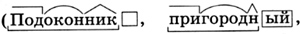 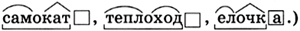       Итог урока: Что вы можете рассказать о слове? 
      Домашнее задание. Составить устный рассказ о слове.Урок 167      Систематизация знаний детей о частях речи может быть проведена в форме игры «Угадай-ка!»: Определите, о какой части речи говорится: 
      слова этой части речи отвечает на вопросы какой? какая? какое? какие?, обозначают признаки предметов, изменяются по родам и числам (Прилагательные.);
      слова этой части речи относятся к одному из трех родов, но по родам не изменяются, а изменяются по числам и падежам.(Существительные.) Какие признаки этой части речи не названы? 
      Составление учениками своей загадки о глаголе.
      Работа по заданию учителя: Запишите предложение, разберите все слова в нем как части речи: На березовых ветках появились зеленые листочки. 
      Такая же работа со словами из предложения В дальних краях ремесло кормит проводится письменно в паре с последующей проверкой.
      Дополнительное задание — найти в записанных предложениях орфограммы, объяснить их; подчеркнуть в предложениях главные члены.
      Работа с орфограммой «Безударные окончания имен прилагательных»: С какой орфограммой мы познакомились при изучении имени прилагательного? Как определить написание безударных окончаний имен прилагательных? 
      Повторение изученных орфограмм (упр.  269 из учебника).
      Резервные задания — упр. 151 и 152 из РТ.
      Итог урока: Какие части речи вы знаете? По каким признакам они выделяются? Какие орфографические правила вы знаете со второго класса? Какие новые правила мы узнали в третьем классе? 
      Домашнее задание. Записать по два примера на каждую из изученных орфограмм.Урок 168      Конкурс «Грамотей» на основе задания к упр. 270 учебника может быть проведен по-разному.
      Можно предложить детям самостоятельно прочитать текст и указать количество ошибок. (В тексте допущено двадцать семь ошибок.) Предварительным победителем конкурса считается ученик, который нашел хотя бы двадцать три — двадцать пять ошибок. Затем учащиеся самостоятельно записывают текст с необходимыми исправлениями. Учитель может собрать работы и объявить победителя после их проверки.
      После того как ученики выполнят задание к упр. 270, можно организовать коллективную работу по объяснению допущенных ошибок. Затем школьники исправляют те ошибки, которые они не обнаружили в тексте, считают их количество. Выигрывает и получает медаль «Грамотей» тот, кто исправил все ошибки в тексте.
      Выяснение результатов оценки детьми упражнений из РТ: сколько заданий оценено как интересные и отмечено соответствующим значком, какие задания показались скучными и почему. Учитель объясняет школьникам пользу всех упражнений, даже тех, которые детям не понравились.
      Беседа «Что нового я узнал о русском языке в третьем классе» может быть проведена без плана, важно, чтобы дети вспомнили изученное, чтобы им захотелось рассказать об этом.
      Составление устного текста-рассуждения «Что было для меня самым интересным на уроках русского языка».Уроки 169—170. Повторение (продолжение)      Задачи и содержание уроков 169—170 определяются самим учителем в зависимости от специфики класса, уровня подготовленности учащихся и степени освоения ими изученных тем.Когда?Кто?Что делал?Где?ЛетомВанязагорална пляже.ВчераСашакупалсяв море.